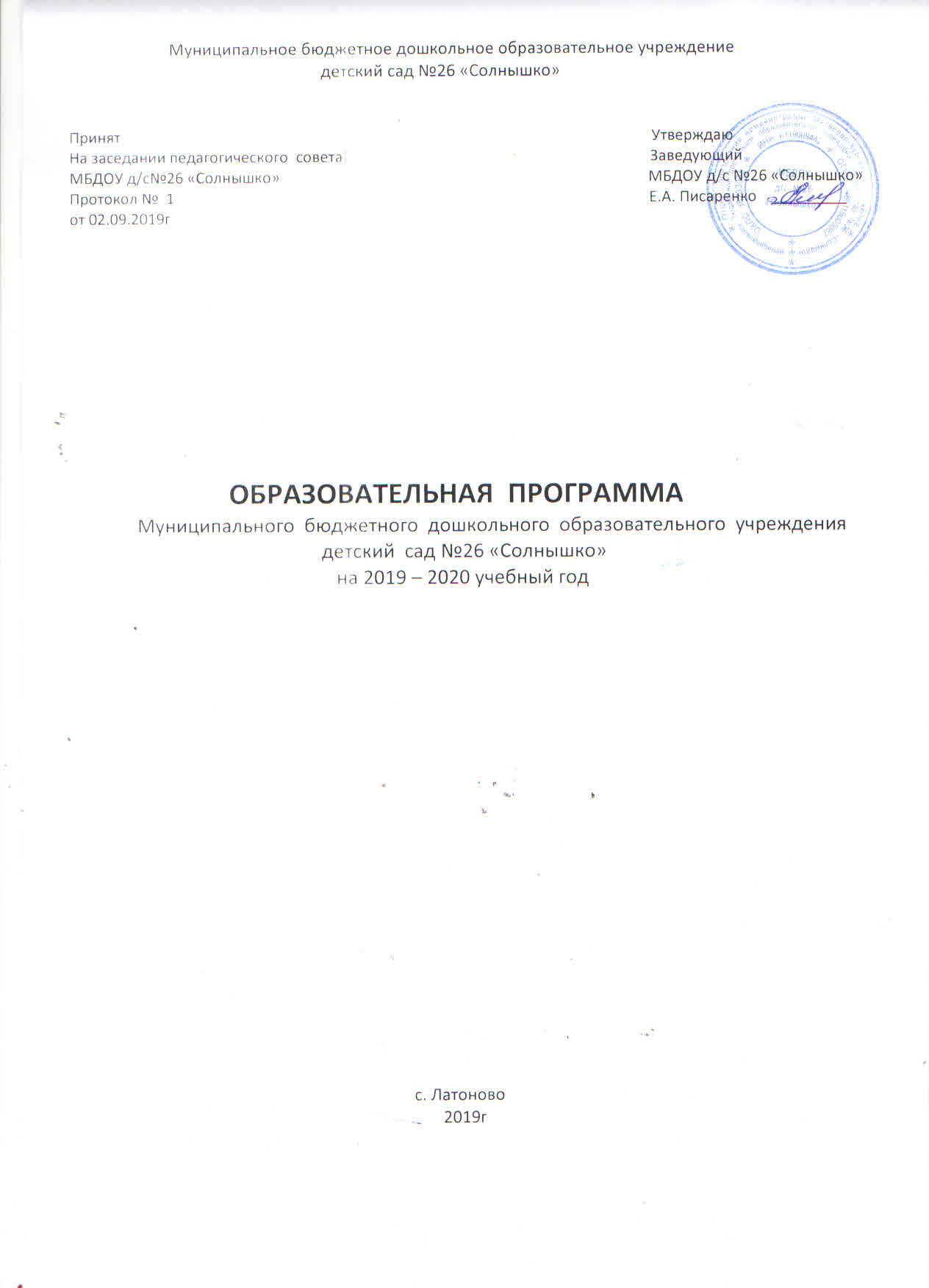 I. Пояснительная записка Образовательная программа МБДОУ №26 д/с «Солнышко» составлена в соответствии с введением в действие Федеральных государственных требований к структуре основной общеобразовательной программы дошкольного образования утвержденных приказом Министерства образования и науки Российской Федерации 23 ноября 2009 года № 655 (зарегистрирован Минюстом России 8 февраля 2010 года, рег. № 16299) «Об утверждении и введении в действие Федеральных государственных требований к структуре основной общеобразовательной программы дошкольного образования». Программа разработана на переходный период и определяет содержание и организацию образовательного процесса МБДОУ №26 д/с «Солнышко» Содержание образовательного процесса выстроено в соответствии с Программой «Программой воспитания и обучения в детском саду» под ред. М. А. Васильевой, В. В. Гербовой, Т. С. Комаровой (6 издание, исправленное и дополненное, 2011 год). Реализуемая программа строится на принципе личностно-ориентированного взаимодействия взрослого с детьми. Общеобразовательная программа  МБДОУ №26 д/с «Солнышко» обеспечивает разностороннее развитие детей в возрасте от 1,5 до 7 лет с учетом их возрастных и индивидуальных особенностей по основным направлениям - физическому, социально - личностному, познавательно - речевому и художественно - эстетическому.Программа обеспечивает  каждому ребенку право на полноценное проживание детства и права на равные стартовые условия перед началом школьного  образования. Развитие современного общества предъявляет новые требования к дошкольным образовательным учреждениям, к организации в них воспитательно - образовательного процесса, выбору и обоснованию основных и парциальных программ.Оптимальным механизмом для реализации этих требований является деятельность ДОУ по разработке и реализации своей Образовательной программы.Образовательная программа ДОУ разработана в соответствии с требованиями основных нормативных документов:1. Закон РФ «Об образовании»;2. Типовое положение об образовательном учреждении для детей дошкольного возраста. Приказ Министерства образования и науки Российской Федерации от 27.10.2011 г. № 2562;3.  «Федеральные государственные требования к структуре основной общеобразовательной программы дошкольного образования (утверждено Приказом  Министерства образования и науки РФ от 20.07.2011 №2151, регистрационный №22303 от 08 февраля 2010 года Министерство юстиции РФ)»;4.	«Санитарно – эпидемиологические требования к устройству, содержанию и организации режима работы дошкольных образовательных учреждений. СанПин 2.4.1.3049-13;5.	Устав Муниципального бюджетного дошкольного образовательного учреждения детского сада №26 «Солнышко»;      							6. Трудовой Кодекс Российской Федерации. Принят 21.12.2001 г.( Последние изменения от 27 июля 2010 г. № 227-ФЗ);	   7.Конвенция о правах ребенка от 13.12.1989 г.;           	8.Семейным Кодексом Российской Федерации;	 9. Положением о лицензировании образовательной деятельности. Постановление Правительства РФ от 18.10.2000 г.;		10. Постановлением Правительства РФ от 08.04.2000г. № 309 «О федеральных компонентах  образовательных стандартов дошкольного образования».								    11. Письмом Минобразования РФ от 07.04.1999 г. № 70/23-16 « О практике проведения диагностики развития ребенка в системе дошкольного образования».Образовательная программа МБДОУ №26 д/с «Солнышко»  состоит из двух частей:Инвариантной (обязательной) части;Вариативной части, формируемой участниками образовательного процесса.Обязательная часть Программы обеспечивает достижение воспитанниками готовности к школе, а именно необходимый и достаточный уровень развития ребенка для успешного освоения им основных общеобразовательных программ начального общего образования. Часть Программы, формируемая участниками образовательного процесса, отражает: вид образовательного учреждения и связанную с ним специфику воспитательно-образовательного процесса, наличие приоритетных направлений деятельности, в том числе по обеспечению равных стартовых возможностей для обучения детей в общеобразовательных учреждениях, по физическому, социально-личностному, познавательно-речевому, художественно-эстетическому развитию детей;специфику национально-культурных, демографических, климатических и других условий, в которых осуществляется образовательный процесс.В Пояснительной записке раскрываются основные концептуальные положения Программы.Возрастные и индивидуальные особенности контингента детей воспитывающихся в МБДОУ д/с №26 «Солнышко» В МБДОУ д/с №26 «Солнышко» функционирует 3 группы, общеразвивающей направленности в них воспитывается 63 ребёнка. Эти группы работают в режиме пятидневной рабочей недели с  10 часовым пребыванием дошкольников. Группы  сформированы   по разновозрастному принципу.Социологическая характеристика семей воспитанников на 2019-2020 уч.годСведения  о семьях  воспитанников:Количество семей – 50Количество многодетных семей – 10Количество семей с одним ребенком – 14Количество семей с двумя детьми- 26Количество неблагополучных семей – 0Неполные семьи – 10Малообеспеченные семьи – 16Приоритетные направления деятельности образовательного учреждения по реализации основной общеобразовательной программы дошкольного образования.Общеобразовательная программа обеспечивает разностороннее развитие детей с учетом их возрастных и индивидуальных особенностей по основным направлениям–физическому, социально- личностному, познавательно-речевому, художественно-эстетическому.Программа обеспечивает достижение воспитанниками готовности к школе. Приоритетные направления деятельности детского сада определяются (в соответствии с Федеральными государственными требованиями к структуре основной общеобразовательной программы дошкольного образования):обеспечение равных стартовых возможностей для обучения детей в образовательных учреждениях, реализующих основную образовательную программу начального общего образования;охрана и укрепление физического и психического здоровья детей, обеспечение эмоционального благополучия каждого ребенка.обеспечение познавательно-речевого, социально-личностного, художественно-эстетического и физического развития детей;взаимодействие с семьями детей для обеспечения полноценного развития детей;создание речевой среды для стимуляции речевой деятельности детей с нарушением речи, овладение детьми самостоятельной, связной, грамматически правильной речью и навыками речевого общения, фонетической системой русского языка, элементами грамоты, что формирует готовность к обучению в школе;создание комфортности пребывания детей, родителей и сотрудников в учреждении;Сведения о квалификации педагогических кадров:1.3 Возрастные и индивидуальные особенности детей.Возрастные особенности детей от 1, 5 до 3 лет.На третьем году жизни дети становятся самостоятельнее. Продолжает развиваться предметная деятельность, что связано с усвоением культурных способов действия с различными предметами; ситуативно-деловое общение ребенка и взрослого; совершенствуются восприятие, речь, начальные формы произвольного поведения, игры, наглядно-действенное мышление. Развиваются соотносящие и орудийные действия, что развивает произвольность, преобразуя натуральные формы активности в культурные на основе предлагаемой взрослыми модели, которая выступает в качестве не только объекта для подражания, но и образца, регулирующего собственную активность ребенка. В ходе совместной со взрослыми предметной деятельности продолжает развиваться понимание речи. Количество понимаемых слов значительно возрастает. Совершенствуется регуляция поведения в результате обращения взрослых к ребенку, который начинает понимать не только инструкцию, но и рассказ взрослых. Интенсивно развивается активная речь детей. Речь становится средством общения ребенка со сверстниками. В этом возрасте у детей формируются новые виды деятельности: игра, рисование, конструирование. На третьем году жизни совершенствуются зрительные и слуховые ориентировки, что позволяет детям безошибочно выполнять ряд заданий: осуществлять выбор из 2-3 предметов по форме, величине и цвету; различать мелодии; петь. Совершенствуется слуховое восприятие, прежде всего фонематический слух. Для детей этого возраста характерна неосознанность мотивов, импульсивность и зависимость чувств и желаний от ситуации. Дети легко заражаются эмоциональным состоянием сверстников. Однако в этот период начинает складываться и произвольность поведения. Ранний возраст завершается кризисом трех лет. Ребенок осознает себя как отдельного человека, отличного от взрослого. У него формируется образ Я. Кризис часто сопровождается рядом отрицательных проявлений: негативизмом, упрямством, нарушением общения со взрослым и др. Кризис может продолжаться от нескольких месяцев до двух лет. Возрастные особенности детей от 3 до 4 летОбщение ребенка становится внеситуативным, ведущим видом деятельности становится игра. Основное содержание игры – действия с игрушками и предметами-заместителями. Начинают формироваться представления о предмете, при рисовании дети могут использовать цвет. Развитие мелкой моторики осуществляется через лепку, доступны простейшие виды аппликации. Развивается перцептивность.                                                                                                                                                                    К концу четвертого года дети могут воспринимать до 5 и более форм предметов и до 7 и более цветов, способны дифференцировать предметы по величине, ориентироваться в пространстве группы. Развивается память и внимание, продолжает развиваться наглядно-действенное мышление, начинает развиваться воображение. Взаимоотношения детей обусловлены нормами и правилами. Сознательное управление поведением только начинает складываться, на начальной стадии развития находится самооценка. Продолжает развиваться половая идентификация. Возрастные особенности детей от 4 до 5 летВ игровой деятельности появляются ролевые взаимодействия. Значительное развитие получает изобразительная деятельность, совершенствуется ее техническая сторона. Усложняется конструирование, постройки включают 5-6 деталей. Развивается ловкость, координация движений, усложняются игры с мячом. Восприятие становится более развитым. Дети способны упорядочить группы предметов по сенсорному признаку, выделить такие параметры, как высота, длина и ширина. Начинает развиваться образное мышление, предвосхищение. Продолжает развиваться воображение, увеличивается устойчивость внимания. Улучшается произношение звуков и дикция, речь становится предметом активности детей. Изменяется содержание общения ребенка и взрослого, взаимоотношения со сверстниками характеризуются избирательностью. Начинают выделяться лидеры.                                                                                                                                                                              Основные достижения возраста связаны с развитием игровой деятельности; появлением ролевых и реальных взаимодействий; с развитием изобразительной деятельности; конструированием по замыслу, планированием; совершенствованием восприятия, развитием образного мышления и воображения,  эгоцентричностью познавательной позиции; развитием памяти, внимания, речи, познавательной мотивации, совершенствования восприятия; формированием потребности в уважении взрослого, появлением обидчивости, конкурентности, соревновательности со сверстниками, дальнейшим развитием образа Я ребенка, его детализацией. Возрастные особенности детей от 5 до 6 летДети шестого года жизни начинают осваивать социальные отношения. Наблюдается организация игрового пространства, в котором выделяется смысловой «центр» и «периферия». Развивается изобразительная деятельность детей, рисунки приобретают сюжетный характер. Конструирование характеризуется умением анализировать условия, в которых протекает эта деятельность. Продолжает совершенствоваться восприятие цвета, формы и величины, строения предметов; представления детей систематизируются. Продолжает развиваться образное мышление, способность рассуждать и давать адекватные причинные объяснения, развивается воображение. Продолжает развиваться устойчивость, распределение, переключаемость внимания. Наблюдается переход от непроизвольного к произвольному вниманию. Совершенствуется грамматический строй речи. Достижения этого возраста характеризуются распределением ролей в игровой деятельности; структурированием игрового пространства; дальнейшим развитием изобразительной деятельности, отличающееся высокой продуктивностью; применением в конструировании обобщенного способа обследования образца. Восприятие характеризуется анализом сложных форм объектов; развитие мышления сопровождается освоением мыслительных средств; развивается умение обобщать, причинное мышление, воображение, произвольное внимание, речь, образ Я. Возрастные особенности детей от 6 до 7 летИгровые действия становятся более сложными, отражая взаимодействия людей, жизненные ситуации, усложняется и игровое пространство. Рисунки детей приобретают более детализированный характер, обогащается их цветовая гамма. Более яркими становятся различия между рисунками девочек и мальчиков. В конструировании дети свободно владеют обобщенными способами анализа как изображений, так и построек. Ребенок седьмого года жизни осваивает сложные формы сложения из листа бумаги и придумывает собственные. Усложняется конструирование из природного материала. У детей продолжает развиваться восприятие, образное мышление; навыки обобщения и рассуждения; внимание. Развивается и речь: ее звуковая сторона, грамматический строй, лексика, связная речь, диалогическая и некоторые виды монологической речи. 1.4 Цели и задачи деятельности образовательного учреждения по реализации основной общеобразовательной программы дошкольного образования.Содержание образовательного процесса в ДОУ осуществляется комплексной «Программой воспитания и обучения в детском саду» под редакцией М.А. Васильевой, В.В. Гербовой, Т.С. Комаровой.«Программа воспитания и обучения в детском саду» под ред. М. А. Васильевой, В. В. Гербовой, Т. С. Комаровой (6 издание, исправленное и дополненное, 2011 год) является инновационным общеобразовательным программным документом для дошкольных учреждений, подготовленным с учетом новейших достижений современной науки и практики отечественного и зарубежного дошкольного образования.В соответствии с современными научными концепциями дошкольного воспитания о признании самоценности дошкольного периода детства в программе на первый план выдвигается развивающая функция образования, обеспечивающая становление личности ребенка и ориентирующая на его индивидуальные особенности.С позиций гуманно-личностного отношения к ребенку программа направлена на развитие духовных и общечеловеческих ценностей. В программе отсутствует жесткая регламентация знаний детей и предметный центризм в обучении.При разработке программы авторы опирались на лучшие традиции отечественного дошкольного образования, его фундаментальность: комплексное решение задач по охране жизни и укреплению здоровья детей, всестороннее воспитание, амплификацию (обогащение) развития на основе организации разнообразных видов детской творческой деятельности.В программе комплексно представлены все основные содержательные линии воспитания, обучения и развития ребенка от рождения до школы.Ведущие цели программы «Воспитания и обучения в детском саду» — создание благоприятных условий для полноценного проживания ребенком дошкольного детства, формирование основ базовой культуры личности, всестороннее развитие психических и физических качеств в соответствии с возрастными и индивидуальными особенностями, подготовка ребенка к жизни в современном обществе, обеспечение безопасности жизнедеятельности ребенка.Главная цель ДОУ по реализации основной общеобразовательной программы - формирование всесторонней развитой личности ребенка с учетом его физического и психического развития, индивидуальных возможностей, интересов и способностей, готовности к обучению к школе. Задачи ДОУ по реализации основной общеобразовательной программы:Охрана жизни и укрепление здоровья детей, воспитание потребности в здоровом образе жизни, развитие физических качеств и обеспечение нормального уровня физической подготовленности и состояния здоровья ребенка;Создание максимальных условий, обеспечивающих интеллектуальное, художественно-эстетическое и физическое развитие детей;Гуманизация целей и принципов образовательной работы с детьми, обеспечение преемственности между всеми сферами социального становления.Приобщение  детей к общечеловеческим ценностям;Формирование предпосылки учебной деятельности обеспечивающей социальную успешность ребенка;Вовлечение родителей воспитанников в образовательные процессы ДОУ.Организация режима пребывания детей в МБДОУ.Правильный режим дня — это рациональная продолжительность и разумное чередование различных видов деятельности и отдыха детей в течение суток. Основным принципом правильного построения режима является его соответствие возрастным психофизиологическим особенностям детей.   При осуществлении режимных моментов необходимо учитывать также индивидуальные особенности ребенка (длительность сна, вкусовые предпочтения, темп деятельности и т.д.). Чем ближе к индивидуальным особенностям ребенка режим детского сада, тем комфортнее он себя чувствует, тем лучше его настроение и выше активность. II. Содержание психолого-педагогической работы в МБДОУ  по освоению             образовательных областей.     Основной программой, реализуемой  в ДОУ, является «Программа воспитания и обучения в детском саду» под редакцией М.А.Васильевой, В.В.Гербовой, Т.С.Комаровой (М., 2007г.); Воспитателями используются специализированные программы: Авторская программа кандидата педагогических наук, доцента Ефименко Н.Н. «Театр физического воспитания и оздоровления детей  дошкольного и младшего школьного возраста» (Таганрог, 2007);«Программа художественного воспитания, обучения и развития детей 2-7 лет «Цветные ладошки».        Работа педагогического коллектива характеризуется целостностью, предусматривает взаимосвязь между различными видами деятельности. Полноценность воспитательно-образовательного процесса обеспечивается сотрудничеством всех педагогических работников МБДОУ – воспитателей групп и специалистов (музыкального руководителя).     Педагогический коллектив реализует свое право на выбор образовательных программ с учетом социально-экономических и национально-культурных условий. В МБДОУ создан благоприятный психологический комфорт, способствующий повышению педагогической самоотдачи, желанию новизны, стремлению создать все условия для полноценного развития воспитанников, сохранении и укрепления их здоровья.Содержание психолого-педагогической работы по освоению детьми образовательных областей «Физическая культура», «Здоровье», «Безопасность», «Социализация», «Труд». «Познание». «Коммуникация», «Чтение художественной литературы». «Художественное творчество», «Музыка» ориентировано на развитие физических, интеллектуальных и личностных качеств детей. Задачи психолого-педагогической работы по формированию физических, интеллектуальных и личностных качеств детей решаются интегрирование в ходе освоения всех образовательных областей наряду с задачами, отражающими специфику каждой образовательной области, с обязательным психологическим сопровождением.Образовательная область «Физическая культура». Цель: - формирование у детей интереса и ценностного отношения к занятиям физической культурой, гармоничное физическое развитие через решение следующих специфических задач:- развитие физических качеств (скоростных, силовых, гибкости, выносливости и  координации);- накопление и обогащение двигательного опыта детей (овладение основными движениями);- формирование у воспитанников потребности в двигательной активности и физическом совершенствовании.Группа раннего возраста (1,5- 3 года)По становлению мотивации к двигательной активности и развитию потребности в физическом совершенствовании:• воспитывать интерес к физическим упражнениям и совместным подвижным играм в группе и на улице ;• развивать потребность ежедневно выполнять утреннюю гимнастику.По развитию физических качеств, накоплению и обогащению двигательного опыта:•формировать умение ходить и бегать, не наталкиваясь друг на друга,  с согласованными, свободными движениями рук и ног. Приучать действовать сообща, придерживаясь определенного направления передвижения с опорой на зрительные ориентиры, менять направление и характер движения во время ходьбы и бега в соответствии с указанием педагога ;• формировать умение сохранять устойчивое положение тела и правильную осанку;• развивать движения обучения разнообразным формам двигательной активности;• закреплять навыки ползания, лазанья, разнообразные действия с мячом (бросать, держать, переносить, класть, брать, катать) ;• развивать умение  прыгать на двух ногах на месте, с продвижением в перед, в длину с места, отталкиваясь двумя ногами.По формированию потребности в двигательной активности и физическом совершенствовании:• воспитывать желание выполнять  физические упражнения самостоятельно в игровой деятельности  и на прогулке ;• развивать стремление  играть в подвижные игры с простым содержанием, несложными движениями. Развивать умение играть  в игры, способствующие  совершенствованию основных движений (ходьба, бег, бросание, катание) ;• формировать выразительность движений. Умение передавать простейшие действия некоторых персонажей( попрыгать как зайчики, поклевать зернышки, попить водичку, как цыплята) .Группа младше - среднего возраста (3—5 года)  подгруппа (3—4 года) По становлению мотивации к двигательной активности и развитию потребности в физическом совершенствовании:• воспитывать интерес к физическим упражнениям и совместным подвижным играм в группе и на улице ;• развивать потребность ежедневно выполнять утреннюю гимнастику.По накоплению и обогащению двигательного опыта (развитию основных движений), воспитанию культуры движений:• осуществлять процесс освоения детьми разнообразных видов основных иобщеразвивающих движений (ходьба, бег, простейшие перестроения, прыжки, метание, катание, бросание, ловля мяча, лазанье, ползание и т.п.);• учить сохранять правильную осанку в различных положениях;• воспитывать потребность в правильном выполнении движений; развивать умения оценивать их красоту и выразительность, двигательное творчество, получать удовольствие, радость от двигательной деятельности;• помогать осваивать культуру использования спортивного оборудования, инвентаря; воспитывать аккуратность, бережливость.По развитию физических качеств:• ориентации в пространстве по указанию взрослого и самостоятельно; равновесия при выполнении разнообразных движений; координации, ловкости, быстроты, гибкости, силы и выносливости ;• вызывать реакцию на речевые сигналы («Беги!», «Стой!», «Лови!», «Бросай!», «Прыгай!» и т. п.) и правила выполнения упражнений и игр;• формировать умения согласовывать действия со сверстниками, быть аккуратным в движениях и перемещениях, соблюдать двигательную безопасность;• развивать инициативность, активность, самостоятельность, произвольность в подвижных играх, в ходе совместной и индивидуальной двигательной деятельности детей.подгруппа (4—5 лет)По становлению мотивации к двигательной активности и развитию потребности в физическом совершенствовании:• поддерживать интерес и самостоятельность в двигательной деятельности, её различных формах; активизировать творчество детей;• создавать условия для самостоятельной активности детей с использованиемфизкультурного оборудования и инвентаря в подвижных играх в группе и на улице.По накоплению и обогащению двигательного опыта (развитию основных движений), воспитанию культуры движений:• совершенствовать двигательные умения и навыки; развивать умения их самостоятельного применения и использования детьми;• развивать умения согласованно ходить, бегать, соблюдая красоту, лёгкость и грацию движений, демонстрируя пластичность и выразительность, свои двигательные возможности ;• осваивать различные варианты ползания и лазанья, прыжков, метания и бросания предметов вдаль, ловли, технику выполнения движений;• продолжать формировать правильную осанку;• обогащать опыт подвижных игр у детей; развивать детскую самостоятельность в них, инициативность .По развитию интереса к спортивным играм и упражнениям:• расширять кругозор детей в области спортивных игр; обогащать представления об их разнообразии и пользе;• развивать инициативность, активность, самостоятельность, произвольность во всех формах двигательной деятельности, умения сотрудничать и помогать друг другу в выполнении основных движений, спортивных упражнениях и подвижных играх, действовать по правилам, соблюдать их.Группа старшего дошкольного возраста (5 - 7 лет)подгруппа (5—6 лет)По становлению мотивации к двигательной активности и развитию потребности в физическом совершенствовании:• повышать уровень осознанного выполнения движений детьми; развивать потребность в самостоятельной двигательной активности, совместных движениях со сверстниками;• поддерживать самостоятельность в организации подвижных игр, спортивных упражнений и игр на прогулке и в помещении, свободного использования спортивного инвентаря и физкультурного оборудования;• поддерживать и поощрять стремление детей помогать взрослому в подготовке физкультурной среды группы, спортивной площадки и зала к занятиям физической культурой;• воспитывать стремление организовывать игры-соревнования, игры-эстафеты и участвовать в них .По накоплению и обогащению двигательного опыта (развитию основных движений), воспитанию культуры движений:• совершенствовать основные движения дошкольников, двигательные умения и навыки по линии изменения темпа, ритма их выполнения, чередования, ориентации в пространстве, координации выполнения движений, удержания равновесия;• продолжать формировать правильную осанку;• продолжать воспитывать у детей потребность в красивом, грациозном и ритмичном выполнении упражнений, сочетая движения с музыкой, демонстрируя культуру освоения основных движений .По развитию физических качеств:• совершенствовать физические качества во всех видах двигательной активности.По развитию интереса к спортивным играм и упражнениям:• поддерживать интерес детей к различным видам спорта; продолжать обогащать представления о них, спортивных достижениях нашей страны, олимпийских победах;• обучать спортивным играм (элементы футбола, хоккея, баскетбола) • продолжать развивать инициативность, активность, самостоятельность, произвольность во всех формах двигательной деятельности;• продолжать развивать сотрудничество, кооперацию в совместной двигательной деятельности, умения помогать друг другу в выполнении основных движений, спортивных упражнениях и подвижных играх, поддерживать достижения сверстников, переживать за общие победы в соревнованиях и эстафетах;• воспитывать стремление действовать по правилам, соблюдая их;подгруппа (6—7 лет)По становлению мотивации к двигательной активности и развитию потребности в физическом совершенствовании:• поддерживать и поощрять ежедневную двигательную активность детей;• воспитывать потребность в аккуратном обращении со спортивным инвентарём, физкультурным оборудованием, следить за его состоянием.По накоплению и обогащению двигательного опыта (развитию основных движений), воспитанию культуры движений:• побуждать к самостоятельной двигательной активности; создавать для этого комплекс необходимых условий в группе и на улице во время прогулки, в семье;• продолжать совершенствовать культуру движений, технику их выполнения;• способствовать переводу умений двигательной деятельности в навыки; развивать качество навыков и качество движений;• совершенствовать основные движения: соблюдение заданного темпа в беге и ходьбе, перестроениях, лазанье и ползание, бросание и ловля мяча, метание в цель, соотнесение движений друг с другом в более сложных упражнениях и играх, точное выполнение упражнения и движения в разном темпе и ритме с сохранением равновесия, координации и ориентации в пространстве;• совершенствовать технику выполнения основных движений, спортивных упражнений;• продолжать учить самостоятельно играть в разнообразные подвижные игры, организовывать игры-соревнования, оказывать детям помощь в комбинировании подвижных игр, придумывании новых, развивать творчество.По развитию физических качеств:• поддерживать самостоятельность детей в их развитии во всех видах двигательной деятельности.По развитию интереса к спортивным играм и упражнениям:• углублять интерес к спортивным играм и упражнениям, занятиям в спортивных секциях и группах;• воспитывать чувство гордости за спортивные достижения России, за победы на олимпиадах;• продолжать обучать  элементам баскетбола, футбола, хоккея, • продолжать развивать инициативность, активность, самостоятельность, произвольность, выдержку, настойчивость, смелость, организованность, самоконтроль, самооценку, уверенность в своих силах, двигательное творчество;• поддерживать социально-нравственные проявления детей в двигательной деятельности; активно развивать их средствами данной деятельности.Образовательная область «Здоровье».Цель:- охрана здоровья и формирование основы культуры здоровья через решение следующих задач:- сохранение и укрепление физического и психического здоровья детей;- воспитание культурно-гигиенических навыков;- формирование начальных представлений о здоровом образе жизни.Группа раннего возраста (1,5- 3 года) По сохранению и укреплению физического и психического здоровья:• осуществлять  комплекс закаливающих процедур с использованием природных факторов: воздуха, солнца, воды;• приучать детей находиться в помещении в облегченной одежде;• обеспечивать длительное пребывание детей на воздухе в соответствии с режимом дня;•при проведении закаливающих мероприятий осуществлять дифференцированный подход к детям с учетом их здоровья;По воспитанию культурно-гигиенических навыков:• продолжать учить детей под контролем взрослого, а затем и самостоятельно мыть руки по мере загрязнения и перед едой, насухо вытирать лицо и руки личным полотенцем;•формировать умение с помощью взрослого  приводить себя в порядок, формировать навык  пользования индивидуальными предметами (носовым платком, расческой, салфеткой, горшком);• во время еды учить детей  правильно держать ложку;• обучать детей порядку одевания и  раздевания; при небольшой помощи взрослого учить снимать одежду, обувь(расстегивать пуговицы  спереди, застежки на липучках); в определенном порядке аккуратно складывать снятую одежду; правильно надевать одежду и обувь .По формированию начальных представлений о здоровом образе жизни:• формировать представления о значении каждого органа  для нормальной жизнедеятельности человека: глазки - смотреть, ушки - слушать, носик – нюхать. язычок – пробовать(определять на вкус),  ручки- хватать, держать трогать; ножки – стоять, бегать, ходить; голова – думать, запоминать; туловище – наклоняться и поворачиваться в разные стороны.Группа младше- среднего возраста (3—5 года)подгруппа (3-4 года)По формированию культурно-гигиенических навыков:• совершенствовать умения правильно осуществлять процессы умывания, мытья рук при незначительном участии взрослого, элементарно ухаживать за внешним видом, пользоваться носовым платком, туалетом;• формировать умения элементарно помогать взрослому в организации процесса питания, навык правильно есть без помощи взрослого;• развивать умения одеваться и раздеваться при участии взрослого, стремясь к самостоятельным действиям;• воспитывать потребность и формировать умение ухаживать за своими вещами и игрушками при помощи взрослого.По формированию первичных ценностных представлений о здоровье и здоровом образе жизни:• развивать умения и навыки называть своё имя, говорить о себе от первого лица, выражать свои потребности и интересы в речи, интерес к изучению себя, своих физических возможностей (осанка, стопа, рост, движение, картина здоровья), человека (сверстника и взрослого) и признаков здоровья человека;• обогащать представления о процессах умывания, одевания, купания, еды, уборки помещения, атрибутах и основных действиях, сопровождающих их, доступном ребёнку предметном мире, назначении предметов, правилах их безопасного использования;• поддерживать положительный настрой на выполнение элементарных гигиенических процессов, чувство радости от самостоятельных и совместных действий и их результатов (чистые руки, хорошее настроение, красивая ходьба, убранные игрушки в группе, аккуратно сложенная одежда, я молодец и т.д.);• воспитывать интерес к правилам здоровьесберегающего и безопасного поведения;• развивать умение переносить в игру правила здоровьесберегающего и безопасного поведения при участии взрослого.подгруппа (4—5 лет)По формированию культурно-гигиенических навыков:• развивать умения самостоятельно и правильно совершать процессы умывания, мытья рук, помогать в осуществлении этих процессов сверстникам, младшим детям; самостоятельно следить за своим внешним видом и внешним видом других детей; помогать взрослому в организации процесса питания, адекватно откликаясь на его просьбы; самостоятельно есть, соблюдая культуру поведения за столом; самостоятельно одеваться и раздеваться, стремясь помочь сверстникам или младшим детям; элементарно ухаживать за своими вещами (вещами личного пользования) и игрушками, проявляя инициативность и самостоятельность.По формированию первичных ценностных представлений о здоровье и здоровом образе жизни:• развивать и закреплять представления о человеке (себе, сверстнике и взрослом), особенностях его здоровья, правилах здоровьесообразного поведения в обществе; формировать умения элементарно описывать своё самочувствие, привлекать внимание взрослого в случае неважного самочувствия, недомогания;• обогащать представления об алгоритме процессов умывания, одевания, купания, еды, уборки помещения, атрибутах и основных действиях, сопровождающих эти процессы;• способствовать становлению всё более устойчивого интереса к правилам  здоровьесберегающего и безопасного поведения, развитию самостоятельности детей;• воспитывать желание разрешать проблемные игровые ситуации, связанные с охраной здоровья;• развивать умение самостоятельно переносить в игру правила здоровьесберегающего и безопасного поведения.Группа старшего дошкольного возраста ( 5- 7 лет).подгруппа (5—6 лет)По формированию культурно-гигиенических навыков:• развивать умения самообслуживания и самостоятельного осуществления полезных привычек, элементарных навыков личной гигиены (мыть руки, умываться, чистить зубы, ополаскивать их после еды, обтираться (с помощью взрослого), мыть уши, причёсывать волосы и т. д.) без напоминания взрослого;• формировать умение и потребность самостоятельно выполнять утреннюю гимнастику, закаливающие процедуры (при участии взрослого).По формированию первичных ценностных представлений о здоровье и здоровом образе жизни:• закреплять и усложнять представления о человеке (себе, сверстнике и взрослом), особенностях его здоровья, необходимости соблюдения правил здоровьесообразного поведения в обществе, навыки элементарно описывать своё самочувствие, умение привлекать внимание взрослого в случае неважного самочувствия, недомогания;• совершенствовать представления об алгоритме процессов умывания, одевания, купания, еды, уборки помещения, атрибутах и основных действиях, сопровождающих эти процессы;• способствовать становлению устойчивого интереса к правилам здоровьесберегающего и безопасного поведения, развитию субъектной позиции детей в здоровьесберегающей деятельности;• развивать представления о безопасном использовании окружающих предметов и бережном отношении к ним;• поощрять желание и стремление детей разрешать проблемные игровые ситуации, связанные с охраной здоровья, самостоятельно переносить в игру правила здоровьесберегающего и безопасного поведения.подгруппа (6—7 лет)По формированию культурно-гигиенических навыков:• развивать умения самообслуживания и самостоятельного осуществления полезных привычек, элементарных навыков личной гигиены; определять состояние своего здоровья (здоров или болен), а также состояние здоровья окружающих; называть и показывать, что именно болит, какая часть тела;• совершенствовать культуру приёма пищи;• развивать умение и потребность самостоятельно выполнять утреннюю гимнастику, закаливающие процедуры.По формированию первичных ценностных представлений о здоровье и здоровом образе жизни:• развивать представления о внешних и внутренних особенностях строения тела человека; правилах здоровья (режим дня, питание, сон, прогулка, культурно-гигиенические умения и навыки, навыки самообслуживания, занятия физкультурой и профилактика болезней); о поведении, сохраняющем и укрепляющем здоровье; о безопасном поведении в быту, на улице, в природе, в обществе; о полезных и вредных привычках; о поведении заболевающего и болеющего человека; о здоровом взаимодействии со сверстниками и взрослыми;• формировать и закреплять навыки соблюдения правил безопасного поведения в подвижных играх, в спортивном уголке группы; умения одеваться в соответствии с погодой, не переохлаждаясь и не утепляясь чрезмерно; правильно одеваться на прогулки и в походы в лес;•различать съедобные и ядовитые грибы, ягоды, травы, правильно себя вести в лесу; соблюдать правила дорожного движения; вести себя в транспорте в соответствии с правилами перевозки; правильно вести себя на воде, на солнце;• воспитывать ценностное отношение к здоровью и человеческой жизни; развивать мотивацию к сбережению своего здоровья и здоровья окружающих людей, общества в целом; продолжать обогащать представления о том, что такое здоровье и как его поддерживать, укреплять и сохранять;• поддерживать веру ребёнка в свои возможности и собственные силы; воспитывать его как субъекта здоровьесберегающей деятельности и поведения. Образовательная область «Безопасность».Цель: -формирование основ безопасности собственной жизнедеятельности и предпосылок экологического сознания (безопасности окружающего мира) через решение следующих задач:- формирование представлений об опасных для человека и окружающего мира природы ситуациях и способах поведения в них;- приобщение к правилам безопасного для человека и окружающего мира природы поведения;- передача детям знаний о правилах безопасности дорожного движения в качестве пешехода и пассажира транспортного средства;- формирование осторожного и осмотрительного отношения к потенциально опасным для человека и окружающего мира природы ситуациям.При реализации этих целей и задач соблюдается принцип возрастной адресности, при этом используется следующий путь: одно и то же содержание по теме используется в разных возрастных группах с большим или меньшим наполнением, воспитатель подбирает методы, соответствующие возрастным особенностям.Группа раннего возраста (1,5- 3 года)По формированию  основ  безопасности собственной жизнедеятельности:• знакомить  с элементарными правилами поведения в детском саду: играть с детьми, не мешая им  и не причиняя боль; уходить из детского сада только с родителями;  не разговаривать и не брать предметы и угощение у незнакомых людей;• объяснять детям, что  нельзя  брать  в рот  несъедобные предметы, никакие предметы нельзя засовывать в ухо или в нос;•  с помощью  художественных  и фольклорных произведений знакомить с правилами безопасного  для человека и окружающего мира поведения;По формированию представлений о правилах  дорожного движения:• дать детям элементарные представления о правилах дорожного движения: автомобили ездят по дороге (проезжей части); светофор регулирует движение транспорта и пешеходов; на красный свет светофора нужно стоять, на зеленый – двигаться переходить улицу можно только со взрослыми крепко держась за руку;• рассказать детям, что по дороге ездят различные автомобили, едет автомобиль водитель, в автобусах  люди едут на работу, в магазин, в детский сад;• объяснять элементарные правила поведения детей в автобусе (в автобусе дети могут ездить только со взрослыми, разговаривать нужно спокойно, не мешая другим, слушаться взрослых) ;• читать детям рассказы, стихи, сказки по теме «Дорожное движение».По формированию предпосылок экологического сознания• формировать  элементарные представления о правильных способах взаимодействия с растениями и животными, не беспокоя их и не причиняя им вреда; кормить животных только с разрешения взрослых; •  объяснять детям, что рвать любые растения и есть их нельзя .Группа младше - среднего возраста (3—5 года)подгруппа (3—4 года)По формированию основ безопасности собственной жизнедеятельности:• формировать первичные представления об основных источниках опасности в быту (горячая вода, огонь, острые предметы и др.);• формировать первичные представления об основных источниках опасности на улице (транспорт) и способах безопасного поведения (не ходить по проезжей части дороги, быть рядом со взрослым, при переходе улицы держать его за руку, идти на зелёный сигнал светофора), в том числе в различных видах детской деятельности (продуктивной, двигательной, музыкально-художественной, трудовой);• формировать первичные представления об основных источниках опасности в природе (незнакомые животные, водоёмы).По формированию основ безопасности окружающего мира природы:• формировать первичные представления о некоторых правилах безопасного для окружающего мира природы поведения и учить при напоминании взрослого их выполнять (не заходить на клумбу, не рвать цветы, листья, не ломать ветки деревьев и кустарников, не бросать мусор);• стимулировать осторожное и осмотрительное отношение к природе.  подгруппа(4—5 лет)По формированию основ безопасности собственной жизнедеятельности:• формировать представления о некоторых видах опасных ситуаций (бытовых, социальных, природных);• формировать представления о некоторых способах безопасного поведения в стандартных опасных ситуациях (не включать кран с горячей водой в отсутствие взрослого, не играть вблизи работающей кухонной плиты, использовать по назначению столовые приборы, переходить дорогу на зелёный сигнал светофора рядом со взрослым или держа его за руку и др.), в том числе в различных видах детской деятельности (продуктивной,двигательной, музыкально-художественной, трудовой);• приобщать к способам безопасного поведения в некоторых стандартных опасных ситуациях (при использовании колющих и режущих инструментов, бытовых приборов, на проезжей части дороги, при переходе улиц, перекрёстков,  автомобиле) и учить следовать им при напоминании взрослого;• учить обращаться за помощью к взрослому в стандартной опасной ситуации;• стимулировать осторожное и осмотрительное отношение к стандартным опасным ситуациям.По формированию основ безопасности окружающего мира природы, в том числе основ бережливого и экономного отношения к природным ресурсам:• формировать первичные представления о некоторых источниках опасности для окружающего мира природы (транспорт, неосторожные действия человека) и некоторых видах опасных для окружающего мира природы ситуаций (лесные пожары, вырубка деревьев) ;• расширять и уточнять представления о правилах безопасного для окружающего мира природы поведения и добиваться их ситуативного выполнения в реальных жизненных ситуациях (не ходить по клумбам, газонам, не рвать растения, листья и ветки деревьев и кустарников, не распугивать птиц, не засорять водоёмы, не оставлять мусор в лесу, парке, не пользоваться огнём без взрослого; выключать свет, если уходишь из помещения; закрывать кран сразу после мытья рук и др.);• поощрять проявления осторожного и осмотрительного отношения к природе, экономного и бережливого отношения к природным ресурсамГруппа старшего дошкольного возраста (5- 7 лет)группа (5—6 лет)По формированию основ безопасности собственной жизнедеятельности:• расширять и уточнять представления о некоторых видах опасных ситуаций (стандартных и нестандартных), причинах их возникновения в быту, социуме, природе;• расширять и уточнять представления о способах безопасного поведения в стандартных и нестандартных опасных ситуациях, различных видах детской деятельности (трудовой, по продуктивной, двигательной, музыкально-художественной);• обеспечивать освоение способов безопасного поведения в некоторых стандартных опасных ситуациях (на проезжей части дороги, при переходе улиц, перекрёстков, при перемещении в лифте, автомобиле) и использование их без напоминания взрослого;• обучать способам обращения за помощью к взрослому в стандартной и нестандартной опасной ситуации;• поощрять предложение помощи другому в стандартной опасной ситуации;• поощрять осторожное и осмотрительное отношение к стандартным опасным ситуациям.По формированию основ безопасности окружающего мира природы, в том числе основ бережливого и экономного отношения к природным ресурсам:• формировать первичные представления о жизненно важных для людей потребностях и необходимых для их удовлетворения природных (водных, почвенных, растительных, животного мира) ресурсах, в том числе и родного края, об ограниченности природных ресурсов и необходимости экономного и бережливого отношения к ним;• расширять и уточнять представления о некоторых источниках опасности для окружающего мира природы (транспорт, неосторожные действия человека, деятельность людей, опасные природные явления — гроза, наводнение, сильный ветер);• расширять и уточнять представления о некоторых видах опасных для окружающего мира природы ситуаций (загрязнение воздуха, воды, вырубка деревьев, лесные пожары);• расширять и уточнять представления о правилах безопасного для окружающего мира природы поведения и учить выполнять их без напоминания взрослого в реальных жизненных ситуациях (не ходить по клумбам, газонам, не рвать и не ломать растения, листья и ветки деревьев и кустарников; не распугивать птиц; не засорять водоёмы; не оставлять мусор в лесу, парке; выбрасывать мусор только в специально отведённое место; пользоваться огнём в специально оборудованном месте; выключать свет, если уходишь из помещения; закрывать кран сразу после пользования водой; закрывать за собой дверь для сохранения тепла; экономно расходовать бумагу для собственных нужд и др.);• поощрять осторожное и осмотрительное отношение к природе, бережливое и экономное отношение к природным ресурсам.подгруппа (6—7 лет)По формированию основ безопасности собственной жизнедеятельности:• расширять, уточнять и систематизировать представления о некоторых видах опасных ситуаций (в быту, на улице, в природе);• расширять и уточнять представления о способах поведения в стандартных и нестандартных (непредвиденных) опасных ситуациях;• добиваться осознанного выполнения основных правил безопасного поведения в стандартных опасных ситуациях (переходить улицу в указанных местах в соответствии со световыми сигналами светофора, не ходить по проезжей части дороги и не играть вблизи дороги, не играть с огнём, в отсутствие взрослых не пользоваться электрическими приборами, не трогать без разрешения острые, колющие и режущие предметы), различных видах детской деятельности;• научить в случае необходимости самостоятельно набирать телефонный номер службы спасения (112);• формировать некоторые способы безопасного поведения в современной информационной среде (включать телевизор для просмотра конкретной программы, выбор программы и продолжительность просмотра согласовывать со взрослым; включать компьютер для конкретного занятия, содержание и продолжительность которого согласовывать со взрослым);• поощрять проявления осмотрительности и осторожности в нестандартных и потенциально опасных ситуациях.По формированию основ безопасности окружающего мира природы, в том числе основ бережливого и экономного отношения к природным ресурсам:• расширять представления о жизненно важных для людей потребностях и необходимых для их удовлетворения природных (водных, почвенных, растительных, минеральных, климатических, животного мира) ресурсах, в том числе и родного края, об ограниченности природных ресурсов и необходимости экономного и бережливого отношения к ним;• расширять, уточнять и систематизировать представления о некоторых источниках опасности для окружающего мира природы (транспорт, неосторожные действия человека, деятельность людей, катастрофы, опасные природные явления — гроза, наводнение, сильный ветер, сильный мороз, землетрясение, извержение вулканов);• расширять, уточнять и систематизировать представления о некоторых видах опасных для окружающего мира природы ситуаций (загрязнение воздуха, воды, вырубка деревьев, лесные пожары, осушение водоёмов);• расширять, уточнять и систематизировать представления о правилах безопасного для окружающего мира природы поведения и учить выполнять их без напоминания взрослого (не ходить по клумбам, газонам, не рвать растения, листья и ветки деревьев и кустарников; не распугивать птиц; не засорять водоёмы и почву; пользоваться огнём в специально оборудованном месте; тщательно заливать место костра водой перед уходом; выключать свет, если уходишь из помещения; выключать электроприборы (телевизор, компьютер), если уже не пользуешься ими; закрывать кран сразу после пользования водой; закрывать за собой двери и оконные рамы для сохранения тепла; экономно расходовать бумагу для собственных нужд и др.); требовать от других людей выполнения этих правил;• формировать предпосылки экологического сознания в виде наличия у ребёнка представлений о некоторых видах опасных для окружающего мира природы ситуаций, освоения правил безопасного для окружающего мира природы поведения; осторожного и осмотрительного отношения к окружающему миру природы, бережливого и экономного отношения к природным ресурсам.Образовательная область «Социализация».Цель:- освоение первоначальных представлений социального характера и включение детей в систему социальных отношений через решение следующих задач:- развитие игровой деятельности детей;- приобщение к элементарным общепринятым нормам и правилам взаимоотношения со сверстниками и взрослыми (в том числе моральным);- формирование гендерной, семейной, гражданской принадлежности, патриотических чувств, чувства принадлежности к мировому сообществу.Группа раннего возраста (1,5-3 года)По развитию игровой деятельности:• формировать умение проявлять интерес к игровым действиям сверстников; помогать играть рядом, не мешая друг другу; развивать умение играть вместе со сверстниками;• формировать умение  выполнять несколько действий с одним предметом и переносит знакомые действия с одного объекта на другой; выполнять с помощью взрослого несколько игровых действий, объединенных сюжетной канвой;  содействовать желанию детей самостоятельно подбирать игрушки и атрибуты для игр, использовать предметы-заместители;• подводить детей к пониманию роли в игре, формировать начальные навыки ролевого поведения; учить связывать  сюжетные действия с ролью;• развивать желание играть вместе с воспитателем в подвижные игры простого содержания; поддерживать игры в которых совершенствуются основные виды движения – ходьба, бег, бросание, ползание, лазанье) • пробуждать интерес к театрализованной игре путем первого опыта общения с персонажем (кукла Катя показывает концерт);• побуждать детей отзываться на игры-действия со звуками (живой и не живой природы), подражать движениям животных и птиц под музыку, под звучащее слово• способствовать проявлению самостоятельности, активности в игре с персонажами-игрушками;• обогащать  в играх с дидактическим материалом чувственный опыт детей; учить собирать пирамидку из 5-8 колец разной величины; ориентироваться в соотношении плоскостных фигур  «Геометрической мозаики» (круг, треугольник, квадрат, прямоугольник);  составлять целое из четырех частей (разрезных картинок, складных кубиков ( сравнивать, соотносить группировать, устанавливать тождество и различие однородных предметов по одному из сенсорных признаков (цвет, форма, величин)• проводить дидактические игры на развитие внимания и памяти ( «Чего не стало?»); слуховой дифференциации  ( «Что звучит?»); тактильных ощущений, температурных различий («Чудесный мешочек», « Теплый - холодный», «Легкий тяжелый»); мелкой  моторики руки ( игрушки с пуговицами, крючками, молниями, шнуровкой);По приобщению  к элементарным общепринятым нормам  и правилам взаимоотношения со сверстниками и взрослыми (в том числе и моральным):• способствовать  накоплению опыта доброжелательных  взаимоотношений со сверстниками: обращать внимание детей на ребенка, проявившего заботу о товарище, выразившего ему сочувствие;  формировать у каждого  ребенка уверенность в том, что взрослые любят его, как и всех остальных детей; • воспитывать отрицательное отношение  к грубости, жадности; развивать умение играть не ссорясь, помогать друг другу и вместе  радоваться успехам, красивым игрушкам;• продолжать  формировать умение здороваться и прощаться; излагать собственные просьбы спокойно, употребляя слова «спасибо», «пожалуйста»;• воспитывать  внимательное отношение и любовь к родителям и близким людям.Группа младше - среднего возраста (3—5 года)подгруппа (3—4 года)По развитию игровой деятельности:• стимулировать развитие интереса к совместным играм со взрослыми и детьми, положительный отклик на предложение поиграть;• побуждать в играх и повседневной жизни самостоятельно или по указанию взрослого воспроизводить несложные образцы социального поведения взрослых либо детей (персонажей литературных произведений, мультфильмов и др.);• развивать умения выполнять игровые действия в игровых упражнениях типа «Одень куклу» и др., играть на темы из окружающей жизни и по мотивам литературных произведений, мультфильмов с двумя-тремя детьми, к которым испытывает симпатию, не толкая, не отнимая игрушек и предметов и др.; •выполнять несколько взаимосвязанных игровых действий (умыл и одел куклу, накормил её, уложил спать и др.), используя соответствующие предметы и игрушки; в театрализованных и режиссёрских играх последовательно отражать некоторые игровые действия и имитировать действия персонажей, передавать несложные эмоциональные состояния персонажей, используя хотя бы одно средство выразительности — мимику, жест, движение (улыбается, делает испуганное лицо, качает головой, машет руками и т.д.).По приобщению к элементарным общепринятым нормам и правилам взаимоотношения со сверстниками и взрослыми (в том числе моральным):• развивать эмоциональную отзывчивость — умения сочувствовать близким людям, привлекательным персонажам литературных произведений, мультфильмов, кинофильмов, сопереживать им, адекватно откликаться на радостные и печальные события в семье, детском саду; проявлять внимание, заботу по отношению к детям другого пола; различать полярное эмоциональное состояние сверстников, способы передачи различных эмоциональных состояний;• формировать умение общаться — откликаться на предложение общения, устанавливать вербальные и невербальные контакты со взрослыми и детьми в различных видах деятельности и общении, выполнять просьбы, поручения взрослого (раскладывать ложки, салфетки, убирать игрушки и др.), оказывать посильную помощь взрослым (воспитателю, помощнику воспитателя, родителям) и т. д.;• привлекать к участию в коллективных играх и занятиях на основе установления положительных взаимоотношений с родителями, педагогами и некоторыми сверстниками, в том числе с детьми разного пола, и соблюдения отдельных элементарных моральных норм и правил поведения (не конфликтовать, не толкать, не бить другого, не вырывать игрушку; сдерживать себя, выражать чувства в приемлемой форме; здороваться, прощаться, благодарить, извиняться, обращаться с просьбой и др.);• формировать, уточнять и обогащать нравственные представления на примерах положительного и отрицательного поведения, хороших и плохих поступков из жизни, мультфильмов, литературы и др.;• развивать нравственно-ценный словарь (хорошо — плохо, нехорошо, некрасиво, добрый — злой и др.);• формировать умения в практике общения и взаимоотношений действовать, придерживаясь основных моральных разрешений и запретов, как по указанию взрослых, так и самостоятельно, под влиянием собственных социальных чувств и эмоций, совершать некоторые нравственно-направленные действия (погладить по голове, утешая друга, поднять упавшую у воспитателя книгу и др.).По формированию первичных личностных, гендерных представлений, первичных представлений о семье, обществе, государстве, мире:• формировать представления о личных данных (имя, возраст в годах), о собственной принадлежности к членам своей семьи и группы детского сада;• формировать представления о своей (и других людей) половой принадлежности; аргументировать её по ряду внешних признаков (одежда, причёска); формировать представления об элементарных проявлениях гендерных ролей (мужчины сильные и смелые, женщины нежные, заботливые и др.) и возрастном развитии детей разного пола (девочка –будущая женщина, мальчик – будущий мужчина);• формировать представления о составе своей семьи (папа, мама, бабушка, дедушка, братья, сёстры), именах её членов, способах проявления заботы членов семьи друг о друге; стимулировать желание включаться в совместную деятельность с разными членами семьи;• развивать интерес к жизни детского сада; учить называть работников детского сада по имени и отчеству, здороваться и прощаться с ними и детьми;• стимулировать желание поддерживать порядок в группе; формировать бережное отношение к игрушкам, книгам, личным вещам, растениям, животным;• развивать ориентировку в помещении и на участке детского сада;• побуждать ребёнка задавать вопросы о себе, родителях, о том, что было, когда он ещё не родился, что произойдёт в ближайшем будущем и т. д.;• формировать представления о названиях города (села) и страны, в которых живёт;• побуждать рассказывать о том, где гуляли (в парке, сквере, на даче и т. д.);• воспитывать чувство сопричастности к жизни дошкольного учреждения, страны, мира (в дни праздников, событий).подгруппа (4—5 лет)По развитию игровой деятельности:• побуждать включаться в совместные со взрослыми и сверстниками (с тремя-четырьмя детьми) игры, предлагать несложные сюжеты для игр на темы из окружающей жизни и по мотивам литературных произведений, мультфильмов;• учить распределять роли между партнёрами по игре, отбирать необходимые для игры атрибуты, предметы, игрушки, использовать их в соответствии с ролью (Коммуникация); воспроизводить в играх по указанию взрослого или самостоятельно некоторые образцы социального поведения взрослых либо детей (персонажей литературных произведений, мультфильмов), выполнять разнообразные роли (мать, отец, ребенок, врач, больной, парикмахер и его клиенты и др.), оценивать их с точки зрения соответствия-несоответствия гендерной принадлежности; •устанавливать положительные взаимоотношения в игре, считаться с интересами других детей, позитивно разрешать споры и конфликтные ситуации;По приобщению к элементарным общепринятым нормам и правилам взаимоотношения со сверстниками и взрослыми (в том числе моральным):• развивать эмоциональную отзывчивость — проявление сочувствия к близким людям, привлекательным персонажам литературных произведений, мультфильмов, кинофильмов, сопереживания с ними, совместной радости;• развивать адекватный отклик на прошедшие, текущие и будущие радостные и печальные события в семье, детском саду (болезнь, праздник и др.);• учить инициировать общение, вежливо откликаться на предложение общения со стороны других людей, устанавливать вербальные и невербальные контакты со взрослыми и детьми в различных видах деятельности;• формировать умение выполнять некоторые просьбы и поручения взрослых («Помоги  Ольге   Петровне накрыть на стол», «Полей вместе со мной цветы» и др.); развивать положительное отношение к требованиям взрослого по поводу выполнения норм и правил  поведения («Нельзя громко кричать, потому что другие дети меня не услышат»);• развивать некоторые нравственные чувства и эмоции (стыд, любовь и др.);• формировать представления о некоторых моральных нормах и правилах поведения, отражающих два-три противоположных моральных понятия (например, взаимопомощь (взаимовыручка) — себялюбие, жадность — щедрость и т. п.); формировать умение приводить соответствующие примеры из жизни, мультфильмов, литературы и др.;• развивать нравственно-ценный словарь (жадность, щедрость, помощь, помощник, взаимопомощь и др.);• формировать умение в практике общения и взаимоотношений по просьбе взрослого и самостоятельно совершать нравственно-направленные действия (например, поделиться чем- либо, помочь одеться и др.).По формированию первичных личностных, гендерных представлений, первичных  представлений о семье, обществе, государстве, мире:• продолжать формировать представления о личных данных (имя, фамилия, возраст в годах) ;• развивать положительную самооценку на основе выделения некоторых собственных позитивных характеристик (качеств, особенностей) («Я весёлый и умный!», «Я всегда убираю игрушки!», «У меня получается хорошо рисовать динозавров!» и т. д.);• развивать интерес к личному прошлому и будущему; побуждать задавать вопросы о себе, родителях, детском саде, школе, профессиях взрослых и др.;• формировать представление о своей половой принадлежности, умение аргументировать её по ряду признаков (внешний вид, женские и мужские качества); формировать представления о проявлениях гендерных ролей (мужчины ответственные, сильные, защищают слабых, женщин, детей, стариков; женщины заботливые, ласковые; мальчикам нельзя обижать девочек, их надо защищать, заступаться за них, вести себя с ними вежливо и т. д.);• формировать представления о семье как обо всех тех, кто живёт вместе с ребёнком, её составе (папа, мама, бабушка, дедушка, братья и сестры, дядя, тётя и др.) и своей принадлежности к её членам; формировать представления об обязанностях всех членов семьи и самого ребёнка (убирать игрушки, помогать накрывать на стол, звонить бабушке и т. п.), о значимости и красоте семейных обычаев, традиций, праздников, об увлечениях, отдыхе разных членов семьи (мужчины и женщины отдыхают по-разному); воспитывать бережное отношение к семейным реликвиям;• формировать представления о себе как члене группы детского сада, обогащать представления о детском саде и его сотрудниках, привлекать к поздравлению сотрудников детского сада с днём рождения, праздниками, к праздничному оформлению групповой комнаты и детского сада, к совместному празднованию, звонить заболевшим детям и хорошо знакомым взрослым и т.д.;• формировать представления о собственной национальности, национальности родителей;• формировать представления о собственном адресе (страна, город (село) и улица, на которой живёт);• закреплять умение ориентироваться в помещении и на участке детского сада;• формировать первичные представления о столице России, её президенте и флаге государства, государственных праздниках («День флага» и др.);• знакомить с Российской армией, некоторыми родами войск (морской флот, ракетные войска и т.п.), с некоторыми историческими событиями;• воспитывать любовь к родному краю; знакомить с названиями главных улиц поселка, с его красивыми местами, достопримечательностями.Группа старшего дошкольного возраста (5- 7 лет)подгруппа (5—6 лет)По развитию игровой деятельности:• продолжать развивать интерес к совместным с другими детьми играм;• учить самостоятельно воспроизводить и творчески интерпретировать образцы социального поведения взрослых или детей (персонажей литературных произведений, мультфильмов и др.) в играх;• учить организовывать игры, самостоятельно предлагая несколько сюжетов на выбор («Если не хочешь играть в Золушку, давай играть в Белоснежку»), вариативно использовать соответствующие игре игрушки, атрибуты, предметы (например, если не хватает какой-то куклы, заменить её похожим предметом и др.), распределять их между детьми в соответствии с ролями, делиться и обмениваться ими при необходимости с другими детьми, принимать роли достойных мужчин и женщин, оценивать их с позиции мужских и женских проявлений;• формировать умения развивать сюжет игры на основе имеющихся знаний, договариваться с другими детьми о последовательности совместных действий, согласовывать их; организовывать театрализованные и режиссёрские игры по сказкам, стихотворениям, песням, ситуациям из жизни; передавать эмоциональное состояние героев, используя некоторые (два-три) средства выразительности (интонация, мимика, жест, движение и др.), выступать перед детьми, воспитателями, родителями.По приобщению к элементарным общепринятым нормам и правилам взаимоотношения со сверстниками и взрослыми (в том числе моральным):• развивать интерес к совместной со сверстниками и взрослыми деятельности; учить инициировать общение и совместную деятельность, вежливо откликаться на предложение общения, совместной игры, занятия со стороны других людей, взаимодействовать с ними в различных видах деятельности;• формировать умение устанавливать положительные взаимоотношения с родителями, педагогами, сверстниками и др. в коллективных играх и занятиях на основе соблюдения элементарных норм и правил поведения (не мешать друг другу, не ссориться, договариваться, соблюдать правила, помогать друг другу и др.);• развивать нравственные чувства и эмоции (любовь, ответственность, гордость, стыд);• формировать представления о нормах и правилах поведения, отражающих основные моральные понятия (три-четыре); формировать умение приводить соответствующие примеры (два-три) из жизни, кино, литературы и др.; формировать соответствующую морально - оценочную лексику (например, справедливо — несправедливо, смелый — трусливый, вежливый — невежливый (грубый) и др.);• формировать позитивное отношение к требованиям выполнения основных норм и правил поведения;• формировать умения, необходимые для выполнения поручений и просьб взрослых и детей в детском саду (дежурства, поручения типа «Отнеси книгу, пожалуйста», просьбы типа «Помоги мне, пожалуйста: у меня не получается!» и т. д.) и для выполнения некоторых семейных обязанностей и участия в семейных традициях (собрать игрушки, полить цветы, протереть пыль, принять участие в украшении новогодней ёлки, вместе с папой подготовить подарок маме к 8 Марта и др.);• формировать умения в повседневной практике общения и взаимоотношений по просьбе взрослых и самостоятельно совершать нравственно направленные действия и поступки; оценивать своё поведение, поступки героев с позиции проявления адекватных мужских и женских качеств, стремиться подражать им в соответствии с половой принадлежностью;• побуждать совершать положительный нравственный выбор как в воображаемом плане, так и реальный (например, отказаться от чего-то приятного или выгодного в пользу интересов и потребностей близкого человека, друга и др.).По формированию первичных личностных, гендерных представлений, первичных представлений о семье, обществе, государстве, мире:• продолжать формировать представления о личных данных (имя, фамилия, возраст в годах), умение называть их в типичных ситуациях;• развивать положительную самооценку на основе выделения некоторых собственных достоинств («Я научился кататься на велосипеде») и перспектив в собственном развитии («Зимой буду учиться кататься на лыжах вместе с папой»);• формировать представления о собственной (и других людей) половой принадлежности; аргументировать её по ряду существенных признаков (мужские и женские качества, особенности проявления чувств, эмоций людей разного пола, специфика гендерного поведения) и идентифицировать себя с представителями своего пола по существенным признакам; формировать представления о гендерных ролях людей (например, мужчины всегда работают, обеспечивают своих родных и близких, служат в армии, в случае войны защищают Родину, женщины рожают детей, заботятся о близких и т. д.);• формировать представления о составе семьи, родственниках (отец, мать, бабушки и дедушки, братья и сёстры, дяди и тёти, двоюродные братья и сёстры), своей принадлежности к семье, родственных связях и зависимостях внутри её («Я сын для мамы, а для бабушки я внук», «Тётя Катя — дочь моей бабушки Оли»), профессиях и занятиях родителей и родственников; привлекать к рассматриванию фотографий родственников, акцентировать внимание на внешнем сходстве ребенка с родителями и другими родственниками;• формировать умения, необходимые для участия в выполнении некоторых семейных обязанностей (например, умения сервировать стол, кормить рыбок в аквариуме и др.) и в семейных традициях (изготовление ёлочных украшений к празднованию Нового года, подготовка подарков к дням рождения членов семьи и др.), проявлять интерес к семейным делам всех членов семьи (вне зависимости от половой принадлежности);• формировать представление о собственном адресе (страна, город (село), улица, дом, квартира) ;• формировать представление о себе как члене группы детского сада, участвующем в совместных с другими детьми играх и занятиях и др.;• привлекать к мероприятиям, организуемым в детском саду (спектакли, праздники и развлечения, выставки детских работ и др.);• совершенствовать умение свободно ориентироваться в помещении и на участке детского сада;• формировать уважительное отношение к детям и работникам детского сада;способствовать проявлению познавательного интереса к воспитательной функции педагогов и родителей;• развивать чувство гордости за собственные успехи и достижения, успехи и достижения родителей, близких людей, друзей и других людей, живущих в России;• расширять представления детей о родной стране, о государственных и народных праздниках ;• формировать представление о том, что Российская Федерация (Россия) — огромная многонациональная страна; учить показывать на карте Россию, её моря, озёра, реки, горы, леса, отдельные города;• формировать представления о символах государства (флаг, герб), в котором живёт, о столице нашей Родины — Москве, о некоторых выдающихся людях страны (писатели, композиторы и др.);• расширять представления о Российской армии, о почётной обязанности защищать Родину, охранять её спокойствие и безопасность, о воинских сражениях прадедов, дедов, отцов для защиты страны от врагов; знакомить с военными, ветеранами; рассматривать картины, репродукции, альбомы с военной тематикой;• продолжать формировать интерес к «малой» Родине, представления о достопримечательностях, культуре, традициях и некоторых выдающихся людях родного края;• формировать представления о некоторых странах и государствах (Россия, Украина, Белоруссия, Германия и др.) и их населении.подгруппа (6—7 лет)По развитию игровой деятельности:• формировать умение организовывать совместные с другими детьми сюжетно-ролевые игры, договариваясь, распределяя роли, предлагая сюжеты игр и их варианты («Школа», «Спортивная школа» и др.); согласовывать собственный игровой замысел с игровыми замыслами других детей, договариваться, обсуждать и планировать действия всех играющих; • учить самостоятельно создавать некоторые недостающие для игры предметы (например, деньги, чеки, ценники, кошельки, пластиковые карты для игры «Супермаркет»); объединять сюжетные линии в игре, расширять состав ролей («Пусть у бабушки будет ещё один внук — Максим!»), комбинировать тематические сюжеты в один сюжет (например, в супермаркете открылась аптека и др.); выполнять разные роли   устанавливать положительные ролевые и реальные взаимоотношения в игре — согласовывать свои действия с действиями партнёров по игре, помогая им при необходимости, справедливо разрешая споры и т. д. По приобщению к элементарным общепринятым нормам и правилам взаимоотношения со сверстниками и взрослыми (в том числе моральным):• развивать интерес к совместной со сверстниками и взрослыми деятельности; учить вежливо вступать в общение и в различного рода социальные взаимодействия ;• развивать эмоциональное отношение к окружающей действительности, умение сочувствовать людям, сопереживать, сорадоваться; формировать представления о нравственных чувствах и эмоциях (любовь, долг и ответственность, гордость, стыд, совесть) ;• формировать представления о нормах и правилах поведения (в том числе моральных), формировать умение соблюдать нормы и правила поведения со взрослыми и сверстниками, совершать нравственно направленные действия (поделиться чем-либо, помочь в затруднительной ситуации, придвинуть стул и предложить сесть, подать руку, поднять выроненную вещь, утешить обиженного и др.);• учить понимать содержание некоторых моральных понятий (честность — лживость, скромность — нескромность (зазнайство) и т.д.), различать близкие по значению нравственные понятия (например, жадный — экономный), приводить соответствующие примеры из жизни, кино, литературы и др.;• формировать соответствующую морально-оценочную лексику;• побуждать совершать положительный нравственный выбор (воображаемый и реальный) в ситуациях с участием близких людей, друзей и др.По формированию первичных личностных, гендерных представлений, первичных представлений о семье, обществе, государстве, мире:• формировать представления о личных данных (имя, отчество, фамилия, возраст (полных лет и месяцев), дата рождения), умение называть их в типичных и нетипичных ситуациях ;• развивать положительную самооценку на основе выделения собственных особенностей, достоинств («Я хорошо рисую»), возможностей («У меня хороший голос — я смогу учиться пению») и перспектив в собственном развитии («Скоро буду школьником»);• формировать представления о собственной (и других людей) половой принадлежности, умение устанавливать взаимосвязи между своей ролью и различными мужскими и женскими проявлениями, эмоциональными реакциями, правилами и нормами поведения; формировать представления о гендерных отношениях и взаимосвязях как между детьми, так и между взрослыми («Когда я женюсь, то буду мужем, а для своих детей я буду отцом»);• формировать представления о составе семьи, своей принадлежности к ней, некоторых родственных связях (например, свекровь — невестка, тёща — зять), о профессиях, интересах и занятиях родителей и родственников, об именах и отчествах родителей, а также об именах и отчествах ближайших родственников; формировать обобщенные представления о функциях  людей разного пола и возраста в семье;• формировать интерес к своей родословной, изображая вместе с ребёнком генеалогическое древо (начать с дедушек и бабушек), рассматривая семейные альбомы с фотографиями, рассказывая о родственниках, об их судьбах, интересных случаях из их жизни;• побуждать к участию в выполнении некоторых семейных обязанностей, в семейных традициях и праздниках;• формировать представления о собственном адресе (страна, город (село), улица, дом, квартира) и номере телефона, адресах и номерах телефонов близких родственников;• побуждать поздравлять родителей и родственников с днём рождения и другими праздниками ;• развивать чувство гордости за семью, обращая внимание на достижения, почётные грамоты и различные награды родителей и родственников;• формировать представления о своём месте в ближайшем социуме, принадлежности к той или иной группе людей (член группы детского сада, кружка, ученик музыкальной школы, будущий школьник и др.);• закреплять умения свободно ориентироваться в помещении детского сада и на участке; учить пользоваться планом помещения детского сада, участка, близлежащих улиц; формировать представление о номере и адресе детского сада;• формировать умения выполнять некоторые общественные обязанности, поручения, участвовать в коллективных делах в детском саду (спектакли, дежурства, изготовление подарков для благотворительных акций и др.); воспитывать внимательное и заботливое отношение к работникам и воспитанникам детского сада;• расширять представления детей о школе; развивать интерес к школьной жизни, желание учиться в школе;• углублять и уточнять представления о Родине — России; развивать чувство гордости за достижения отдельных россиян и России в целом, за чувство любви к «малой» и «большой» Родине;• формировать первоначальные представления о государстве (президент, правительство, армия, милиция и др.), его символах (флаг, герб, гимн); закреплять и расширять представления о столице России — Москве, о государственных праздниках, о собственной принадлежности к государству ;• расширять представления о «малой» и «большой» Родине, её природе, выдающихся личностях города (села), страны (писатели, композиторы, космонавты и др.), достопримечательностях региона и страны, в которых живёт;• обогащать представления о Российской армии; воспитывать уважение к защитникам Отечества; формировать представление о способах выражения уважения к памяти павших бойцов (возлагать цветы к обелискам, памятникам и др.);• развивать интерес к общественным явлениям в стране (праздники, выборы, благотворительные акции и др.);• формировать представление о России как многонациональном государстве; воспитывать уважение к людям разных национальностей и их обычаям; приобщать к истокам народной ;• развивать интерес к страноведческим знаниям;• формировать представления о планете Земля как общем доме, многообразии стран и государств (европейские, азиатские и др.), их особенностях, о своеобразии природы планеты; учить показывать на карте, глобусе континенты и некоторые страны; воспитывать бережное отношение к природе и др.;• формировать представления о населении разных стран, их особенностях, о национальностях людей;• воспитывать человеколюбие и толерантность к людям разных стран и государств, желание жить в мире со всеми народами, уважение к культуре, обычаям и традициям других народов;• формировать представления о некоторых событиях, происходящих в мире (например, олимпийские игры), о месте России в мире (большое и сильное государство, которое уважает другие государства и стремится жить с ними в мире). Образовательная область «Труд».Цель:-  формирование положительного отношения к труду через решение следующих задач:- развитие трудовой деятельности;- воспитание ценностного отношения к собственному труду. Труду других людей и его результатам;- формирование первичных представлений о труде взрослых, его роли в обществе и жизни каждого человека.Группа раннего возраста (1,5-3 года)По развитию трудовой деятельности:• обучать детей порядку одевания и раздевания; формировать умение складывать в определенном порядке снятую одежду: приучать к опрятности;• привлекать детей к выполнению простейших трудовых действий;По воспитанию ценностного отношения к собственному труду, труду других людей и его результатам:• приучать поддерживать порядок в игровой комнате, по окончании игр расставлять игровой материал на места;• развивать умение совместно со взрослыми и под их контролем ставить хлебницы (без хлеба) и салфетницы .По формированию первичных представлений о труде взрослых, его роли в обществе и жизни каждого человека:• воспитывать интерес к труду взрослых; расширять круг наблюдений детей за трудом взрослых; обращать внимание  на то, что и как делает взрослый, зачем он выполняет те или иные действия; поддерживать желание помогать взрослым;• привлекать внимание детей  к тому, как взрослый ухаживает за растениями животными (поливает, кормит);• учить узнавать и называть некоторые трудовые действия ( помощник воспитателя моет посуду, приносит еду, меняет полотенца и т.д.).Группа младше - среднего возраста (3—5 года)подгруппа (3—4 года)По развитию трудовой деятельности:• обеспечивать освоение основных процессов самообслуживания (самостоятельно или при небольшой помощи взрослого одеваться и раздеваться в определённой последовательности, замечать непорядок в одежде и устранять его самостоятельно или при небольшой помощи взрослых);• обеспечивать освоение отдельных процессов в хозяйственно-бытовом труде (в подготовке к приему пищи — расставить хлебницы; в уборке групповой комнаты — расставить игрушки на полках, собрать кубики в коробку, поставить стулья на место; в уборке участка — собрать мусор, подмести дорожки);• формировать умения выполнять отдельные трудовые процессы в труде в природе при участии взрослого (по уходу за растениями — поливать, протирать крупные листья, мыть поддоны; по уходу за животными в уголке природы и на участке — кормить, менять воду);• формировать представления об удобном и безопасном способе выполнения простейших трудовых поручений (например, стул удобно взять, аккуратно, медленно, не задевая других, пронести его к месту (от места) выполнения трудовой деятельности);• формировать представления о способах обращения к взрослому и сверстнику за помощью в процессе самообслуживания, умение выражать слова благодарности за оказание помощи в процессе трудовой деятельности формированию представлений о труде взрослых;По формировании представлений о труде взрослых:• формировать первоначальные представления о некоторых видах труда взрослых, простейших трудовых операциях и материалах (хозяйственно-бытовой труд дома и в детском саду — приготовление пищи, мытьё посуды, вытирание пыли, мытьё полов, чистка ковра, мытьё окон и др.), о специфике труда мужчин и женщин (мужские виды труда — сила, ловкость, выносливость и т. д.; женские виды труда — аккуратность, забота и т. д.);• помогать вычленять труд взрослых как особую деятельность, направленную на заботу о детях и близких им людях;• обращать внимание детей на положительных сказочных героев и персонажей литературных произведений, которые трудятся (Крошечка-Хаврошечка, Мальчик-с-пальчик и др.);• развивать представления об использовании безопасных способов выполнения профессиональной деятельности людей ближайшего окружения (безопасные способы постановки лестницы дворником, установки новогодней ёлки и т. д.), о соблюдении безопасности в детском саду (как безопасно укреплены лестницы, перила, гимнастические стенки);По воспитанию ценностного отношения к собственному труду:• поддерживать положительное отношение к самообслуживанию, другим видам самостоятельного труда и труду взрослых;• стимулировать ситуативные проявления желания принять участие в труде, умение преодолевать небольшие трудности.подгруппа (4—5 лет)По развитию трудовой деятельности:• обеспечивать самостоятельное и качественное выполнение процессов самообслуживания (без помощи взрослого одеваться и раздеваться, складывать и вешать одежду, обувь, контролировать качество полученного результата, с помощью взрослого приводить одежду и обувь в порядок — почистить, просушить);• обращать внимание ребёнка на непорядок во внешнем виде и учить самостоятельно его устранять;• поощрять стремление оказать помощь другому при выполнении процессов  самообслуживания;• обеспечивать под контролем взрослого поддерживание порядка в группе и на участке (выполнять необходимые трудовые действия по собственной инициативе или включаясь в инициативу сверстника);• учить самостоятельно выполнять трудовые процессы, связанные с дежурством по столовой, контролировать качество, стремиться улучшить результат;• обеспечивать самостоятельное выполнение доступных трудовых процессов по уходу за растениями (поливать, рыхлить, опрыскивать, протирать листья, мыть поддоны) и животными в уголке природы и на участке (насыпать корм, менять воду, чистить клетку) в соответствии с гендерной принадлежностью (мальчики — выносить мусор, убирать участок; девочки — протирать пыль, поливать цветы и т. д.);• стимулировать активное включение в более сложные, выполняемые взрослым трудовые процессы (пересадка комнатных растений, высадка рассады в грунт); учить соотносить их со своими возможностями;• помогать ребёнку планировать самостоятельную и коллективную трудовую деятельность; учить организовывать её, контролировать процесс выполнения действий, оценивать результаты;• учить соблюдать инструкцию взрослого при выполнении трудовой деятельности с опасными инструментами и материалами (ножницами, клеем); формировать знания и представления о соблюдении безопасности в сложных видах трудовой деятельности, связанных с использованием острых инструментов (грабли, тяпки, лопатки) ;• учить замечать опасные ситуации в быту при выполнении различных видов труда;• формировать представления о способах общения и взаимодействия в процессе коллективной деятельности; развивать способы общения со сверстниками на различных этапах трудового процесса (общаться по поводу распределения трудовых поручений, материалов и оборудования и т.д.).По формированию представлений о труде взрослых:• формировать представление о ряде более сложных профессий, направленных на удовлетворение потребностей человека и общества (помощник воспитателя, повар, врач, водитель, продавец и др.), трудовых операциях и механизмах; формировать первичные представления о мотивах труда людей; продолжать формировать представления о специфике труда мужчин и женщин;• формировать представления о видах трудовой деятельности, приносящих пользу людям и описанных в художественной литературе; учить сравнивать профессии из прочитанных художественных произведений по степени их значимости, видеть средства описания героического труда людей в художественных произведениях ;• учить вычленять цели, основное содержание конкретных видов труда, имеющих понятный ребёнку результат ;• знакомить с наиболее распространенными видами профессиональной деятельности, связанными с чрезвычайными ситуациями (спасатель, пожарник и др.).По воспитанию ценностного отношения к собственному труду:• воспитывать уважительное отношение к профессиям мужчин и женщин, восхищение их мужскими и женскими качествами, проявляющимися в трудовой деятельности;• поощрять и закреплять желание трудиться самостоятельно и участвовать в труде взрослых адекватно гендерной роли ребёнка, проявления настойчивости в преодолении препятствий.Группа старшего дошкольного возраста (5- 7 лет)подгруппа (5—6 лет)По развитию трудовой деятельности:• обеспечивать самостоятельное, быстрое и аккуратное выполнение процессов самообслуживания (одеваться и раздеваться, складывать одежду, без напоминания при необходимости сушить мокрые вещи, ухаживать за обувью);• учить самостоятельно устранять непорядок в своём внешнем виде, бережно относиться к личным вещам;• поощрять проявление готовности помочь другому;• обеспечивать самостоятельное поддерживание порядка в группе и на участке, выполнение обязанностей дежурного по столовой, по занятиям, по уголку природы;• помогать в осознании зависимости цели и содержания трудовых действий ребёнка от потребностей живого объекта;• учить контролировать и оценивать качество полученного результата, мотивировать оценку;• обучать некоторым видам ручного труда, подбирая их в соответствии с предпочтениями ребёнка;• помогать замечать и осознавать влияние половых и индивидуальных особенностей детей на их трудовую деятельность;• приобщать к коллективной трудовой деятельности (выдвигать цель, обосновывать её; планировать, организовывать, контролировать основные этапы и результаты, включаться в труд в качестве исполнителя, соотнося и координируя свои действия с действиями других);• способствовать умению помогать другим людям в процессе выполнения трудовой деятельности;• учить требовать от других детей соблюдения техники безопасности при выполнении трудовой деятельности; формировать умения использовать различные безопасные способы выполнения собственной трудовой деятельности, объяснять другому ребёнку о соблюдении правил безопасности в процессе совместного труда ;• формировать представления о формах высказывания собственной точки зрения (предложить свой вариант, способ выполнения) другим детям в процессе выполнения различных видов труда, способы общения для привлечения к сотрудничеству других людей при выполнении трудовой деятельности;По формированию представлений о труде взрослых:• расширять и систематизировать представления о труде взрослых, материальных и нематериальных результатах труда, его личностной и общественной значимости, о разнообразных видах техники, облегчающей выполнение трудовых функций человека;• формировать первоначальные представления о труде как экономической категории (Познание, Социализация);• продолжать формировать представления о различных сторонах трудовой деятельности детей средствами художественной литературы, способность видеть и замечать красоту в труде мужчин и женщин;По воспитанию ценностного отношения к собственному труду:• поощрять устойчивую самостоятельность, настойчивость, ответственность при выполнении трудовых процессов;• стимулировать проявления отзывчивости;• разделять с ребёнком чувство удовлетворения от процесса индивидуального и коллективного труда, чувство гордости; поддерживать стремление получать от взрослого и сверстников положительную оценку результата и своих качеств, проявленных в труде.подгруппа (6—7 лет)По развитию трудовой деятельности:• обеспечивать осознанное и самостоятельное выполнение процессов самообслуживания, самостоятельный контроль качества результата, умение при необходимости исправлять его, отбирать более эффективные способы действий (адекватно своим особенностям), оказывать помощь другому, в том числе обучающую;• учить в хозяйственно-бытовом труде самостоятельно и качественно выполнять разные его виды; уметь самостоятельно планировать основные этапы своей и общей (коллективной) работы; уметь договариваться, распределять обязанности, контролировать себя и других детей в контексте общей цели, возникающих сложностей, половых и индивидуальных особенностей каждого;• привлекать к выполнению сезонных видов работ в природе (на участке детского сада, в уголке природы) адекватно половой принадлежности ребёнка, помогать в осознании их обусловленности соответствующими природными закономерностями, потребностями растений и животных;• поощрять желание работать в коллективе;• учить справедливо организовывать коллективный труд (с учётом цели, содержания труда, гендерных и индивидуальных особенностей участников);• обеспечивать освоение некоторых видов ручного труда в соответствии с гендерными и индивидуальными потребностями и возможностями ребёнка;• формировать знания и представления о соблюдении правил безопасности в соответствии со спецификой разнообразных видов трудовой деятельности;• формировать активные формы общения с другими людьми (взрослыми и детьми) в процессе трудовой деятельности (задавать вопросы, давать пояснительные, содержательные ответы и т. д.).По формированию представлений о труде взрослых:• расширять и систематизировать представления о различных видах труда взрослых,связанных с удовлетворением потребностей людей, общества и государства (цели и содержание вида труда, некоторые трудовые процессы, результаты, их личностная, социальная и государственная значимость, представления о труде как экономической категории), в том числе о современных профессиях, существующих в мире (менеджер, модельер, оператор, банковский служащий и др.);• продолжать учить бережно относиться к результатам труда, осознанно соотносить свои желания в приобретении вещей и игрушек с возможностями семьи.По воспитанию ценностного отношения к собственному труду:• поддерживать отношение ребёнка к собственному труду, его результату, труду других и его результатам как ценности, стимулировать желание трудиться самостоятельно и участвовать в труде взрослых.• формировать положительное отношение к трудовым подвигам, поступкам, трудовой  деятельности героев произведений художественной литературы.• учить вычленять и осознавать труд как особую деятельность, составляющую основу жизни человекаОбразовательная область «Познание».Цель: - развитие у детей познавательных интересов, интеллектуальное развитие детей через решение следующих задач:- сенсорное развитие;- развитие познавательно-исследовательской и продуктивной (конструктивной ) деятельности;- формирование элементарных математических представлений;- целостной картины мира, расширение кругозора детей.1)«Ребенок и окружающий мир» Группа раннего возраста (1,5-3 года)Предметное окружениеПродолжать знакомить детей с предметами ближайшего окружения. Способствовать появлению в словаре детей обобщающих понятий: игрушки, посуда, одежда, обувь, мебель. Учить называть цвет, форму, величину предметов, материал, из которого они сделаны (бумага, дерево, ткань и др.); сравнивать знакомые предметы (разные шапки, варежки, обувь и т.п.), подбирать предметы по тождеству (найди такой же, подбери пару), группировать их по функциональному назначению (посуда для чаепития кукол и т. п.). Способствовать реализации потребности ребенка в овладении действиями с предметами. Раскрывать разнообразные способы их использования.Явления общественной жизниСемья. Учить ребенка узнавать свой дом и квартиру; называть свое имя и имена членов своей семьи. Воспитывать эмоциональную отзывчивость на состояние близких людей (пожалеть, посочувствовать).Детский сад. Учить детей узнавать свой детский сад, находить свою группу. Создавать условия, способствующие формированию доверия и любви детей к своим воспитателям, помощнику воспитателя и другим сотрудникам дошкольного учреждения. Воспитывать чувство симпатии к сверстникам. Объяснять, что нельзя драться и обижать других детей.Учить ориентироваться в помещении своей группы, на участке; называть основные помещения, сооружения (групповая комната, лестница, веранда, песочница, горка).Родная страна. Напоминать детям название города (поселка), в котором они живут, название их улицы.Труд взрослых. Воспитывать у ребенка интерес к труду близких взрослых. Учить узнавать и называть некоторые трудовые действия (помощник воспитателя моет посуду, убирает комнату, приносит еду, меняет полотенца и т.д.).Природное окружение. Экологическое воспитаниеСодействовать интересу детей к объектам природы: уточнять представления детей о растениях (трава, деревья), учить рассматривать комнатные растения (выделять листья и цветы), наблюдать за домашними животными (кошка с котятами, собака с щенками и т.д.), знакомить с домашними птицами (петушок, курочка с цыплятами) и птицами на участке детского сада (ворона, воробей и т.п.).Отмечать характерные признаки домашних животных (кошка мурлычет, собака лает и т.д.).Учить детей различать и называть таких животных, как заяц, медведь, лиса (в процессе чтения сказок, потешек; рассматривания иллюстраций, картин и игрушек). Формировать умение выделять их характерные особенности (у зайца длинные уши, лиса рыжая, и у нее длинный пушистый хвост, медведь косолапый и т.д.).Показать детям золотую рыбку, плавающую в аквариуме.В процессе наблюдений показать отличительные особенности животных, птиц и рыб.Учить различать — по внешнему виду и вкусу — наиболее распространенные овощи и фрукты той местности, где живет ребенок.Наблюдать с детьми за красотой природных явлений (падает снег — снегопад, кружатся листья — листопад, в небе появилась радуга, распустились цветы).Формировать бережное отношение к окружающей природе.Группа младше-среднего возраста (3-5 лет)подгруппа (3-4 года) Предметное окружениеПродолжать знакомить детей с предметами ближайшего окружения (игрушки, предметы домашнего обихода, виды транспорта), их функциями и назначением.Учить определять цвет, величину, форму, вес (легкий, тяжелый) предметов; расположение их по отношению к ребенку (далеко, близко, высоко). Знакомить детей со свойствами материалов (прочность, твердость, мягкость), со структурой поверхности (гладкая, шероховатая, с узелками).Рассказывать о том, что одни предметы сделаны руками человека (посуда, мебель и т. п.), другие созданы природой (камень, шишки). Учить способам обследования предметов, включая простейшее экспериментирование (тонет — не тонет, рвется— не рвется). Учить группировать и классифицировать хорошо знакомые предметы (посуда — мебель; чайная, столовая, кухонная посуда).Явления общественной жизниСемья. Беседовать с детьми о членах семьи, подчеркивать их заботу друг о друге.Детский сад. Напоминать имена и отчества некоторых работников детского сада (музыкальный руководитель, медицинская сестра, заведующая, старший воспитатель и др.). Учить здороваться с педагогами и детьми, прощаться с ними. Стимулировать желание поддерживать порядок в группе, формировать бережное отношение к игрушкам, книгам, личным вещам. Совершенствовать умение ориентироваться в помещении и на участке детского сада. Учить различать проезжую часть дороги, тротуар, понимать значение зеленого, желтого и красного сигналов светофора.Родная страна. Учить детей называть родной город (поселок). Побуждать их рассказывать о том, где они гуляли в выходные дни (в парке, сквере, детском городке, на даче).В дни праздников обращать внимание детей на красочное оформление зала детского сада, воспитывать чувство сопричастности к жизни дошкольного учреждения, страны.Труд взрослых. Продолжать знакомить с профессиями (медицинская сестра, повар, воспитатель), обращать внимание на трудовые действия и их результат. Учить беречь то, что сделано людьми.Природное окружение. Экологическое воспитаниеФормировать у детей интерес к явлениям природы.Продолжать учить детей определять состояние погоды (холодно, тепло, жарко, идет дождь, дует ветер), знакомить с некоторыми характерными особенностями времен года (опадают листья, выпал снег, побежали ручьи, распустились цветы и т. п.).Формировать элементарные представления о некоторых растениях родного края. Познакомить детей с названиями комнатных растений, имеющих ярко выраженные характерные признаки (форма листьев, окраска цветов). Учить различать и называть стебель, листья, цветок.Продолжать знакомить с домашними животными и их детенышами. Дать первоначальные представления о диких животных (живут в лесу).Научить называть отличительные особенности внешнего вида знакомых животных (лиса — рыжая, у нее длинный, пушистый хвост).Расширять представления детей о том, что аквариумные рыбки живут в воде, плавают, едят корм. Учить детей узнавать по внешнему виду лягушку. Знать, что лягушка прыгает и квакает. Показать таких насекомых, как бабочка, жук. Рассказать детям, что у них есть крылья и они летают.Продолжать знакомить с обитателями уголка природы, учить наблюдать, как взрослые ухаживают за ними.Воспитывать бережное отношение к природе, обращать внимание на ее красоту.подгруппа (4-5 лет)Предметное окружение.Продолжать знакомить детей с миром предметов, необходимых для разных видов деятельности: труда, рисования, игры и т. д. Уточнять и активизировать в их речи названия и назначение предметов ближайшего окружения.Создавать условия, необходимые для того, чтобы дети пятого года жизни могли «шагнуть» за пределы уже освоенного окружения и начать интересоваться «всем на свете».Рассказывать об объектах, заинтересовавших детей при рассматривании картин, рисунков в книгах, а также в телепередачах и т. п. Продолжать знакомить со свойствами и качествами предметов, учить определять их цвет, форму, величину, вес. Рассказывать о материалах, из которых сделаны предметы (глина, бумага, ткань, металл, резина, пластмасса, стекло, фарфор), об их свойствах и качествах. Объяснять целесообразность изготовления предмета из определенного материала (корпус машин—из металла, шины —из резины и т.п.). Поощрять попытки детей узнавать, как и где сделана та или иная вещь.Расширять знания детей об общественном транспорте (автомашина, автобус, поезд, самолет, теплоход).Явления общественной жизниСемья. Дать детям представление о том, что такое семья — это все, кто живет вместе с ребенком. Интересоваться тем, какие обязанности есть у ребенка по дому (убирать игрушки, помогать накрывать на стол, звонить бабушке и т. п.). Учить детей знать и называть своих ближайших родственников.Детский сад. Продолжать знакомить с детским садом и его сотрудниками . Привлекать детей к обсуждению оформления групповой комнаты и раздевалки. Приучать звонить и писать письма заболевшим товарищам и взрослым. Совершенствовать умение свободно ориентироваться в помещении и на участке детского сада. Закреплять знание правил дорожного движения.Родная страна. Продолжать воспитывать любовь к родному краю; знакомить с названиями улиц, на которых живут дети, рассказывать о самых красивых местах родного города (поселка), его достопримечательностях.Дать детям доступные их пониманию представления о государственных праздниках.Рассказывать о Российской армии, о воинах, которые охраняют нашу Родину. Знакомить с некоторыми родами войск (морской флот, ракетные войска и т. п.).Труд взрослых. Продолжать знакомить с трудом взрослых (шофер, продавец, врач, воспитатель), его содержанием. Формировать интерес к различным профессиям. Учить детей интересоваться работой родителей, знать, где они работают.Природное окружение. Экологическое воспитаниеРасширять представления детей о многообразии природных явлений. Помогать устанавливать простейшие связи между ними (похолодало — исчезли бабочки, жуки). Закреплять представления о сезонных изменениях в природе.Давать начальное представление о приспособленности растений и животных к среде обитания.Продолжать учить различать и называть овощи, фрукты и ягоды. Упражнять в умении узнавать разные породы деревьев по коре и листьям. Приобщать детей к уходу за комнатными растениями; наблюдать в комнатных условиях за ростом луковиц и травы (корм для птиц).Давать представление о том, что растения — живые существа (для их роста и развития необходимы земля, вода, тепло, свет: эти условия им обеспечивает человек).Расширять представления о домашних животных и их детенышах (особенности поведения, передвижения; что едят; какую пользу приносят людям). Знакомить с трудом людей по уходу за домашними животными.Закреплять знания детей о лягушке. Формировать умение называть характерные особенности внешнего вида. Учить называть 1-2 представителя класса пресмыкающихся (ящерица, черепаха). Закреплять представления о насекомых (бабочка, божья коровка, муравей).Расширять представления о жизни в природных условиях диких животных: как они передвигаются и спасаются от врагов, чем питаются, как приспосабливаются к жизни в зимних условиях.Продолжать воспитывать любовь к природе и бережное отношение к ней (беречь растения, подкармливать птиц, сохранять чистоту на участке детского сада и т.п.).Группа старшего дошкольного возраста (5-7 лет).подгруппа (5-6 лет)Предметное окружение:Продолжать расширять и уточнять представления детей о предметном мире. Обогащать представления о видах транспорта: наземном, подземном, воздушном, водном.Формировать представление о предметах, облегчающих труд людей на производстве; об объектах, создающих комфорт и уют в помещении и на улице. Расширять представления детей о процессе создания предметов.Вызывать чувство восхищения совершенством рукотворных предметов и объектов природы.Углублять представления о существенных характеристиках предметов, о свойствах и качествах различных материалов.Совершенствовать характер и содержание обобщенных способов обследования предметов с помощью системы сенсорных эталонов и перцептивных действий, учить осуществлять оптимальный выбор эталонов в соответствии с познавательной задачей.Явления общественной жизни:Семья. Напоминать детям даты их рождения и даты рождения членов их семьи. Дети должны знать свое отчество, домашний адрес и телефон, имена и отчества родителей, интересы своих родственников. Продолжать вместе с детьми рассматривать семейные альбомы с фотографиями, рассказывать о родственниках, об их судьбах, интересных случаях из их жизни. Закреплять желание изображать генеалогическое древо. Поддерживать стремление детей активно участвовать в подготовке семейных праздников. Обращать особое внимание детей на воинов разных поколений, почетные грамоты и различные награды дедов и отцов, военные ордена и медали, письма из армии. Продолжать развивать интерес к профессиям родителей.Детский сад. Познакомить с адресом детского сада. Воспитывать внимательное и заботливое отношение к работникам и воспитанникам детского сада. Учить опекать малышей, показывать им спектакли, приглашать на чаепитие и т. д. Учить свободно ориентироваться в помещении детского сада и на участке, пользоваться планом помещения детского сада, участка, близлежащих улиц. Продолжать учить соблюдать правила дорожного движения и техники безопасности. Совершенствовать знания детей о дорожных знаках и их назначении.Расширять представления детей о школе. Вызывать стремление как можно больше узнать о школьной жизни, желание учиться в школе.Продолжать знакомить с библиотеками, музеями, достопримечательностями региона, в котором живут дети.Родная страна. Расширять представления о родном крае. Углублять и уточнять представления о Родине — России. Поддерживать интерес детей к событиям, происходящим в стране и мире, воспитывать чувство гордости за свою страну. Закреплять знания о флаге, гербе и гимне (гимн исполняется во время праздника или другого торжественного события; когда звучит гимн, все встают, а мужчины и мальчики снимают головные уборы). Расширять представления детей о Москве — главном городе, столице России.Продолжать расширять знания детей о государственных праздниках. Рассказать о космонавтах, полетах в космос Ю. А. Гагарина, В. В. Терешковой.Воспитывать уважение к людям разных национальностей и их обычаям. Приобщать детей к истокам народной культуры.Наша планета. Рассказывать детям о том, что Земля — наш общий дом, на Земле много разных стран. Учить пользоваться картой: показывать на карте, на глобусе континенты и страны, заинтересовавшие детей. Объяснять, как важно жить в мире со всеми народами, знать и уважать их культуру, обычаи и традиции.Наша армия. Углублять знания о Российской армии. Воспитывать уважение к защитникам Отечества, к памяти павших бойцов: возлагать цветы к обелискам, памятникам.Труд взрослых. Продолжать расширять представления о людях разных профессий, о значении их труда для общества. Формировать интерес к людям новых профессий: менеджер, рекламный агент, фермер, художник-дизайнер и т. д. Рассказывать детям о том, что человек должен творчески относиться к любому делу, проявлять самостоятельность, выдумку, интерес к выполняемой работе.подгруппа (6-7 лет) Предметное окружениеУточнять и активизировать в речи детей названия разнообразных предметов. Объяснять назначение незнакомых предметов.Формировать представление о предметах, облегчающих труд человека в быту, создающих комфорт ( вентилятор, пылесос и т.п.). Объяснить ,что прочность и долговечность зависят от свойств и качеств материала, из которого он сделан.Развивать умение самостоятельно определять материалы, из которых изготовлены предметы, характеризовать свойства и качества предметов: структуру и температуру поверхности, твердость — мягкость, хрупкость — прочность, блеск, звонкость.Закреплять умение определять цвет, величину, форму, вес предметов.Учить сравнивать предметы (по назначению, цвету, форме, материалу), классифицировать их (посуда — фарфоровая, стеклянная, керамическая, пластмассовая). Рассказывать о том, что любая вещь создана трудом многих людей («Откуда пришел стол?», «Как получилась книжка?» и т. п.); что люди усовершенствовали многие предметы, чтобы ими было удобнее пользоваться (гусиное перо — перьевая ручка — авторучка).Явления общественной жизниСемья. Формировать интерес к своей родословной, вместе с ребенком изображать генеалогическое древо (начать с дедушек и бабушек); рассматривать фотографии родственников, помочь ребенку увидеть внешнее сходство с родителями и другими родственниками (цвет волос, глаз). Дети должны знать, где работают их родители, как важен для общества их труд; иметь постоянные обязанности по дому, уважать труд и занятия других членов семьи, хорошо знать свой домашний адрес. Привлекать детей к посильному участию в подготовке различных семейных праздников.Детский сад. Совершенствовать умение свободно ориентироваться в помещениях и на территории детского сада. Приобщать к мероприятиям, которые проводятся в детском саду, в том числе и совместно с родителями (спортивные праздники и развлечения, подготовка выставок детских работ и т. п.).Совершенствовать умение свободно ориентироваться в помещении и на участке детского сада.Вместе с родителями учить соблюдать правила уличного движения, переходить улицу в указанных местах в соответствии со световыми сигналами светофора.Учить детей соблюдать технику безопасности: не играть с огнем, в отсутствие взрослых не пользоваться электрическими приборами, не трогать без разрешения острые, колющие и режущие предметы. Научить детей в случае необходимости самостоятельно набирать телефонные номера пожарной службы, милиции и «Скорой помощи» (01, 02, 03).Способствовать тому, чтобы дети испытывали чувство радости и удовлетворения от участия в совместной со взрослыми деятельности.Продолжать учить детей быть внимательными к сверстникам и заботиться о младших. Формировать уважительное отношение к работникам детского сада.Родная страна. Расширять представления детей о родной стране, о государственных и народных праздниках. Знакомить с народными традициями и обычаями. Продолжать формировать интерес к «малой Родине». Рассказывать детям о достопримечательностях, культуре, традициях родного края. Формировать представление о том, что Российская Федерация (Россия) — огромная многонациональная страна. Показать на карте всю Россию, моря, озера, реки, горы, леса, отдельные города. Рассказать детям о том, что Москва — главный город, столица нашей Родины. Познакомить с флагом и гербом нашей страны, мелодией гимна.Наша армия. Продолжать расширять представления о Российской армии. Рассказывать о трудной, но почетной обязанности защищать Родину, охранять ее спокойствие и безопасность; о том, как в годы войн храбро сражались и защищали страну от врагов прадеды, деды, отцы. Приглашать в детский сад военных, ветеранов из числа близких родственников детей. Рассматривать с детьми картины, репродукции, альбомы с военной тематикой.Труд взрослых. Расширять представления детей о людях разных профессий. Познакомить с людьми таких профессий, как строители, земледельцы, работники транспорта, связи, швейной промышленности. Рассказывать о важности и значимости их труда. Прививать детям чувство благодарности к человеку за его труд. Продолжать учить уважительно относиться к результатам труда, раскрывать мотивы и цели деятельности.ФЭМП Группа раннего возраста (1,5 -3 года)Количество. Привлекать детей к формированию групп однородных предметов. Учить различать количество предметов: «много» и «один», «много» и «мало».Величина. Привлекать внимание детей к предметам контрастных размеров (большой домик маленький домик, большая матрешка — маленькая матрешка, большие мячи — маленькие мячи и т. п.).Форма. Учить различать предметы по форме (кубик, шар и др.)Группа младше-средняя ( 3-5 лет)подгруппа (3-4 года)Количество. Учить детей составлять группу из однородных предметов и выделять из нее один предмет; различать понятия «много»,«один», «по одному», «ни одного»; находить один и несколько одинаковых предметов в окружающей обстановке; понимать вопрос «Сколько?»; при ответе пользоваться словами «много», «один».Учить сравнивать две равные (неравные) группы предметов на основе взаимного сопоставления элементов (предметов). Познакомить с приемами последовательного наложения и приложения предметов одной группы к предметам другой; понимать вопросы: «Поровну ли?», «Чего больше (меньше)?»; отвечать на вопросы, пользуясь предложениями типа: «Я на каждый кружок положил грибок. Кружков больше, а грибов меньше» или «Кружков столько же, сколько грибов».Величина. Учить детей сравнивать предметы контрастных (одинаковых) размеров; при сравнении величины предметов соизмерять один предмет с другим по заданному признаку, пользуясь приемами наложения и приложения, обозначать результат сравнения словами: длинный — короткий, одинаковые (равные по длине), широкий — узкий, одинаковые (равные по ширине), высокий — низкий, одинаковые (равные — по высоте), большой — маленький, одинаковые (равные по величине).Форма. Учить детей различать геометрические фигуры: круг, квадрат, треугольник; обследовать форму фигур, используя осязание и зрение.Ориентировка в пространстве. Учить ориентироваться в расположении частей своего тела (голова, ноги, правая/левая рука и др.) и в соответствии с этим различать пространственные направления от себя: впереди - позади (сзади), вверху - внизу, справа (слева) - направо (налево).Учить различать правую и левую руки.Ориентировка во времени. Учить ориентироваться в контрастных частях суток: день — ночь, утро — вечер.подгруппа (4-5 лет)Количество и счет. Дать детям представление о том, что множество (группа) может состоять из разных по качеству, предметов (разного цвета, формы, размера); учить сравнивать эти предметы, определяя их равенство или неравенство на основе составления пар (не прибегая к счету). Вводить в речь детей выражения: «Здесь много кружков, одни — красного цвета, а другие — синего; красных кружков больше, чем синих, а синих меньше, чем красных».Учить считать до 5, пользуясь правильными приемами счета: называть числительные по порядку; соотносить каждое числительное только с одним предметом пересчитываемой группы; относить последнее числительное ко всем пересчитанным предметам, например: «Один, два, три —всего три кружка».Учить сравнивать две группы предметов, именуемые числами 1-2, 2-2, 2-3, 3-3, 3-4, 4-4, 4-5, 5-5. Формировать представление о равенстве (неравенстве) групп предметов на основе счета: «Здесь один, два зайчика, а здесь одна, две, три елочки. Елочек больше, чем зайчиков; 3 больше, чем 2, а 2 меньше, чем 3».). Учить уравнивать неравные группы двумя способами, добавляя к меньшей группе один (недостающий) предмет или убирая из большей группы один (лишний) предмет («К 2 зайчикам добавили 1 зайчика, стало 3 зайчика и елочек тоже 3. Елочек и зайчиков поровну — 3 и 3» или: «Елочек больше (3), а зайчиков меньше (2). Убрали 1 елочку, их стало тоже 2. Елочек и зайчиков стало поровну 2 и 2»).Учить отсчитывать предметы из большего количества; приносить, выкладывать определенное количество предметов по образцу или заданному числу (отсчитай 4 петушка, принеси 3 зайчика).Учить считать предметы на ощупь, на слух, считать движения.Учить на основе счета устанавливать равенство (неравенство) групп предметов в ситуациях, когда предметы в группах расположены на разном расстоянии друг от друга, когда они отличаются по размерам.Величина. Совершенствовать умение сравнивать два предмета по величине (длине, ширине, высоте) путем непосредственного наложения и приложения их друг к другу.Учить соизмерять предметы по двум признакам величины (красная лента длиннее и шире зеленой, желтый шарфик короче и уже синего и т. д.).Учить детей устанавливать размерные отношения между 3-5 предметами разной длины, ширины, высоты: располагать их в определенной последовательности — в порядке убывания или нарастания величины; обозначать словом размерные отношения предметов в ряду: «Эта башенка — высокая, эта — пониже, эта — еще ниже, а эта — самая низкая».Форма. Развивать представление детей о геометрических фигурах: шаре, кубе, цилиндре, круге, квадрате, треугольнике. Учить выделять особые признаки фигур с помощью осязательно-двигательного и зрительного анализа (наличие или отсутствие углов, устойчивость, подвижность и др.).Познакомить детей с прямоугольником, сравнивая его с кругом, квадратом, треугольником. Учить различать и называть прямоугольник.Формировать представление о том, что фигуры могут быть разных размеров: большой — маленький куб (шар, цилиндр, круг, квадрат, треугольник, прямоугольник).Учить соотносить форму предметов с геометрическими фигурами: тарелка — круг, платок — квадрат, мяч — шар, стакан — цилиндр, окно, дверь — прямоугольник и др.Ориентировка в пространстве. Совершенствовать умение определять направление от себя, двигаться в заданном направлении (вперед — назад, направо — налево, вверх — вниз); обозначать словами положение предмета по отношению к себе («передо мной стол», «справа от меня дверь», «слева — окно», «сзади на полках — игрушки»).Познакомить с пространственными отношениями: далеко — близко (дом — близко, а березка — далеко).Ориентировка во времени. Расширять представления детей о частях суток, их последовательности (утро, день, вечер, ночь). Объяснить значение слов «вчера», «сегодня», «завтра».Раскрыть на конкретных примерах понятия «быстро — медленно» (поезд едет быстро, а черепаха ползет медленно).Группа старшего дошкольного возраста (5-7 лет)подгруппа (5-6 лет)Количество. Учить составлять множества (группы предметов) из разных по качеству элементов (разного цвета, размера, формы, материала), устанавливать отношения между целым множеством и его отдельными частями; понимать, что множество больше каждой своей части, а часть меньше целого множества; сравнивать разные части множества на основе счета и соотнесения элементов (предметов) один к одному. Определять большую (меньшую) часть множества или их равенство.Учить считать до 10; последовательно знакомить с образованием каждого числа в пределах 5-10 (на наглядной основе).Учить порядковому счету в пределах 10, различать вопросы «Сколько?», «Который?» («Какой?») и правильно отвечать на них.Учить отсчитывать предметы из большего количества по образцу и заданному числу (в пределах 10).Упражнять в счете звуков, в счете на ощупь, в счете и воспроизведении заданного количества движений по образцу и названному числу (в пределах 10).Учить сравнивать рядом стоящие числа в пределах 10 на основе сравнения конкретных множеств; получать равенство из неравенства (неравенство из равенства), добавляя к меньшему количеству один предмет или убирая из большего количества один предмет («7 меньше 8, если к 7 добавить один предмет, будет 8, поровну», «8 больше 7; если из 8 предметов убрать один, то станет по 7, поровну»).Продолжать формировать представление о равенстве; учить определять равное количество разных предметов в группах, правильно обобщать числовые значения на основе счета и сравнения групп (здесь 5 петушков, 5 матрешек, 5 машин всех игрушек по 5).Уточнять понимание независимости числа от величины предметов, расстояния между предметами, формы, их расположения и направления счета (справа налево, слева направо, с любого предмета).Познакомить с количественным составом числа из единиц в пределах 5 на конкретном материале: 5 — это один, еще один, еще один, еще один и еще один.Формировать понятие о том, что предмет (лист бумаги, лента, круг, квадрат и др.) можно разделить на несколько равных частей (на две, четыре).Учить называть части, сравнивая целое и части, понимать, что целое больше каждой своей части, а часть меньше целого.Величина. Учить устанавливать размерные отношения между 5-10 предметами разной длины (высоты, ширины или толщины): систематизировать предметы, располагая их в возрастающем (убывающем) порядке по величине; отражать в речи отношения между предметами по величине: «Розовая лента — самая широкая, фиолетовая — немного уже, красная — еще уже, но она шире желтой, а зеленая уже желтой и всех остальных лент. Она самая узкая» и т. д.Учить сравнивать два предмета по величине (длине, ширине, высоте) опосредованно — с помощью третьего (условной меры), равного одному из сравниваемых предметов.Развивать глазомер детей, умение находить в специально организованной обстановке предметы длиннее (короче), выше (ниже), шире (уже), толще (тоньше) образца и равные ему.Форма. Познакомить детей с овалом на основе сравнения его с кругом и прямоугольником.Подвести к пониманию того, что квадрат и прямоугольник являются разновидностями четырехугольника.Развивать умение анализировать форму знакомых предметов, находить в ближайшем окружении предметы одинаковой и разной формы: книга, картина, крышка стола — прямоугольные, поднос и блюдо — овальные, тарелка, часы, крышка кастрюли — круглые и т д.Ориентировка в пространстве. Закреплять и расширять пространственные представления: слева, справа, вверху, внизу, впереди (перед), сзади (за), между, рядом.Учить детей ориентироваться на листе бумаги (слева, справа, вверху, внизу, в середине).Учить детей обозначать в речи положение того или иного предмета по отношению к себе и другому предмету: «Справа от куклы сидит заяц, а слева от куклы стоит лошадка, сзади — мишка, а впереди — машина».Учить двигаться в заданном направлении, меняя его по сигналу, а также в соответствии со стрелками — указателями маршрутов (вперед, назад, налево, направо и т. п.); определять свое местонахождение среди окружающих людей и предметов: «Я стою между Олей и Таней, за Мишей, позади Кати, перед Наташей, около Юры».Учить ориентироваться на листе бумаги (справа - слева, вверху - внизу, в середине).Ориентировка во времени. Дать детям представление о том, что утро, вечер, день, ночь составляют сутки.Учить на конкретных примерах устанавливать последовательность различных событий: что было раньше, что позже, определять, какой день был вчера, какой сегодня, какой будет завтра.подгруппа (6-7 лет)Количество и счет. Развивать умение видеть составные части множества, в которых предметы отличаются определенными признаками. Упражнять в операциях объединения, дополнения множества, выделения из множества отдельных его частей; учить устанавливать соотношения между частями на основе счета и составления пар предметов.Совершенствовать навыки количественного и порядкового счета в пределах 10. В зависимости от особенностей усвоения детьми программного материала знакомить их со счетом в пределах 20; показать, как образуются числа второго десятка.Познакомить с цифрами от 0 до 9.Закреплять понимание отношений между числами натурального ряда (7 больше 6 на 1, а 6 меньше 7 на 1), умение увеличивать и уменьшать каждое число на 1 (в пределах 10).Учить называть числа в прямом и обратном порядке; последующее и предыдущее число к названному или обозначенному цифрой, определять пропущенное число.Познакомить с составом чисел второго пятка из единиц.Учить раскладывать число на два меньших (в пределах 10, на наглядной основе) и составлять из двух меньших большее.Познакомить с монетами достоинством 1,5, 10 копеек, 1, 2, 5, 10 рублей.Учить на наглядной основе составлять и решать простые задачи на сложение (к большему прибавляется меньшее) и на вычитание (вычитаемое меньше остатка). При решении задач учить пользоваться знаками действий: плюс (+), минус (-) и знаком отношения равно (=).Величина. Учить считать по заданной мере, когда за единицу счета принимается не один, а несколько предметов или часть предмета.Учить делить предмет на 2, 4, 8 равных частей путем сгибания (бумаги, ткани), а также с помощью измерения условной мерой; правильно называть части целого (половина, одна часть из четырех, одна четвертая, две четвертых и т. д.); понимать, что целое больше своей части, а часть меньше целого.Формировать у детей первоначальные измерительные умения. Учить измерять и сравнивать длину, ширину, высоту предметов (отрезки прямых линий) с помощью условной меры (из бумаги в клетку).Учить измерять объем жидких и сыпучих тел с помощью условной меры.Развивать представление о том, что результат измерения (длины, объема) зависит от величины условной меры.Развивать «чувство веса». Упражнять в сравнении предметов по тяжести (тяжелее — легче) путем взвешивания их на ладонях. Познакомить с весами.Форма. Дать представление о многоугольниках (на примере треугольника и четырехугольника).Учить моделировать геометрические формы; составлять из двух треугольников один многоугольник, из двух маленьких квадратов — большой прямоугольник; из частей круга — круг и т. д.Закреплять представление об известных геометрических фигурах (шаре, кубе, цилиндре, круге, овале, квадрате, прямоугольнике и др.) и некоторых их свойствах. Учить анализировать форму предметов и отдельных частей. Учить составлять собственные композиции из фигур и давать им словесное описание.Ориентировка в пространстве. Упражнять детей в расположении предметов и их изображений на листе бумаги в клетку (левее, правее, левый верхний угол, правый нижний угол, в центре и т. д.).Учить детей графически изображать пространственные отношения и моделировать их в виде рисунка, плана, схемы; передвигаться в пространстве, используя стрелки — указатели движения, планы, схемы маршрутов.Ориентировка во времени. Закреплять представления детей о последовательности дней недели, месяцев года.Дать элементарное представление о необратимости времени.Развивать чувство времени: учить различать длительность временных интервалов (1, 5, 10 минут, 1 час).Учить определять время по часам с точностью до 1 часа.Конструирование Группа раннего дошкольного возраста (1,5-3 года)В процессе игры с настольным и напольным строительным материалом продолжать знакомить детей с деталями (кубик, кирпичик, трехгранная призма, пластина, цилиндр), с вариантами расположения строительных форм на плоскости.Продолжать учить детей сооружать элементарные постройки по образцу, поддерживать желание что-то строить самостоятельно.Способствовать развитию пространственных соотношений.Учить пользоваться дополнительными сюжетными игрушками, соразмерными масштабам построек (маленькие машинки для маленьких гаражей и т. п.).По окончании игры приучать убирать все на место.Знакомить детей с простейшими пластмассовыми конструкторами.Учить совместно со взрослым конструировать башенки, домики, машины.Поддерживать желание детей строить самостоятельно. В летнее время способствовать строительным играм с использованием природного материала (песок, вода, желуди, камешки и т. п.).Группа младше - среднего возраста (3-5 лет)подгруппа (3-4 года)Подводить детей к простейшему анализу созданных построек. Совершенствовать конструктивные умения, учить различать, называть и использовать основные строительные детали (кубики, кирпичики, пластины, цилиндры, трехгранные призмы), сооружать новые постройки, используя ранее полученные умения (накладывание, приставление, прикладывание), использовать в постройках детали разного цвета. Вызывать чувства радости при удавшейся постройке.Учить располагать кирпичики, пластины вертикально (в ряд, по кругу, по периметру четырехугольника), ставить их плотно друг к другу, на определенном расстоянии (заборчик, ворота). Побуждать детей к созданию вариантов конструкций, добавляя другие детали (на столбики ворот ставить трехгранные призмы, рядом со столбами — кубики и др.). Изменять постройки двумя способами: заменяя одни детали другими или надстраивая их в высоту, длину (низкая и высокая башенка, короткий и длинный поезд).Развивать желание сооружать постройки по собственному замыслу. Продолжать обучать обыгрывать постройки, объединять их по сюжету: дорожка и дома — улица; стол, стул, диван — мебель для кукол. Приучать детей после игры аккуратно складывать детали в коробки.подгруппа (4-5 лет) Обращать внимание детей на различные здания и сооружения вокруг их дома, детского сада. На прогулках в процессе игр рассматривать с детьми машины, тележки, автобусы и другие виды транспорта, выделяя их части, называть их форму и расположение по отношению к самой большой части. Продолжать развивать у детей способность различать и называть строительные детали (куб, пластина, кирпичик, брусок); учить использовать их с учетом конструктивных свойств (устойчивость, форма, величина). Развивать умение устанавливать ассоциативные связи, предлагая вспомнить, какие похожие сооружения дети видели.Учить анализировать образец постройки: выделять основные части, различать и соотносить их по величине и форме, устанавливать пространственное расположение этих частей относительно друг друга (в домах — стены, вверху — перекрытие, крыша; в автомобиле — кабина, кузов и т.д.).Учить самостоятельно измерять постройки (по высоте, длине и ширине), соблюдать заданный воспитателем принцип конструкции («Построй такой же домик, но высокий»).Учить сооружать постройки из крупного и мелкого строительного материала, использовать детали разного цвета для создания и украшения построек.Обучать конструированию из бумаги: сгибать прямоугольный лист бумаги пополам, совмещая стороны и углы (альбом, флажки для украшения участка, поздравительная открытка), приклеивать к основной форме детали (к дому — окна, двери, трубу; к автобусу — колеса; к стулу — спинку).Приобщать детей к изготовлению поделок из природного материала: коры, веток, листьев, шишек, каштанов, ореховой скорлупы, соломы (лодочки, ежики и т. д.). Учить использовать для закрепления частей клей, пластилин; применять в поделках катушки, коробки разной величины и другие предметы.Группа старшего дошкольного возраста (5-7 лет)  подгруппа (5-6 лет) Продолжать развивать умение устанавливать связь между создаваемыми детьми постройками и конструкциями и тем, что они видят в окружающей жизни (дома, спортивное и игровое оборудование на участке дошкольного учреждения или во дворе и др.).Учить выделять основные части и характерные детали конструкций.Продолжать развивать у детей умение работать коллективно, объединять свои поделки в соответствии с общим замыслом, договариваться, кто какую часть работы будет выполнять.Поощрять самостоятельность, творчество, инициативу, дружелюбие.Помогать анализировать сделанные воспитателем поделки и постройки, выделять части, определять их назначение и пространственное расположение, на основе анализа находить конструктивные решения и планировать этапы создания собственной постройки.Знакомить с новыми деталями: разнообразными по форме и величине пластинами, брусками, цилиндрами, конусами и др. Учить заменять одни детали другими.Формировать умение создавать различные по величине и конструкции постройки одного и того же объекта.подгруппа (6-7 лет)Формировать интерес к разнообразным зданиям и сооружениям (жилые дома, театры, дворцы, фермы и др.). Поощрять желание передавать их особенности в конструктивной деятельности.Учить видеть конструкцию объекта и анализировать ее основные части, устанавливать функциональное назначение каждой из них, определять соответствие форм, размеров, местоположения этих частей тем условиям, в которых конструкция будет использоваться.Предлагать детям самостоятельно находить отдельные конструктивные решения на основе анализа сооружений, предметов.Закреплять навыки коллективной работы: умение распределять обязанности, планировать процесс изготовления предмета, работать в соответствии с общим замыслом, не мешая друг другу.Образовательная область «Коммуникация».Цель:- овладение конструктивными способами и средствами взаимодействия с окружающими людьми через решение следующих задач:- развитие свободного общения со взрослыми и детьми; _ всех компонентов устной  речи детей (лексической стороны, грамматического строя, произносительной стороны; связной речи – диалогической и монологической форм) в различных формах и видах детской деятельности;- практическое овладение нормами речи. «Развитие речи»Группа раннего возраста (1,5-3 года)По развитию свободного  общения со взрослыми и детьми:• способствовать развитию речи как средства общения;  давать детям разнообразные поручения, которые дадут им возможность общаться со сверстниками и взрослыми ( «Загляни в раздевалку и расскажи мне кто пришел»,  «Узнай у тети Оли и расскажи мне…», «Предупреди Митю»,   «Что ты сказал Вере?»,  «Что Вера сказала тебе?»).• предлагать для самостоятельного рассматривания картинки, книжки игрушки в качестве наглядного материала для общения детей друг с другом и воспитателем; рассказать детям об этих  предметах, а также об интересных событиях (например, о повадках и хитростях домашних животных; на картинках показывать состояние людей и животных :  радуются, грустит и  т.д. • добиваться того, чтобы к концу третьего года жизни речь  стала полноценным средством общения детей друг с другом. По развитию всех компонентов устной речи и практическим овладением нормами речи:Формирование словаря.• на основе расширения ориентировки детей в ближайшем окружении развивать понимание речи и активизировать словарь;• развивать умение детей по словесному указанию педагога находить предметы по названию, цвету, размеру («Возьми красный карандаш, «Спой песенку маленькому медвежонку») называть их местоположение («Грибок на верхней полочке, высоко, «Стоят рядом»); имитировать  действия людей  и движения животных («Покажи ,как поливают из леечки», « Походи как медвежонок»). Обогащать словарь детей:• существительными, обозначающими название игрушек, предметов личной гигиены(полотенце, зубная  щетка, расческа, носовой платок)4 одежды, обуви, посуды, мебели, спальных принадлежностей ( одеяло, подушка, простыня, пижама), транспортных средств ( автомашина, автобус), овощей, фруктов, домашних животных и их детенышей;• глаголами, обозначающими трудовые действия 9стирать, гладить, лечить, поливать), действия, противоположные по значению (открывать-закрывать, снимать – надевать, брать – класть), действия  характеризующие взаимоотношения людей ( помочь, пожалеть, подарить, обнять), их эмоциональное состояние ( плакать, смеяться, радоваться, обижаться);• прилагательными, обозначающими цвет, величину, вкус, температуру предметов (красный, синий, сладкий, кислый, большой, маленький, холодный, горячий);• наречиями  (близко, далеко, высоко, быстро, темно, тихо, холодно, жарко, скользко);Способствовать употреблению  усвоенных слов в самостоятельной речи, к концу года дошкольники должны иметь  словарный запас не менее 1000-1200 слов.Звуковая культура речи:• упражнять детей в отчетливом произношении  изолированных гласных и согласных звуков (кроме свистящих, шипящих и сонорных),  в правильном воспроизведении звукоподражаний, слов и несложных фраз (2-4 слова);• способствовать развитию артикуляционного и голосового аппарата, речевого дыхания, слухового внимания;• формировать умение пользоваться  (по подражанию) высотой и силой голоса («Киска, брысь!», «Кто пришел?»,  «Кто стучит?»).Грамматический строй речи:• совершенствовать грамматическую структуру речи;• учить согласовывать существительные и местоимения с глаголами , употреблять глаголы в будущем и прошедшем времени, изменять их по лицам, использовать в речи предлоги (в, на, у  за, под);• упражнять в употреблении некоторых вопросительных слов ( кто, что где) и несложных фраз, состоящих из 2-4 слов («Кисонька-мурысонька, куда пошла?»).Связная речь.• помогать детям  отвечать на простейшие вопросы («Что?», «Кто?», «Что делает?»,  и более сложные вопросы («Во что одет?», « Что везет?», «Где?», «Когда?»);• поощрять попытки детей старше 2 лет  6 месяцев по собственной инициативе, или по просьбе воспитателя рассказывать об  изображенном на  картинке, о новой игрушке (обновке) , о событии из личного опыта.•  во время игр – инсценировок учить детей повторять несложные фразы, помогать драматизировать отрывки из хорошо знакомых сказок4• формировать умение слушать небольшие рассказы без наглядного сопровождения.Группа младше - среднего возраста (3-5 лет).подгруппа (3-4 лет)По развитию свободного общения со взрослыми и детьми в том числе:Решение задач психолого-педагогической работы по реализации образовательной области Коммуникация осуществляется в ходе реализации всех образовательных областей программы.• адекватно реагировать на обращение действием и доступными речевыми средствами;• эмоционально-положительно реагировать на просьбы и требования взрослого (убрать игрушки, помочь родителям, воспитателю), на необходимость регулировать своё поведение;• участвовать в эмоционально-речевом общении со сверстниками в ходе выполнения гигиенических процедур (умывание, гигиена приёма пищи), игр;• распознавать контрастные эмоции собеседника (плачет — смеётся), адекватно реагировать на них действием или словом (надо пожалеть, погладить, обнять);• здороваться при входе в группу с воспитателем и детьми, говорить «спасибо» при выходе из-за стола, при выражении благодарности за помощь.По развитию активной речи детей в различных видах деятельности и практическому овладению нормами русской речи, в том числе:• отвечать на вопросы и задавать их в условиях наглядно представленной ситуации общения (Кто это? Как его зовут? Что делает? Во что одет? Какого цвета одежда? и т. п.);• участвовать в ситуациях речевого общения, вызывающих потребность рассказать в трёх- четырёх предложениях об эмоционально значимых предметах, событиях;• воспроизводить ритм стихотворения, звуковой образ слова (слышать специально выделяемый в речи взрослого звук и воспроизводить его);• правильно пользоваться системой окончаний для согласования слов в предложении;• обогащать словарь, необходимый для освоения всех образовательных областей, в том числе за счёт названий предметов быта непосредственного окружения (посуды, мебели), предметов личного пользования (одежда, гигиенические принадлежности, игрушки), названий объектов природы и их действий, в процессе самообслуживания (одевание на прогулку, подготовка к дневному сну, уборка игрушек), совместных игр и др.;• правильно пользоваться общеречевыми навыками: ритмом и темпом речи, речевым дыханием, интонацией.подгруппа (4—5 лет)По развитию свободного общения со взрослыми и детьми, в том числе:• рассказывать о последовательности и необходимости выполнения процедур закаливания, культурно-гигиенических навыков и навыков самообслуживания (одевания, приёма пищи, пользования столовыми приборами, предметами личной гигиены);• проявлять инициативность и самостоятельность в общении со взрослыми и сверстниками при решении бытовых и игровых задач (желание задавать вопросы, делиться впечатлениями о событиях, начинать разговор, приглашать к деятельности);• проявлять желание и умение отгадывать и сочинять описательные загадки о предметах;• осваивать элементарные правила речевого этикета: не перебивать взрослого и сверстников в разговоре, вежливо обращаться к собеседнику;• ориентироваться на ролевые высказывания партнёров, поддерживать их в процессе игрового общения, при разрешении конфликтов;• использовать в речи слова участия, эмоционального сочувствия, сострадания для поддержания сотрудничества со сверстниками и взрослыми; передавать с помощью образных средств языка эмоциональные состояния людей и животных;• посредством общения со взрослыми и сверстниками узнавать новую информацию, выражать просьбу, жалобу, высказывать желания, избегать конфликтов и разрешать их в случае возникновения;• испытывать потребность в сотрудничестве со сверстниками во всех видах деятельности.По развитию активной речи детей в различных видах деятельности и практическому овладению нормами русской речи, в том числе:• в ситуациях речевого общения рассказывать о впечатлениях и событиях из личного опыта, предметах, картинах, вызывающих эмоциональный отклик, последовательности и необходимости выполнения культурно-гигиенических навыков: одевания на прогулку, приёма пищи и пользования столовыми приборами, пользования предметами личной гигиены (расчёска, зубная щётка, носовой платок, полотенце), пользе процедуры закаливания;• самостоятельно пересказывать небольшие литературные произведения в форме игры- драматизации, показа настольного театра;• задавать вопросы причинно-следственного характера (Почему? Зачем?) по прочитанному произведению;• использовать в речи сложноподчинённые предложения;• выразительно читать стихи, используя средства интонационной речевой выразительности (силу голоса, интонацию, ритм и темп речи), передавая своё отношение к героям и событиям;• чисто произносить звуки родного языка, воспроизводить фонетический иморфологический рисунок слова, дифференцировать на слух гласные и согласные звуки;• обогащать словарь, необходимый для освоения всех образовательных областей, в том числе за счёт названий свойств и качеств предметов (цвет, размер, форма, характер поверхности, способы использования), обследовательских действий (погладить, сжать, намочить, разрезать, насыпать и т. д.), характерных признаков предметов, объединённых в видовые категории (чашка и стакан, платье и юбка, стул и кресло и др.).Группа старшего дошкольного возраста (5-7 лет)подгруппа (5—6 лет)По развитию свободного общения со взрослыми и детьми, в том числе:• строить деловой диалог в процессе самостоятельной деятельности;• проявлять интерес к социальным событиям, отражающимся в средствах массовой информации, разговаривать о них со взрослыми и сверстниками.По развитию активной речи детей в различных видах деятельности и практическому овладению нормами русской речи, в том числе:• активно использовать в процессе общения развёрнутые повествовательные высказывания, вводить элементы описания;• анализировать простые трёхзвуковые слова, определяя место звука в слове, гласные и согласные звуки;• использовать в речи средства интонационной выразительности: регулировать громкость голоса, темп речи, интонацию;• обогащать словарь, необходимый для освоения всех образовательных областей, в том числе за счёт: — отражения в речи представлений о разнообразных свойствах и качествах предметов:форме, цвете (оттенках цвета), размере, пространственном расположении, способах использования и изменения предмета, родо-видовых отношениях объектов и явлений с указанием характерных и существенных признаков;— употребления названий обследовательских действий;— рассказов об участии в экспериментировании;— комментирования своих действий в процессе деятельности и их оценки;— обобщающих слов, синонимов, антонимов, оттенков значений слов, многозначных слов;— названий профессий, социальных учреждений, трудовых действий, качеств действий, отношения людей к профессиональной деятельности;—названий страны, города (села), символов государства и др.;• отгадывать и сочинять описательные загадки и загадки со сравнением;• использовать форму прямой и косвенной речи в общении, при пересказе литературных текстов;• правильно использовать сложные случаи грамматики;• чисто произносить все звуки родного языка;• оценивать литературного героя с точки зрения соответствия его поступков общепринятым моральным нормам и правилам, использовать в речи слова и выражения, отражающие представления ребёнка о нравственных качествах людей, об их эмоциональных состояниях;• использовать в речи средства интонационной выразительности: регулировать громкость голоса, темп речи, интонацию.подгруппа (6-7 лет)По развитию свободного общения со взрослыми и детьми, активной речи детей в различных видах деятельности и практическому овладению нормами русской речи, в том числе:• задавать вопросы взрослому, используя разнообразные формулировки;• проявлять инициативу и обращаться к взрослому и сверстнику с предложениями по экспериментированию, используя адекватные речевые формы;• высказывать предположения, давать советы;• активно участвовать в обсуждении литературных произведений нравственного содержания, оценивая героя не только по его поступкам, но и с учётом мотивов поступков, его переживаний;• адекватно использовать в речи названия нравственных качеств человека;• рассказывать о собственном замысле, способе решения проблемы, используя форму описательного и повествовательного рассказа;• использовать элементарные формы речи-рассуждения для планирования деятельности, доказательства объяснения;• составлять словесный автопортрет и портреты знакомых людей, отражая особенности внешнего вида, половую принадлежность, личностные качества;• свободно и адекватно использовать в речи слова, обозначающие названия стран и континентов, символов своей страны, города (села), объектов природы, профессий и социальных явлений;• составлять творческие рассказы, сказки, загадки (с использованием описаний и повествований);• употреблять вежливые формы речи, следовать правилам речевого этикета;• осуществлять звуковой анализ слов с определением места звука в слове и его характеристикой;• использовать объяснительную речь (объяснять сверстникам и младшим детям правила поведения в общественных местах, способы выполнения основных гигиенических процедур, • использовать в процессе речевого общения слова, передающие эмоции, настроение и состояние людей, животных и др.;• оценивать своё поведение, поведение других людей с позиций нравственных норм и выражать оценку в речи, используя адекватные речевые средства, в том числе названия нравственных качеств человека;• использовать разнообразные конструктивные способы взаимодействия с детьми и взрослыми (договориться, обменяться предметами, распределить действия при сотрудничестве);• адекватно и осознанно выбирать стиль и разнообразные невербальные средства общения: мимику, жесты, действия;• планировать игровую деятельность, рассуждая о последовательности развёртывания сюжета и организации игровой обстановки.Образовательная «Чтение художественной литературы».Цель:-  формирование интереса и потребности в чтении (восприятии) книг через решение следующих задач:- формирование целостной картины мира, в том числе первичных ценностных представлений;- развитие литературной реи;- приобщение к изобразительному искусству.Группа раннего возраста (1,5-3 года).По формированию целостной картины мира (в том числе формирование первичных ценностных представлений):• регулярно читать детям  художественные и познавательные книги; формировать понимание того, что из книг можно узнать много интересного;• побуждать называть знакомые предметы, показывать их по просьбе воспитателя; приучать задавать вопросы: «Кто (что) это?», «Что делает?»;• продолжать приобщать детей к рассматриванию рисунков в книгах;• продолжать  приучать  детей слушать народные песенки, сказки, авторские произведения; сопровождать чтение показом игрушек, картинок, персонажей настольного театра и других средств наглядности, а также формировать умение слушать художественные произведение без наглядного сопровождения;• сопровождать чтение небольших поэтических произведений игровыми действиями ;По развитию литературной речи (знакомству с языковыми средствами выразительности через погружение в богатейшую языковую среду художественной литературы):• предоставлять  детям возможность договаривать  слова, фразы при чтении воспитателем знакомых произведений;• поощрять попытки читать  стихотворный текст  целиком с помощью взрослого;• помогать детям играть в хорошо знакомую сказку .Группа младше-среднего возраста (3-5 лет).подгруппа (3—4 года)По формированию целостной картины мира (в том числе формирование первичных ценностных представлений):• развивать желание узнавать из книг об окружающем мире, о существовании в нём добра и зла, о том, как себя вести и т. п. • развивать желание выражать впечатления о прочитанном речевыми и неречевыми средствами ;• формировать интерес к положительным героям произведений, эпизодам и ситуациям, в которых положительные герои побеждают отрицательных, помогают слабым, маленьким и т. п. По развитию литературной речи (знакомству с языковыми средствами выразительности через погружение в богатейшую языковую среду художественной литературы):• побуждать к заучиванию наизусть коротких стихотворных текстов ;• развивать желание разговаривать о прочитанном .По приобщению к словесному искусству (развитию художественного восприятия в единстве содержания и формы, эстетического вкуса, формированию интереса и любви к художественной  литературе):• поощрять желание слушать произведение, рассматривать иллюстрации к нему, расспрашивать взрослого о прочитанном, проявлять желание «прочитать»  произведение ещё раз;• способствовать развитию эмоциональной отзывчивости на содержание прочитанного (радоваться хорошей концовке, победе положительного героя; сопереживать бедам и несчастьям персонажей, которых защищает положительный герой, и т. п.).подгруппа (4-5 лет)По формированию целостной картины мира (в том числе формирование первичных ценностных представлений):• расширять круг детского чтения за счёт включения произведений на новые темы, с большим количеством героев, развёрнутым сюжетом, в различных ситуациях (бытовых, волшебных, приключениях, путешествиях);• формировать способность понимать причинно-следственные связи в прочитанном тексте (например, причины того или иного поступка героя и наступившие последствия) ;• приобщать к разговору о книге, героях, их облике, поступках, отношениях;• развивать творческие способности: дополнять прочитанные книги своими версиями сюжетов, эпизодов, образов ;• обращать внимание на красоту поступков и проявление мужских и женских качеств героев ;По развитию литературной речи (знакомству с языковыми средствами выразительности через погружение в богатейшую языковую среду художественной литературы):• акцентировать внимание детей на отдельных средствах художественной выразительности,которые наиболее полно и точно характеризуют героев (внешность, внутренние качества), а также окружающий мир (живая и неживая природа) ;• развивать желание использовать читательский опыт (отдельные средства художественной выразительности) в других видах деятельности По приобщению к словесному искусству (развитию художественного восприятия в единстве содержания и формы, эстетического вкуса, формированию интереса и любви к художественной литературе):• формировать устойчивый интерес к процессу чтения, запоминанию прочитанного, работе в книжном уголке;• сочетать формирующиеся читательские предпочтения детей с развитием тематического и смыслового разнообразия художественной литературы и фольклора.Группа старшего дошкольного возраста (5-7 лет)подгруппа (5-6 лет)По формированию целостной картины мира (в том числе формирование первичных ценностных представлений):• формировать интерес к многообразию проявлений человеческих отношений в разных обстоятельствах в книгах и в жизни, в том числе взаимоотношений мужчины и женщины, способность видеть в содержании прочитанного коллизии и конфликты персонажей, способы их разрешения;• развивать способность самостоятельно устанавливать причинно-следственные связи событий, поступков героев, их эмоциональных состояний;• развивать способность использовать книжные знания (о человеке, его эмоциях, состояниях, поступках, характере взаимоотношений с другими людьми, об окружающем мире) в других видах детской деятельности.По развитию литературной речи (знакомству с языковыми средствами выразительности через погружение в богатейшую языковую среду художественной литературы):• стимулировать желание описывать состояние героя, его настроение, своё отношение к событию в монологической форме;• развивать способность к регулированию громкости голоса и темпа речи в зависимости от того, какого героя или ситуацию ребёнок описывает;• способствовать развитию творческого потенциала: устного иллюстрирования отрывков из текста, додумывания эпизода, сочинения небольшого стихотворения.По приобщению к словесному искусству (развитию художественного восприятия в единстве содержания и формы, эстетического вкуса, формированию интереса и любви к художественной литературе):• создавать условия для того, чтобы общение с книгой приносило удовольствие;• начинать формировать интерес к чтению произведений больших форм (чтение с продолжением);• развивать желание активно участвовать в процессе чтения, анализа, инсценировки прочитанных текстов, рассматривания книг и иллюстраций и др.;• формировать контекстуальное восприятие книги путём включения сведений о писателе, истории создания произведения;• формировать читательские предпочтения в русле жанрово-тематического многообразия литературных произведений.подгруппа (6—7 лет)По формированию целостной картины мира (в том числе формирование первичных ценностных представлений):• формировать потребность в чтении как источнике новых знаний о себе, других людях, человеческих качествах, проявляющихся в обычных и необычных обстоятельствах, окружающем мире;• развивать стремление общаться со взрослыми и сверстниками по содержанию прочитанного, высказывать своё отношение, оценку, делать обобщения и выводы;• развивать способность самостоятельно устанавливать временные и причинно - следственные связи событий;• развивать способность устанавливать в содержании прочитанного коллизии и конфликты персонажей, способы их разрешения, соотнося с личным опытом;• развивать стремление подражать положительным героям книг, соотносить содержание прочитанного с личным опытом;• формировать аналитические способности (сравнивать одинаковые темы, сюжеты в разных произведениях, делать несложные обобщения и выводы, соотносить содержание прочитанного с личным опытом).По развитию литературной речи (знакомству с языковыми средствами выразительности через погружение в богатейшую языковую среду художественной литературы):• развивать восприимчивость к средствам художественной выразительности, с помощью которых автор характеризует и оценивает своих героев, описывает явления окружающего мира;• развивать способность к решению творческих задач: сочинению небольшихстихотворений, сказок, рассказов, загадок, употреблению при этом соответствующих приёмов художественной выразительности.По приобщению к словесному искусству (развитию художественного восприятия в единстве содержания и формы, эстетического вкуса, формированию интереса и любви к художественной литературе):• стимулировать увлечение совместным со взрослыми и сверстниками чтением и общением по содержанию прочитанного;• продолжать формировать интерес к чтению произведений больших форм (чтение с продолжением);• развивать способность к эмоциональному отклику на прочитанное и увиденное в жизни.Образовательная область «Художественное творчество».Цели :- формирование интереса к эстетической стороне окружающей действительности, удовлетворение потребности  детей в самовыражении через решение следующих задач:- развитие продуктивной деятельности (рисование, лепка, аппликация, художественный труд);- развитие детского творчества;- приобщение к изобразительному искусству«Рисование»Группа раннего возраста (1,5- 3 года)• развивать восприятие детей, обогащать их сенсорный опыт путем выделения формы предметов, обведения их по контуру поочередно, то одной, то другой рукой;• подводить детей к изображению знакомых предметов, предоставляя им свободу выбора;• обращать внимание детей на то, что карандаш оставляет след на бумаге, если провести по ней отточенным концом; поощрять желание следить за движением карандаша по бумаге;• развивать эстетическое восприятие  окружающих предметов; учить детей различать цвета карандашей, правильно называть их; рисовать длинные, короткие, вертикальные и горизонтальные линии; пересекать их, уподобляя предметам: ленточкам, дорожкам, ручейкам  и т. д, подводить детей  к рисованию предметов округлой формы;•  формировать правильную позу при рисовании (сидеть свободно, не наклоняясь низко над листом бумаги, свободная рука придерживает лист бумаги, на котором рисует малыш);•  формировать умение бережно относиться к материалам, правильно их использовать: по окончании рисования класть на место, • приучать держать карандаш свободно: карандаш – тремя пальцами выше отточенного конца.Группа младше - среднего возраста (3-5 лет).подгруппа (3-4 года).• в рисовании знакомить с изобразительными материалами (карандашами, фломастерами, маркерами, восковыми мелками, гуашью и др.) и формировать практические навыки по их использованию. В работе с краской продолжать формировать умения обмакивать кисть всем ворсом в баночку с краской, затем лёгким прикосновением ворса снимать лишнюю краску о край баночки и свободными движениями накладывать мазки; своевременно насыщать ворс кисти краской, промывать кисть по окончании работы и, прежде чем начинать пользоваться краской другого цвета, осушать промытую кисть о мягкую тряпочку, по мере использования размещать её ворсом вверх, придав ему заострённую форму. •учить изображать простые предметы, живые объекты и явления окружающей действительности разной формы (округлой и четырёхугольной) и состоящие из комбинаций этих форм и линий; передавать строение предмета, общие признаки, относительное сходство по форме и некоторые характерные детали образа; • изображать предметы, входящие в несложный сюжет, объединяя их расположением рядом; дополнять созданное изображение рассказом о нём. подгруппа (4-5 лет)• в рисовании продолжать знакомить с изобразительными материалами (карандашами, фломастерами, маркерами, восковыми мелками, гуашью и др.) и формировать практические навыки по их использованию. • в работе с краской формировать умения проводить узкие и широкие полосы (концом кисти и плашмя); рисовать кольца, точки, дуги, мазки, трилистник (тройной мазок из одной точки); • смешивать краску на палитре для получения светлых, тёмных и новых цветовых тонов, разбеливать основной тон для получения более светлого оттенка, накладывать одну краску на другую; • побуждать использовать формообразующие движения, соотнося качество движений с создаваемым образом (лёгкость, плавность, размах, нажим), и составлять узоры, состоящие из простых элементов в два-три цвета и характерного колорита на бумаге в форме квадрата, круга, полосы, прямоугольника по мотивам народного декоративно - прикладного искусства. • научить более полно и отчётливо, чем в младшей группе, передаватьформу и строение предметов, состоящих из нескольких частей: фигура человека, птицы и животные, растения, здания, машины и т. п.;  •познакомить с обобщёнными способами рисования, лежащими в основе изображения многих животных (например, у бегущих животных туловище может быть изображено в виде дуги, а у сидящих — в виде овала). • побуждать использовать для достижения большей выразительности образа изображение позы, различных деталей, передавать характерные особенности материала, объединяя изображения предметов на одной линии в ряд, располагая на листе бумаги вертикально или горизонтально и соблюдая относительную величину предметов. • побуждать передавать в рисунке яркие события общественной жизни (праздники) и рассказывать о них. Содействовать расширению тематики детских работ в согласовании с содержанием других образовательных областей .Группа старшего дошкольного возраста (5-7 лет).подгруппа (5-6 лет) • в рисовании продолжать знакомить с выразительными возможностями, уже знакомых детям и новых изобразительных материалов (карандаши, фломастеры, маркеры, восковые мелки, гуашь, сангина, уголь и др.) и формировать практические навыки по их использованию.• продолжать работу по формированию технических умений и навыков: учить проводить узкие и широкие полосы краской (концом кисти и плашмя), рисовать кольца, точки, дуги, мазки, трилистник (тройной мазок из одной точки); • смешивать краску на палитре для получения светлых, тёмных и новых цветовых тонов, разбеливать основной тон для получения более светлого оттенка, накладывать одну краску на другую. Развивать желание использовать в рисовании разнообразные цвета и оттенки; знакомить со способами различного наложения цветового пятна; • учить использовать цвет в качестве средства передачи настроения, состояния, отношения к изображаемому или выделения в рисунке главного. • продолжать формировать умение сочетать некоторые изобразительные материалы (гуашь и восковые мелки, уголь); рисовать гуашью (по сырому и сухому); знакомить с приёмами украшения созданных изображений; •побуждать передавать форму, строение предмета и его частей, их расположение, основные пропорции; • упражнять в использовании обобщённых способов, лежащих в основе изображения ряда образов. • учить использовать для достижения большей выразительности образа изображение позы, различные детали, передавать характерные особенности. Не только побуждать включать в сюжетные рисунки предметы, но и передавать окружающую обстановку;• располагать изображение на листе бумаги выше и ниже, чтобы передавать расположение предметов, находящихся дальше и ближе; • в декоративном рисовании формировать умение составлять узоры на основе двух-трёх видов народного декоративно-прикладного искусства на полосе, прямоугольнике, на бумаге разной формы; • учить украшать узорами различные предметы, вылепленные изделия, бумажные тарелки, стаканчики и др., передавая колорит росписи, характер композиции (симметричные, асимметричные), а также украшения. • создавать условия для творческого применения сформированных умений и навыков по декоративному рисованию при создании предметных и сюжетных композиций; побуждать к самостоятельному выбору сочетания цветов, композиции, украшения в зависимости от назначения узора, формы предмета, материала. • побуждать передавать в рисунке яркие события общественной жизни (праздники) и рассказывать о них. Содействовать расширению тематики детских работ в согласовании с содержанием других образовательных областей.подгруппа (6-7 лет).• в рисовании учить понятно для окружающих и выразительно изображать всё то, что вызывает интерес (отдельные предметы, сюжетные картинки, иллюстрации к книгам, событиям), •передавая характерные признаки предмета: очертания формы, строение, пропорции, цвет; • знакомить с рисованием с натуры и учить добиваться выразительной передачи образа через сходство в форме, строении, пропорциях, существенных деталях; • продолжать знакомить с выразительными возможностями уже знакомых детям и новых изобразительных материалов (карандаши, фломастеры, маркеры, восковые мелки, гуашь, акварель, сангина, уголь и др.) и формировать практические навыки по их использованию. • продолжать работу по формированию технических умений и навыков при рисовании и закрашивании согласно развитию движений в этом возрасте (большая подвижность кисти руки, большая точность и ритмичность движений, большая подвижность пальцев). Формировать умение штриховать различные формы – линиями наискось, по горизонтали, вертикали, дугообразными линиями; держать карандаш плашмя для получения ровного покрытия рисунка цветом; вести боком кисти по краю контура, чтобы рисунок получался аккуратным.; •формировать умение рисовать завитки и другие линии, требующие поворота кисти руки вправо и влево. • совершенствовать практические навыки работы с цветом несколькими способами: путём смешивания нескольких цветов, разбавления краски водой или разбеливания, а также добавления тёмных тонов в светлые для создания новых тонов и оттенков. Побуждать использовать цвет в качестве средства передачи настроения, состояния, отношения к изображаемому или выделения врисунке главного; развивать представление о разнообразии цветов и оттенков, опираясь на реальную окраску предметов, декоративную роспись, сказочные сюжеты. Подводить детей к обозначению цветов, включающих два оттенка (жёлто-зелёный, серо-голубой) или уподобленных природным (малиновый, персиковый и т. п.). Обращать внимание на изменчивость цвета предметов в период их роста и в зависимости от освещённости (например, в процессе роста помидоры зелёные, а созревшие — красные, небо голубое в солнечный день и серое в пасмурный). Знакомить с тёплой, холодной, контрастной или сближенной гаммой цветов;• показывать красоту ярких, насыщенных и мягких, приглушённых тонов, прозрачность и плотность цветового тона и побуждать использовать полученные представления в процессе создания изображения;• продолжать формировать умение сочетать некоторые изобразительные материалы и рисовать гуашью (по сырому и сухому); знакомить с приёмами украшения созданных изображений. Побуждать передавать форму, строение предмета и его частей, их расположение, основные пропорции. Закреплять умение использовать обобщённые способы, лежащие в основе изображения ряда образов. Учить использовать для достижения большей выразительности образа изображение позы, различные детали, передавать характерные особенности, украшать созданные изображения, творчески применяя полученные знания, умения и навыки по декоративному рисованию. Не только побуждать включать в сюжетные рисунки предметы, но и передавать окружающую обстановку; • располагать изображение на листе бумаги выше и ниже, чтобы передавать расположение предметов, находящихся дальше и ближе. Обращать внимание на соотношение по величине разных предметов, объектов в сюжете (дома большие, деревья высокие и низкие; люди меньше домов, но больше растущих на лугу цветов). Формировать умение располагать на рисунке предметы, загораживающие друг друга (стоящий впереди предмет частично загораживает предмет, стоящий сзади). Развивать композиционные умения: размещать объекты в соответствии с особенностями их формы, величины, протяжённости. Создавать композицию в зависимости от сюжета — располагать объекты на узком или широком пространстве земли (неба), обозначив линию горизонта; изменять форму и взаимное размещение объектов в соответствии с их сюжетными действиями; изображать более близкие и далёкие предметы; выделять в композиции главное — действующих лиц, предметы, окружающую обстановку; знакомить с таким способом планирования сложного сюжета или узора, как предварительный эскиз, набросок, композиционная схема. • в декоративном рисовании формировать умение составлять узоры на основе двух-трёх видов народного декоративно-прикладного искусства на полосе, прямоугольнике, на бумаге разной формы. Побуждать придумывать узоры для декоративных тканей, платков, полотенец, ковров,  различных предметов, вылепленных изделий, расписывать бумажные тарелки, стаканчики и т. д. с учётом интересов девочек и мальчиков. Учить для узоров и украшений подбирать геометрические и растительные элементы и использовать образы (коней, птиц и др.), добиваясь передачи определённого колорита росписи, характер композиции (симметричные, асимметричные). Содействовать творческому применению сформированных представлений и умений по декоративному рисованию при создании предметных и сюжетных композиций; побуждать самостоятельно выбирать сочетание цветов, композицию, украшения в зависимости от назначения узора, формы предмета, материала. Организовывать участие детей в создании тематических композиций к праздникам (фризы, панно, коллажи, панорамы) с использованием коллективных работ и специального оборудования (лекала, трафареты, степлеры и др.) и разных материалов. •побуждать передавать в рисунке яркие события общественной жизни (праздники) и рассказывать о них; содействовать расширению тематики детских работ в согласовании с содержанием других образовательных областей.Аппликация Группа младше - среднего возраста (3-5 года).подгруппа 3-4 года• в аппликации формировать умения детей из готовых форм (круг, квадрат, треугольник и др.) разных цветов и оттенков создавать изображение предметов, передавая их форму и строение (в соответствии с поставленной задачей и по замыслу); • составлять простейшие узоры, раскладывая готовые формы в несложном ритмическом порядке на полосе, а затем располагая их в середине и по краям квадрата, круга;• помогать овладевать первоначальными умениями пользования клеем (намазывать бумагу клеем с обратной стороны, лицевой стороной кверху наклеивать формы на лист, приглаживая их тряпочкой); • побуждать создавать несложные сюжетные композиции, повторяя изображение несколько раз и располагая его на полосе и по всему листу бумаги, называя созданные изображения и рассказывая о них;• в процессе художественного труда формировать умения детей выполнять мелкие детали общей работы из бумаги, пользуясь способами сминания, разрывания, скручивания, называя созданные изображения и рассказывая о них.подгруппа (4-5 лет)• в аппликации формировать умения детей пользоваться ножницами: резать по прямой, разрезать квадрат по диагонали, срезать углы у прямоугольника, делать косой срез, вырезать из квадрата круглую, а из прямоугольника овальную форму и вырезать простые формы из бумаги, сложенной вдвое; упрощённо передавать форму предмета, его основные части и строение;•подводить детей к сюжетной аппликации путём составления и наклеивания на одном листе бумаги нескольких предметов; • побуждать составлять на полосе, квадрате, круге декоративные узоры и сюжетные композиции из готовых или вырезанных детьми форм по мотивам узоров народной игрушки, литературных произведений и в качестве украшений к праздникам. • продолжать формировать умение последовательно наклеивать аппликацию часть за частью, предварительно разложив её; наносить кисточкой тонкий слой клея на обратную сторону наклеиваемой фигуры, прикладывать стороной, намазанной клеем, к листу бумаги и плотно прижимать салфеткой. Группа старшего дошкольного возраста (5-7 лет).подгруппа (5-6лет)•  в аппликации закреплять умения, полученные в средней группе при вырезывании форм из бумаги, сложенной вдвое, предлагая детям более сложные симметричные формы (ёлка, животные, люди); • содействовать овладению детьми разнообразными приёмами вырезывания предметов, имеющих различные очертания, симметричные и несимметричные формы в статичном положении и с передачей несложного движения;• поощрять составление композиций из готовых и самостоятельно вырезанных или иным способом подготовленных форм (полосок, кругов, треугольников, трапеций, рваных и мятых комочков бумаги). •формировать умение работать в коллективе: договариваться, распределять обязанности, справедливо организовывать коллективный труд при создании на бумаге разной формы предметных, сюжетных и декоративных композиций из геометрических и растительных форм, повторяя и чередуя их по форме и цвету;• формировать умение создавать аппликационный образ путём обрывания и составления его из частей с последовательным наклеиванием. • побуждать передавать в аппликации яркие события общественной жизни (праздники), подбирая тематику с учётом интересов девочек и мальчиков. Содействовать расширению тематики детских работ в согласовании с содержанием других образовательных областей и побуждать детей рассказывать о своих работах .подгруппа (6-7 лет)• в аппликации упражнять в наклеивании заготовок;• совершенствовать навыки работы с ножницами (правильно держать, свободно пользоваться, резать поперёк узкие, а затем и более широкие полосы; разрезать квадрат по диагонали, делать косые срезы, получать формы треугольника, трапеции; вырезать из прямоугольников предметы круглой и овальной формы путём закругления углов);• формировать устойчивые практические навыки при использовании техники обрывной аппликации; при вырезании одинаковых фигур или деталей из бумаги, сложенной гармошкой; при выкладывании по частям и наклеивании схематических изображений предметов, состоящих из двух-трёх форм с простыми деталями; при составлении и наклеивании узоров из растительных и геометрических форм на полосе, круге, квадрате, прямоугольнике; при отрывании от листа бумаги небольших кусочков бумаги и наклеивании их; • формировать умение силуэтного вырезывания;• развивать композиционные умения в выполнении декоративного узора на различных формах, в составлении предметов из нескольких частей и расположении предметов в сюжетной аппликации. • побуждать использовать в процессе создания изображений все цвета и их оттенки и передавать яркие события общественной жизни (праздники) и рассказывать о них. Содействовать расширению тематики детских работ в согласовании с содержанием других образовательных областей. Лепка Группа раннего возраста (1,5-3 года)• вызывать у детей интерес к лепке; знакомить с пластическими материалами: глиной, пластилином (отдавая предпочтение глине); учить аккуратно пользоваться материалами;• развивать умение  отламывать комочки глины от большого куска; лепить палочки и колбаски, раскатывая комочек между ладонями прямыми движениями; соединять концы палочки, плотно прижимая их друг к другу (колечко, бараночка, колесо);• формировать умение раскатывать комочек глины круговыми движениями ладоней для изображения предметов круглой формы (шарик, яблоко, ягода), сплющивать комочек между ладонями ( лепешки, печенье, пряники); делать пальцами углубление в середине сплющенного комочка ( миска, блюдце); учить соединять две вылепленные формы в один предмет: палочка и шарик(погремушка или грибок), два шарика (неваляшка);• приучать детей класть глину и вылепленные предметы на дощечку или специально приготовленную клеенку.Группа младше - среднего возраста (3-5 лет).подгруппа (3-4 года)• в лепке знакомить с пластическими материалами (глиной, пластилином, пластической массой); • побуждать экспериментировать с ними и овладевать приёмами лепки: отщипывать или отрывать от основного куска небольшие комочки, раскатывать их, соединять и скреплять концы вылепленного столбика; •скатывать комочки в шар, расплющивать его ладонью в диск; получать полую форму путём вдавливания пальцев и др.;•учить передавать форму и строение простых предметов, состоящих из двух-трёх частей;• соединять части, прижимая одну часть к другой и при помощи пальцев оттягивая некоторые детали; • объединять вылепленные предметы в элементарном сюжете, называя созданные изображения и рассказывая о них.  подгруппа (4—5 лет) • в лепке закреплять приёмы, с которыми дети познакомились в предыдущей возрастной группе; • знакомить со способами лепки (из целого куска глины, комбинированным и конструктивным), которые направлены на создание объёмного образа (овощи, фрукты и др., животные и птицы, простейшее изображение человека); • содействовать усвоению детьми приёмов скатывания, вдавливания, сглаживания, выравнивания, прищипывания, оттягивания и примазывания, а также установки фигуры на широком основании, на подставке, на ногах и украшения с помощью стеки и налепов. •формировать умение передавать форму и строение предметов, подводить детей к сюжетной лепке путём объединения отдельных работ и создания сюжетных композиций; • в декоративной лепке побуждать создавать простейшие образы по мотивам народной игрушки (дымковской, филимоновской и др.). •воспитывать интерес и желание отображать в лепке содержание или эпизоды литературных произведений и использовать вылепленные изделия для инсценировок настольного театра, в игре. Содействовать расширению тематики детских работ в согласовании с содержанием других образовательных областей.Группа старшего дошкольного возраста (5-7 лет)подгруппа (5-6 лет) • в лепке упражнять в способах лепки из целого куска, комбинированном и конструктивном; • формировать умение моделировать вылепленную форму кончиками пальцев, сглаживать места соединения; • содействовать закреплению знакомых приёмов лепки: оттягивание деталей из целого куска, соединение частей путём прижимания и примазывания, украшение вылепленных изделий с помощью стеки и налепов; • продолжать формировать умение передавать общую форму предмета и его частей, основные пропорции, строение, несложное движение фигуры человека и животных; • В сюжетной лепке передавать содержание событий путём размещения одной-двух фигур или предметов в одной сценке; • продолжать учить прочно устанавливать фигуры на ногах или на подставке; • в декоративной лепке лепить посуду разными способами (ленточным и путём вдавливания); побуждать украшать вылепленную посуду налепом или наносить рисунок стекой. подгруппа (6—7 лет)• в лепке с натуры и по представлению развивать умение изображать форму предмета и его строение, пропорции частей и различия в величине деталей, побуждать передавать характерные детали и фактуру, добиваясь создания выразительного образа. • совершенствовать практические навыки при использовании пластического, конструктивного, комбинированного способов лепки. •продолжать формировать умение моделировать форму кончиками пальцев, сглаживать места соединений, оттягивать детали пальцами от основной формы, украшать созданные изображения с помощью рельефных налепов, прорезания или процарапывании поверхности вылепленных изделий стекой; использовать дополнительные материалы (косточки, зёрна, бусинки и т. д.) и кистевую роспись в качестве декора вылепленных изделий;• продолжать формировать представления о способах соединения отдельных частей (путём примазывания одной части к другой и вставляя одну часть в углубление, предварительно сделанное на другой части). •формировать умение с помощью дополнительных предметов, которые ставятся рядом с основной фигурой и поддерживают её, добиваться устойчивости вылепленных фигур на подставках;• продолжать учить лепке фигуры человека с натуры и по представлению, добиваясь выразительной передачи формы, строения, пропорций, деталей; • побуждать самостоятельно подбирать сюжеты для лепки по мотивам знакомых сказок и рассказов, а также из окружающей жизни. •формировать умения в процессе коллективной лепки согласовывать свои действия с действиями товарищей, радоваться общему успеху, помогать друг другу, сообща решать, какие дополнительные детали нужны для большей выразительности всей работы; • помогать добиваться гармонической целостности коллективной работы, располагая фигурки на подставке, недалеко друг от друга, а иногда так, чтобы они касались друг друга; • в декоративной лепке учить предварительно обдумывать тему, создавать заранее эскиз в виде рисунка и в процессе работы следовать ему, решать условно форму предмета и роспись, наносить украшения печатками, стекой; • знакомить с приёмами лепки пластин и лепкой сосуда ленточным способом. Побуждать передавать в лепке яркие события общественной жизни (праздники) и рассказывать о них. Содействовать расширению тематики детских работ в согласовании с содержанием других образовательных областей. Образовательная область «Музыка».Цели: - развитие музыкальности детей, способности эмоционально воспринимать музыку через решение следующих задач:- развитие музыкально-художественной деятельности;- приобщение к музыкальному искусству;- развитие музыкальности детей;- способности эмоционально воспринимать музыку. Задачи: - развитие музыкально-художественной деятельности;- приобщение к музыкальному искусству.Группа раннего возраста (1,5-3 года)По развитию музыкально художественной деятельности, приобщение к музыкальному искусству:слушание:• развивать интерес к музыке, желание слушать народную и классическую музыку, подпевать, выполняя простейшие танцевальные движения; • развивать умение внимательно слушать спокойные и бодрые песни, музыкальные пьесы разного характера, понимать о чем ( о ком) поется и эмоционально реагировать на содержание;• развивать умение различать звуки по высоте (высокое и низкое звучание колокольчика, пианино, металлофона) пение:• вызывать активность детей при помощи  подпевании и пении; развивать умение подпевать фразы в песне(совместно с воспитателем); постепенно приучать к сольному пениюГруппа младше - среднего возраста (3-5 лет).Общие:• развивать любознательность, активность, интерес к звуку, музыкальному звуку, манипулированию с музыкальными и немузыкальными звуками;• развивать эмоциональную отзывчивость на простые музыкальные образы, выраженные контрастными средствами;• формировать первичные представления о свойствах музыкального звука, простейших средствах музыкальной выразительности, характере музыки;• стимулировать развитие способностей решать интеллектуальные и личностные задачи, связанные с самостоятельным экспериментированием с музыкальными звуками,  созданием элементарных образов-звукоподражаний; • способствовать овладению средствами общения и способами взаимодействия со взрослыми и сверстниками в элементарной совместной музыкальной деятельности (подвижные музыкальные игры); • учить соблюдать элементарные правила поведения в коллективной деятельности, не отвлекаться во время музыкальных занятий;• формировать умение соблюдать элементарные правила поведения в коллективной музыкальной деятельности;• формировать умение следовать показу и объяснению при разучивании песен, танцев и т. дСлушание:• развивать и обогащать слушательский опыт, слуховую сосредоточенность, умение различать элементарный характер музыки, понимать простейшие музыкальные образы в процессе слушания соответствующей возрасту народной, классической, детской музыки, экспериментирования со звуками, музыкально-дидактических игр;• развивать и обогащать представления о свойствах музыкального звука, опыт слушания музыки, музыкальные впечатления, умения интерпретировать характер музыкальных образов, ориентируясь в средствах их выражения, понимать и интерпретировать выразительные средства музыки в процессе слушания соответствующей возрасту народной, классической, детской музыки, музыкально-дидактических игр, продуктивной интегративной деятельности (рисование под музыку).Исполнительство:• развивать и обогащать звуковой сенсорный опыт, опыт манипулирования с предметами, умение сравнивать разные по звучанию предметы, двигательно-активные виды музыкальной деятельности: музыкально- ритмические движения и игры на шумовых музыкальных инструментах; элементарные вокальные певческие умения в процессе подпевания взрослому, экспериментирования со звуками, музыкально-дидактических игр, разучивания музыкальных игр и танцев, совместного пения;• развивать и обогащать двигательное восприятие метроритмической основы музыкальных произведений, координацию слуха и голоса, певческие навыки (чистоты интонирования, дыхания, дикции, слаженности), умение игры на детских музыкальных инструментах, освоение элементов танца и ритмопластики, умение общаться и сообщать о себе, своём настроении с помощью музыки в процессе совместного и индивидуального музыкального исполнительства, упражнений, попевок, распевок, двигательных, пластических, танцевальных этюдов.Творчество:• развивать и обогащать умение импровизировать простейшие музыкально-художественные образы в музыкальных играх и танцах в процессе совместной деятельности педагога и детей;• развивать и обогащать потребность и желание пробовать себя в попыткахсамостоятельного исполнительства, выбора предпочитаемого вида исполнительства, переноса полученных знаний и умений в самостоятельную деятельность, импровизировать, проявляя творчество в процессе исполнения музыки в совместной деятельности педагога и детей, творческих заданиях, концертах-импровизациях.Группа старшего дошкольного возраста (5-7 лет).Общие:• развивать любознательность, активность, интерес к музыке как средству познания эмоций, чувств, настроений;• способствовать овладению средствами сообщения о своём настроении с помощью музыки;• развивать способности решать интеллектуальные и личностные задачи, связанные с самостоятельным исполнением музыки разными способами (пение, танец), творческой интерпретацией, придумыванием характеров музыкальных образов и средств выразительности;• формировать первичные представления о выразительных возможностях музыки, богатстве музыкальных настроений и эмоций;• стимулировать стремление к достижению результата музыкальной деятельности (хорошо спеть песню, хорошо станцевать танец);• воспитывать культуру поведения в коллективной музыкальной деятельности.Слушание:• развивать и обогащать представления об эмоциональных состояниях и чувствах, способах их выражения, опыт слушания музыки, музыкальные впечатления, представления о средствах музыкальной выразительности, жанрах и музыкальных направлениях, умение понимать характер музыки в процессе слушания соответствующей возрасту народной, классической, детской музыки, музыкально-дидактических игр;Исполнительство:• развивать и обогащать умения использовать музыку для передачи собственного настроения, певческих навыков (чистоты интонирования, дыхания, дикции, слаженности), умения игры на детских музыкальных инструментах, танцевальные умения в процессе совместного и индивидуального музыкального исполнительства, упражнений, попевок, распевок, двигательных, пластических, танцевальных этюдов, танцев.Творчество:• развивать и обогащать самостоятельное, сольное исполнение, умения импровизировать, проявляя творчество в процессе изменения окончания музыкальных произведений, разворачивать игровые сюжеты по мотивам музыкальных произведений в процессе совместной деятельности педагога и детей, творческих заданиях, концертах-импровизациях, музыкальных сюжетных играх.III. Мониторинг образовательного процесса.Система мониторинга достижения детьми планируемых результатов освоения ПрограммыВремя проведения: 2 раза в год (сентябрь, май).Задача мониторинга: определить степень освоения ребенком образовательной программы и влияние образовательного процесса, организуемого в ДОУ, на развитие ребенка.Мониторинг образовательного процессаПроводится педагогами, ведущими занятия с дошкольниками.Форма проведения мониторинга преимущественно представляет собой наблюдение за активностью ребенка в различные периоды пребывания в ДОУ, анализ продуктов детской деятельности и специальные педагогические пробы, организуемые педагогом. Данные о результатах мониторинга заносятся в специальную карту развития ребенка в рамках образовательной программы.        Оценка уровня развития:1 балл – большинство компонентов недостаточно развиты;2 балла – отдельные компоненты не развиты;3 балла – соответствует возрасту;Мониторинг образовательного процесса детей раннего дошкольного возраста.Мониторинг образовательного  процесса детей младшего дошкольного возраста (3-4года).  Мониторинг образовательного процесса детей среднего дошкольного возраста (4-5 лет).Мониторинг образовательного процесса детей старшего дошкольного возраста (5-6 лет).Мониторинг образовательного процесса детей подготовительной к школе группы (6-7 лет)Основная цель педагогического коллектива ДОУ – развитие творческого потенциала ребенка, создание условий для его самореализации.Художественно – эстетическое развитие воспитанников основано на реализуемых программах в ДОУ: «Программа воспитания и обучения в детском саду»  под редакцией М. А. Васильевой, Гербовой В. В. , Комаровой Т. С. М.: Мозайка-Синтез 2010 г.Примерная основная общеобразовательная программа дошкольного образования «От рождения до школы» Программа воспитания и обучения в детском саду под ред. Н.Е.Вераксы, Т.С. Комаровой, М.А.Васильевой, М. Мозаика – синтез, 2011г.Парциальные  программы:  •   Авторская программа кандидата педагогических наук, доцента                                                                                                                                                Ефименко Н.Н. «Театр физического воспитания и оздоровления детей   дошкольного и младшего школьного возраста» (Таганрог, 2007); •    Программа художественного воспитания, обучения и развития детей 2-7 лет  «Цветные ладошки» И.А.Лыкова  Карапуз-дидактика\ творческий центр СФЕРА\ Москва, 2007\Для получения ожидаемых результатов в нашем дошкольном учреждении создана система работы по художественно-эстетическому воспитанию, которая состоит из взаимосвязанных между собой компонентов: обновление содержания образования (выбор программ и технологий);создание условий для эстетического воспитания (кадровое обеспечение, учебно-методическое обеспечение, создание предметно – развивающей среды);организация учебно-воспитательного процесса (работа с детьми и родителями);координация работы с другими учреждениями и организациями.Такая система работы предполагает тесное сотрудничество воспитателей, всех специалистов ДОУ (музыкального руководителя,) заведующей детским садом. Каждый сотрудник берет на себя определенные функциональные обязанности в области художественно – эстетического образования. Целенаправленная и согласованная деятельность всех специалистов достигается благодаря совместному планированию учебно-воспитательного процесса.Одним из важных условий реализации системы художественно-эстетического воспитания в дошкольном учреждении является правильная организация предметно-развивающей среды. В помещениях создана соответствующая предметная среда.В ДОУ регулярно проходят выставки совместного творчества , приуроченные к различным знаменательным датам.  Каждая группа детского сада эстетически оформлена в определенном стиле, имеются театральные, игровые уголки, центры искусства. . В группах имеются тематические альбомы по живописи, видам народного прикладного творчества. Для занятий музыкой имеется музыкальный зал. Эффективно используются раздевалки в групповых комнатах и коридоры: в них размещаются выставки фотографий, рисунков детей, поделок из природного материала.Для успешного освоения программ по художественно-эстетическому воспитанию необходимо грамотно организовать педагогический процесс. Система педагогического взаимодействия педагогов и детей, направленная на эстетическое развитие, строится в ДОУ в трех направлениях: специально организованное обучение; совместная деятельность педагогов и детей; самостоятельная деятельность детей. Взаимодействие педагогов и детей осуществляется с учетом дифференцированного подхода и включает разнообразные формы и методы работы: групповые и подгрупповые занятия, праздники, развлечения, тематические музыкальные вечера, дидактические игры, выставки рисунков и поделок Знания, полученные на занятиях эстетического цикла, отражаются в игровой деятельности воспитанников. Они с удовольствием музицируют, показывают мини-спектакли, танцуют, пересказывают сказки, занимаются собственным сочинительством.В дошкольном учреждении создан учебно-методический комплект: программы художественно-эстетического воспитания и методические рекомендации;перспективные планы по приоритетному направлению работы, организации культурно-досуговой деятельности детей по всем группам;конспекты занятий, сценарии досугов и праздников;дидактические музыкальные игры и по изодеятельности;библиотека познавательной литературы по знакомству детей с миром искусства.Реализация программы творческо-эстетического развития дошкольников требует от воспитателей постоянного совершенствования своего педагогического мастерства.Она осуществляется в нескольких направлениях: повышение квалификации воспитателей в рамках дошкольного учреждения через педагогические советы, семинары – практикумы, консультации, открытые занятия. повышение квалификации на курсах.                                                  Работа с родителямиДля осуществления полноценного развития и воспитания ребенка – дошкольника необходимо согласование усилий дошкольного учреждения и семьи, в которой он воспитывается.Несмотря на то, что ребенок проводит в детском саду большую часть времени, семья остается важнейшим социальным институтом, оказывающим решающее влияние на развитие личности дошкольника. Поэтому сотрудничество с семьей строим по двум направлениям: вовлечение семьи в образовательный и воспитательный процесс, организованный дошкольным учреждением.                        Формы сотрудничества с родителями.Родительские собрания на духовно-нравственные темы;Лекторий для родителей;Открытые показы воспитательно - образовательного процесса;Проведение совместных учебных мероприятий (выставки, конкурсы).Анкетирование родителей.Индивидуальные консультации;Наглядные  формы работы: папки-передвижки, выставки детских работ, литературы.Совместные с родителями праздники,  именины детей.Помощь родителей детскому саду (облагораживание территории, участие в подготовке праздников).                   План работы с родителями на 2019-2020 гг.1.Проведение родительских собраний на темы:               а) «Адаптация детей в детском саду».               б) « О  здоровье в серьёз».               в) « Развитие мелкой моторики у детей дошкольного возраста».         2.Проведение индивидуальных бесед с родителями ; консультации, по интересующим вопросам.        3. Привлечение родителей к конкурсам поделок:                               а)  «Дары природы».                               б) «Варежка для деда Мороза».                               в) эмблема группы «Пчелки».                                г) «Новогодняя елка»  Предметно-развивающая среда детского сада – важный аспект, характеризующий качество дошкольного образования. Для обеспечения подлинно творческого развития ребенка необходимо единство предметно - развивающей среды и содержательного общения, взрослых с детьми. Наличие подвижных и стационарных средств и объектов деятельности в условиях нашего образовательного учреждения создают каждому ребенку возможность самостоятельного выбора деятельности и условий ее реализации.    Наш детский сад оснащен оборудованием для детской деятельности в помещении и на участке. В группах имеется игровой материал для познавательного развития детей раннего и дошкольного возраста, музыкального развития, для продуктивной и творческой деятельности, для сюжетно-ролевых игр; игрушки и оборудование для игр во время прогулок; оборудование для физического, речевого, интеллектуального развития; игры, способствующие развитию у детей психических процессов. Созданы условия для совместной и индивидуальной активности детей.  Развивающая среда МДОУ соответствует санитарно-гигиеническим требованиям и обеспечивает:-физкультурно-оздоровительную работу с детьми: спортивно-игровое оборудование (мягкие модули);физкультурные уголки во всех группах с набором необходимого оборудования;спортивная площадка (гимнастическая стенка, беговые дорожки, полоса препятствий и т.д.)медицинский кабинет;     познавательное развитие ребёнка;зона речевого развития:             - наглядный и раздаточный материал;            - пособия для детей;            - книжный уголок;           - уголки природы, (лаборатории «Человек и природа»);           - уголки экспериментирования; сюжетно-ролевые игры;   художественно-эстетическое развитие ребёнкамузыкальный зал (музыкальный центр)       - наборы костюмов, декораций, атрибутов.в группах зоны художественного творчества с набором карандашей, красок, пластилина, бросового материала, выставки;        В условиях развивающей среды ребёнок реализует своё право на свободу выбора деятельности. Такой подход к организации жизненного пространства в группах создаёт у детей эмоциональное состояние, желание общаться друг с другом и взрослыми. Ребёнок в предметной среде постоянно выбирает материалы, а предметы в свою очередь, наталкивают его на новые формы активности и стимулируют рождение новых замыслов, без навязывания учебных задач и регламентации деятельности                                                                                      В летнее время, когда большую часть времени дети проводят на прогулочных площадках, развивающая среда переноситься на свежий воздух, в беседки, на игровые площадки, где дети смогли бы реализовать свои потребности в развитии, самостоятельности, движении, игре в любое время года.     Эффект и поддержка положительного эмоционального фона создаётся за счёт вариативного и рационального использования помещений как групповых, так и помещений ДОУ в целом.Постоянное проведение конкурсов внутри ДОУ направлено на обновление и усовершенствование развивающей среды.     Всё оформление детского сада направлено на развитие художественно-эстетического вкуса у детей. Коллектив старается работать так, чтобы ребёнок, оставшись без родителей на весь день, чувствовал теплоту, доброту, заботу окружающих, поэтому детям здесь тепло, уютно и весело.Возрастная группаКоличество детейГруппа раннего возраста, от 1,5 до 3 лет10Группа младше - среднего возрастаот 3 до 5 лет28Группа старшего дошкольного возрастаот 5 до 7 лет25«Физическая культура»Программа «Воспитания и обучения в детском саду» М.А.Васильевой.-2011Ефименко Н.Н. «Театр физического воспитания и оздоровления детей   дошкольного и младшего школьного возраста» (Таганрог, 2007); Пензулаева Л.И. «Физкультурные занятия в детском саду», М., Мозаика-Синтез, 2009Л.Д.Глазырина «Физическая культура дошкольника Степаненкова Э. Я. Физическое воспитание в детском саду: Методическое пособие, —М.: Мозаика-Синтез, 2005-2010.Сборник подвижных игр: Методическое пособие / Автор-составитель Э. Я. Степаненкова. — М.: Мозаика-Синтез, 2011.Степаненкова Э.Я. Методика проведения подвижных игр. Программа воспитания обучения в детском саду/ Под. Ред. М.А. Васильевой, В.В. Гербовой, Т.С. Комаровой. – М., 2009.Образовательные областиПрограммы и технологииПеречень методических пособий и комплектов«Здоровье»Программа «Воспитания и обучения в детском саду» М.А.Васильевой.-2011Новикова И. М. Формирование представлений о здоровом образе жизни у дошкольников: Методическое пособие. — М.: Мозаика-Синтез, 2009-2010. Пензулаева Л. И. Оздоровительная гимнастика для детей 3-7 лет: Методическое пособие. —М.: Мозаика-Синтез, 2009-2010.Галанов А.С. «Игры, которые лечат»: М.: ТЦ Сфера, 2007.В.С.Лосева. Плоскостопие у детей 6-7 лет. М.: ТЦ «Сфера», 2007.М.М.Кузнецова. Система комплексных мероприятий по оздоровлению детей в ДОУ. М.: АРКТИ,2002.И.М.Новикова «Формирование представлений о здоровом образе жизни у дошкольников», М.;Мозаика – Синтез,2010Образовательные областиПрограммы и технологииПеречень методических пособий и комплектов«Безопасность»Программа «Воспитания и обучения в детском саду» М.А.Васильевой.Данилова Т.И. Программа «Светофор» Ознакомление дошкольников с правилами дорожного движения. Методическое пособие.- Санкт-Петербург .Детство-Пресс. 2011г- комплект методических картинок «Твоя безопасность. Как себя вести дома и на улице» / «Просвещение». 2001г.;- Учебное издание. Серия «Азбука юного пешехода» (комплект наглядных пособий из-во «Кедр» Москва  2008г.;- Новикова И.М. «Формирование представлений о здоровом образе жизни у дошкольников» для работы с детьми 5-7 лет. М.-: Мозаика – Синтез, 2009г.Скоролупова О.А.»Правила и безопасность дорожного движения». М.; Скрипторий, 2007Шорыгина Т.А. «Беседы о правилах пожарной безопасности». М.; ТЦ Сфера, 2008Образовательные областиПрограммы и технологииПеречень методических пособий и комплектов«Социализация»Программа «Воспитания и обучения в детском саду» М.А.Васильевой.Технологии по игровой деятельности:Бондаренко А.К. Дидактические игры Б у р е Р. С. Социально-нравственное воспитание дошкольников: Методическое пособие. —М.: Мозаика-Синтез, 2011.Губанова Н. Ф. Игровая деятельность в детском саду: Методическое пособие.-М.: Мозаика-Синтез, 2006-2010.Губанова Н. Ф. Развитие игровой деятельности. Система работы в первой младшей группе детского сада: Методическое пособие. —М.: Мозаика-Синтез, 2007-2010.Губанова Н. Ф. Развитие игровой деятельности. Система работы во второй младшей группе детского сада: Методическое пособие. — М.: Мозаика-Синтез, 2007-2010.Губанова Н.Ф. Развитие игровой деятельности. Система работы в средней группе детского сада: Методическое пособие. — М.: Мозаика-Синтез, 2009- 2010.Павлова Л. Ю. Сборник дидактических игр по ознакомлению с окружающим миром: Методическое пособие. — М.: Мозаика-Синтез, 2011.Петрова В. И., Стульник Т.. Д. Нравственное воспитание в детском саду: Методическое пособие. — М.: Мозаика-Синтез, 2006-2010.Петрова В.И., Стульник Т.Д. Этические беседы с детьми 4-7лет: Методическое пособие.- М.: Мозаика-Синтез, 2007-2010.Ривина Е.К. Знакомим дошкольников с семьей и родословной: Методическое пособие.- М.: Мозаика-Синтез, 2009-2010.Образовательные областиПрограммы и технологииПеречень методических пособий и комплектов«Труд»Программа «Воспитания и обучения в детском саду» М.А.Васильевой. Куцаков а Л. В. Нравственно-трудовое воспитание в детском саду: Методическое пособие. — М.: Мозаика-Синтез, 2007-2010.Т.С. Комарова, Л.В. Куцакова , Л.Ю Павлова «Трудовое воспитание в детском саду. Программа и методические рекомендации для работы с детьми 2 – 7 лет. Комарова Т.С., Куцакова Л.В., Павлова Л.Ю. Трудовое воспитание в детском саду. Программа воспитания обучения в детском саду/ Под. Ред. М.А. Васильевой, В.В. Гербовой, Т.С. Комаровой. – М., 2007.Образовательные областиПрограммы и технологииПеречень методических пособий и комплектов«Познание»Программа «Воспитания и обучения в детском саду» М.А.Васильевой.Денисова Д. Математика для малышей. Средняя группа: Рабочая тетрадь- М.: Мозаика-Синтез, 2006-2011.Денисова Д. Математика для малышей. Старшая группа: Рабочая тетрадь- М.: Мозаика-Синтез, 2006-2011.В.Перов «Лучшие развивающие игры для малышей» Белгород 2010г  Соломенникова О.А. Занятия по формированию элементарных экологических представлений. Программа воспитания обучения в детском саду/ Под. Ред. М.А. Васильевой, В.В. Гербовой, Т.С. Комаровой. – М., 2009.Соломенникова О.А. Экологическое воспитание в детском саду. Программа воспитания обучения в детском саду/ Под. Ред. М.А. Васильевой, В.В. Гербовой, Т.С. Комаровой. – М., 2009.Янушко Е.А. Сенсорное развитие детей раннего возраста. – М., 2007.Куцакова Л.В. Занятия по конструированию из строительных материалов в средней группе. Программа воспитания обучения в детском саду/ Под. Ред. М.А. Васильевой, В.В. Гербовой, Т.С. Комаровой. – М., 2009.Арапова-Пискарева Н.А. Формирование элементарных математических представлений в детском саду. 2-7 лет. Программа воспитания обучения в детском саду/ Под. Ред. М.А. Васильевой, В.В. Гербовой, Т.С. Комаровой. – М., 2009. Гербова В. В. Наглядно-дидактическое пособие по развитию речи в детском саду для занятий с детьми 4-6 лет. М., 2010.Гербова В. В. Наглядно-дидактическое пособие по развитию речи в детском саду для занятий с детьми 3-4 лет. М., 2009.Гербова В.В. Занятия по развитию речи. 3+, 4+. Программа воспитания обучения в детском саду/ Под. Ред. М.А. Васильевой, В.В. Гербовой, Т.С. Комаровой. – М., 2009.Голицына Н.С. Перспективное планирование в детском саду 1 младшая группа. Реализация ФГТ в ДОУ Губанова Н.Ф. Развитие игровой деятельности. М., 2006.Губанова Н.Ф. Развитие игровой деятельности. Система работы во второй младшей группе. М., 2010.Дик Н.Ф. развивающие занятия по физической культуре и укреплению здоровья дошкольников / Ростов н/Д: 2005Дыбина О.В. Занятия по ознакомлению с окружающим миром. +3, +4 года. Программа воспитания обучения в детском саду/ Под. Ред. М.А. Васильевой, В.В. Гербовой, Т.С. Комаровой. – М., 2010.Дыбина О.В. Ребенок и окружающий мир. Программа и рекомендации для детей 2-7 лет. Программа воспитания обучения в детском саду/ Под. Ред. М.А. Васильевой, В.В. Гербовой, Т.С. Комаровой. – М., 2008.Ефанова З.А. Комплексные занятия. Средняя группа / По программе под редакцией М.А. Васильевой, В.В. Гербовой, Т. С. Комаровой (в соответствии с ФГТ). М., 2010.Картотека предметных картинок. Орудия труда. Инструменты. Издательство «Детство-Пресс». М., 2010.Комплексно-тематическое планирование по программе под редакцией М.А. Васильевой, В.В. Гербовой, Т.С. Комаровой. Первая младшая группа/ авт. – сост. О.П.Власенко, В.М. Мезенцева. Волгоград. 2011Комплексные занятия по программе под редакцией М.А. Васильевой, В.В. Гербовой, Т.С. Комаровой. Первая младшая группа/ авт. – сост. О.П.Власенко и др. Волгоград. 2011.ФГТ в ДОУ. Комплексные занятия / Под ред. Н.Е. Вераксы, Т.С. Комаровой, М.А. Васильевой. – М., 2010.Предметные картинки «Профессии». Издательство «Детство-Пресс». М., 2010.«Коммуникация»Программа «Воспитания и обучения в детском саду» М.А.Васильевой.Гербова В. В. Развитие речи. 2—4 года. Учебно-наглядное пособие. — М.: Владос, 2003. Гербова В. В. Занятия по развитию речи в первой  младшей группе детского сада. — М.: Мозаика-Синтез, 2007.Гербова В. В. Развитие речи в детском саду. Для занятий с детьми 2—3 лет: Наглядно-дидактическое пособие. — М.: Мозаика-Синтез, 2008.Гербова В. В. Правильно или неправильно. Для занятий с детьми 3—4 лет: Наглядно- дидактическое пособие. — М.: Мозаика-Синтез, 2008.Гербова В. В. Развитие речи в детском саду. Для занятий с детьми 3-4 лет: Наглядно-дидактическое пособие. — М.: Мозаика-Синтез, 2008. Развитие речи. 4—6 лет. Учебно-наглядное пособие. — М.: Владос, 2003. Гербова В. В. Развитие речи в детском саду. — М.: Мозаика-Синтез, 2005. Гербова В. В. Занятия по развитию речи в средней группе детского сада. — М.: Мозаика- «Синтез, 2008. Развитие речи. 4—6 лет. Учебно-наглядное пособие. — М.: Владос, 2003. Гербова В. В. Развитие речи в детском саду. — М.: Мозаика-Синтез, 2005. Гербова В. В. Занятия по развитию речи в старшей группе детского сада. — М.: Мозаика- Синтез. 2010.Гербова В. В. Занятия по развитию речи в подготовительной  группе детского сада. — М.: Мозаика- Синтез. 2010.Образовательные областиПрограммы и технологииПеречень методических пособий и комплектов«Художественное творчество»Программа «Воспитания и обучения в детском саду» М.А.Васильевой.«Программа художественного воспитания, обучения и развития детей 2-7 лет «Цветные ладошки».    Куцакова Л.В. Занятия по конструированию из строительных материалов в средней группе. Программа воспитания обучения в детском саду/ Под. Ред. М.А. Васильевой, В.В. Гербовой, Т.С. Комаровой. – М., 20009.Лиштван З.В. Конструирование. Смоленск. 1981Лыкова И.А. Изобразительная деятельность в детском саду (ранний возраст). – М., 2008.Лыкова И.А. Художественный труд в детском саду. Экопластика. М., 2009.Лыкова И.А. Художественный труд в детском саду: Наглядно-дидактическое пособие М., 2010.Лыкова И.А. Художественный труд в детском сад: Учебно-методическое пособие. М., 2010.Методические рекомендации к Программе воспитания и обучении в детском саду/ под ред. М.А. Васильевой, В.В. Гербовой, Т.С. Комаровой. – М.: Издательский дом «Воспитание дошкольника», 2005Наглядно-дидактическое пособие «Городецкая роспись по дереву». М., 2010.Наглядно-дидактическое пособие «Домашние животные». М., 2010.Наглядно-дидактическое пособие «Дымковская игрушка». М., 2010.Мониторинг образовательного процессаМониторинг образовательного процессаМониторинг образовательного процессаМониторинг образовательного процессаМониторинг образовательного процессаМониторинг образовательного процессаМониторинг образовательного процессаМониторинг образовательного процессаМониторинг образовательного процессаМониторинг образовательного процессаМониторинг образовательного процессаМониторинг образовательного процессаГруппа детского садаГруппа детского садаГруппа детского садаГруппа детского садаГруппа детского садаГруппа детского садаГруппа детского садаГруппа детского садаГруппа детского садаГруппа детского садаГруппа детского садаГруппа детского садаДата проведения мониторингаДата проведения мониторингаДата проведения мониторингаДата проведения мониторингаДата проведения мониторингаДата проведения мониторингаДата проведения мониторингаДата проведения мониторингаДата проведения мониторингаДата проведения мониторингаДата проведения мониторингаДата проведения мониторингаИмя, фамилия ребенкаУровень овладения необходимыми навыками и умениями по образовательным областямУровень овладения необходимыми навыками и умениями по образовательным областямУровень овладения необходимыми навыками и умениями по образовательным областямУровень овладения необходимыми навыками и умениями по образовательным областямУровень овладения необходимыми навыками и умениями по образовательным областямУровень овладения необходимыми навыками и умениями по образовательным областямУровень овладения необходимыми навыками и умениями по образовательным областямУровень овладения необходимыми навыками и умениями по образовательным областямУровень овладения необходимыми навыками и умениями по образовательным областямУровень овладения необходимыми навыками и умениями по образовательным областямУровень овладения необходимыми навыками и умениями по образовательным областямИмя, фамилия ребенкаЗдоровье Физическая культураСоциализация Труд Безопасность Познание Коммуникация Чтение художественной литературыХудожественное творчествоМузыка Итоговый результат№Здоровье1.Умеет сам-но одеваться и раздеваться в определенной последовательности2.Проявляет навыки опрятности (замечает непорядок в одежде, устраняет его при небольшой помощи взрослых)3.При небольшой помощи взрослого пользуется индивидуальными предметами (носовым платком, салфеткой, полотенцем, расческой, горшком и т.д.)4.Умеет самостоятельно есть№Физическая культура 1.Ходить и бегать, не наталкиваясь друг на друга2.Прыгать на двух ногах на месте, с продвижением вперед и т.д.3.Брать, держать, переносить, класть, бросать, катать мяч4.Ползать, подлезать под натянутую веревку, перелезать через бревно, лежащее на полу№СоциализацияИгровая деятельность1.Играть рядом, не мешая друг другу, подражать действия сверстника2.Эмоционально откликаться на игру, предложенную взрослым, подражать его действиям, принимать игровую задачу3.Самостоятельно выполнять игровые действия с предметами, осуществлять перенос действий с объекта на объект4.Использовать в игре замещение недостающего предмета5.Общаться в диалоге с воспитателем6.В самостоятельной игре сопровождать речью свои действия7.Следит за действиями героев кукольного театра№Труд1.Выполнять простейшие трудовые действия (с помощью педагогов)2.Наблюдать за трудовыми процессами воспитателя в уголке природы№Безопасность1.Соблюдать элементарные правила поведения в детском саду2.Соблюдать элементарные правила взаимодействия с растениями и животными3.Иметь элементарные представления о правилах дорожного движения№Познание1.Продуктивная (конструктивная) деятельность1.1.Различать основные формы деталей строительного материала1.2.Сооружать разнообразные постройки, используя большинство форм с помощью взрослого1.3.Разворачивать игру вокруг собственной постройки2.Формирование ЭМП2.1.Образует группу из однородных предметов2.2.Различает «много» предметов и «один» предмет2.3.Различает большие и маленькие предметы, называет их размер2.4.Узнает шар и куб3.Формирование целостной картины мира3.1.Различает и называет предметы ближайшего окружения3.2.Называет имена членов своей семьи и воспитателей3.3.Узнает и называет некоторых домашних и диких животных, их детенышей3.4.Различает некоторые овощи, фрукты (1-2 вида)3.5.Различает некоторые деревья ближайшего окружения (1-2 вида)3.6.Имеет элементарные представления о природных, сезонных явлениях№Коммуникация1.Могут поделиться информацией («Ворону видел»), пожаловаться на неудобство (замерз, устал) и действия сверстника (отнимает)2.Сопровождать речью игровые и бытовые действия3.Слушать небольшие рассказы без наглядного сопровождения№Чтение художественной литературы.1.Слушать доступные им по содержанию стихи, сказки, рассказы. При повторном их чтении проговаривать слова, небольшие фразы2.Рассматривать иллюстрации в знакомых книжках с помощью педагога№Художественное творчество1.Знать, что карандашами, фломастерами, красками и кистью можно рисовать2.Различать красный, синий, зеленый, желтый, белый, черный цвета3.Раскатывать комок глины прямыми и круговыми движениями кистей рук отламывать от большого комка глины маленькие комочки, сплющивать их ладонями;4.Отламывать от большого комка глины маленькие комочки, сплющивать их ладонями; соединять концы раскатанной палочки, плотно прижимая их друг к другу5.Лепить несложные предметы; аккуратно пользоваться глиной№                                                   Здоровье1.Приучен к опрятности (замечает непорядок в одежде, устраняет его при небольшой помощи взрослых)2.Владеет простейшими навыками поведения во время еды, умывания№Физическая культура1.Ходить прямо, не шаркая ногами, сохраняя заданное воспитателем направление2.Бегать, сохраняя равновесие, изменяя направление, темп бега в соответствии с указаниями воспитателя3.Сохранять равновесие при ходьбе и беге по ограниченной плоскости, перешагивая через предметы4.Ползать на четвереньках, лазать по лесенке-стремянке, гимнастической стенке произвольным способом5.Энергично отталкиваться в прыжках на двух ногах, прыгать в длину с места не менее чем на 6.Катать мяч в заданном направлении с расстояния , бросать мяч двумя руками от груди, из-за головы; ударять мячом об пол, бросать его вверх 2-3 раза подряд и ловить; метать предметы правой и левой рукой на расстояние не менее №                                       Социализация1.Принимать на себя роль, непродолжительно взаимодействовать со сверстниками в игре от имени героя2.Объединять несколько игровых действий в единую сюжетную линию; отражать в игре действия с предметами и человеческие взаимоотношения3.Придерживаться игровых правил в дидактических играх4.Способен следить за развитием театрализованного действия и эмоционально на него отзываться (кукольный, драматический театр)5.Разыгрывать по просьбе взрослого и самостоятельно небольшие отрывки из знакомых сказок№Труд1.Одеваться и раздеваться в определенной последовательности2.Помогать накрывать стол к обеду3.Кормить рыб и птиц (с помощью воспитателя)№                                     Безопасность1.Соблюдать элементарные правила поведения в детском саду2.Соблюдает элементарные правила взаимодействия с растениями и животными3.Имеет элементарные представления о правилах дорожного движения№                                                    Познание1.Продуктивная (конструктивная) деятельность1.1.Знает, называет и правильно использует детали строительного материала1.2.Умеет располагать кирпичики, пластины вертикально1.3.Изменяет постройки, надстраивая или заменяя одни детали другими2.Формирование ЭМП2.1.Группировать предметы по цвету, размеру, форме2.2.Составлять при помощи взрослого группы из однородных предметов и выделять один предмет из группы2.3.Находить в ближайшем окружении один и много одинаковых предметов2.4.Определять количественное соотношение двух групп предметов; понимать конкретный смысл слов: больше-меньше, столько же2.5.Различать круг, квадрат, треугольник, предметы, имеющие углы и круглую форму2.6.Понимать смысл обозначений: вверху-внизу, впереди-сзади, слева-справа, на, над-под, верхняя-нижняя (полоска)2.7.Понимать смысл слов: утро, вечер, день, ночь3.Формирование целостной картины мира3.1.Называть знакомы предметы, объясняет их назначение, выделяет и называет признаки (цвет, форма, материал)3.2.Ориентируется в помещениях детского сада3.3.Называет свой город (поселок, село)3.4.Знать и называть некоторые растения, животных и их детенышей3.5.Выделять наиболее характерные сезонные изменения в природе3.6.Проявлять бережное отношение к природе№Коммуникация1.Рассматривать сюжетные картинки2.Отвечать на разнообразные вопросы взрослого, касающиеся ближайшего окружения3.Использовать все части речи, простые нераспространенные предложения и предложения с однородными членами№Чтение художественной литературы1.Рассказывать содержание произведения с опорой на рисунки в книге, на вопросы воспитателя2.Называть произведение (в произвольном изложении), прослушав отрывок из него3.Читать наизусть небольшое стихотворение при помощи взрослого№Художественное творчество1.В рисовании1.1.Изображать отдельные предметы, простые по композиции и незамысловатые по содержанию сюжеты1.2.Подбирать цвета, соответствующие изображаемым предметам1.3.Правильно пользоваться карандашами, фломастерами, кистью и красками2.В лепке2.1.Уметь отделять от большого куска глины небольшие кусочки, раскатывать их прямыми и круговыми движениями ладоней2.2.Лепить различные предметы, состоящие из 1-3 частей, используя разнообразные приемы лепки3В аппликации3.1.Создавать изображения предметов из готовых фигур3.2.Украшать заготовки из бумаги разной формы3.3.Подбирать цвета, соответствующие изображаемым предметам и по собственному желанию; умеет аккуратно использовать материалы№Музыка1.Слушать музыкальное произведение до конца2.Узнавать знакомые песни3.Различать звуки по высоте (в пределах октавы)4.Замечать изменения в звучании (тихо-громко)5.Петь, не отставая и не опережая друг друга6.Выполнять танцевальные движения: кружиться в парах, притопывать попеременно ногами, двигаться под музыку с предметами (флажки, листочки, платочки и т.п.)7.Различать и называть детские муз. инструменты (металлофон, барабан и др.)№                                                        Здоровье1.Соблюдает элементарные правила гигиены (по мере необходимости моет руки с мылом, пользуется расческой, носовым платком, прикрывает рот при кашле)2.Обращается за помощью к взрослым при заболевании, травме3.Соблюдает элементарные правила приема пищи (правильно пользуется столовыми приборами, салфеткой, полощет рот после еды)№ Физическая культура1.Принимать правильное исходное положение при метании; метать предметы разными способами правой и левой рукой; отбивать мяч о землю (пол) не менее 5 раз подряд2.Ловить мяч кистями рук с расстояния до 3.Строиться в колонну по одному, парами, в круг, шеренгу4.Ориентироваться в пространстве, находить левую и правую стороны5.Выполнять упражнения, демонстрируя выразительность, грациозность, пластичность движений№Социализация1.Объединяясь в игре, принимать на себя роль, владеть способом ролевого поведения2.Соблюдать ролевое соподчинение и вести ролевые диалоги3.Взаимодействуя, проявлять инициативу и предлагать новые роли или действия, обогащать сюжет4.В дидактических играх противостоять трудностям, подчиняться правилам5.В настольно-печатных играх выступать в роли ведущих (к концу года), объяснять сверстникам правила игры6.Адекватно воспринимает в театре (кукольном, драматическом) художественный образ7.В самостоятельных театрализованных играх обустраивает место для игры, воплощается в роли, используя художественные выразительные средства (интонация, мимика), атрибуты, реквизит№Труд1.Самостоятельно одеваться, раздеваться, складывать и убирать одежду, с помощью взрослого приводить ее в порядок2.Самостоятельно выполнять обязанности дежурных по столовой3.Самостоятельно готовить к занятиям свое рабочее место, убирать материалы по окончании работы№Безопасность1.Соблюдает элементарные правила поведения в детском саду2.Соблюдает элементарные правила поведения на улице и в транспорте, элементарные правила дорожного движения3.Различает и называет специальные виды транспорта («Скорая помощь», «Пожарная», «Милиция»), объясняет их назначение4.Понимает значения сигналов светофора. Узнает и называет дорожные знаки «Пешеходный переход», «Дети»5.Различает проезжую часть, тротуар, подземный пешеходный переход, пешеходный переход «Зебра»6.Знает и соблюдает элементарные правила поведения в природе (способы безопасного взаимодействия с растениями и животными, бережного отношения к окружающей природе)№ Познание 1.Продуктивная (конструктивная) деятельность1.1.Умеет использовать строительные детали с учетом их конструктивных свойств1.2.Способен преобразовывать постройки в соответствии с заданием педагога1.3.Умеет сгибать прямоугольный лист бумаги пополам2.Формирование ЭМП2.1.Различать, из каких частей составлена группа предметов, называть их характерные особенности 9цвет, размер, назначение)2.2.Считать до 5 (количественный счет), отвечать на вопрос «Сколько всего?»2.3.Сравнивать количество предметов в группах на основе счета (в пределах 5), а также путем поштучного соотнесения предметов двух групп; определять, каких предметов больше, меньше, равное количество 2.4.Сравнивать два предмета по величине на основе приложения их друг к другу или наложения2.5.Различать и называть  круг, квадрат, треугольник, шар, куб, знать их характерные отличия2.6.Определять положение предметов в пространстве по отношению к себе; двигаться в нужном направлении по сигналу2.7.Определять части суток3.Формирование целостной картины мира3.1.Называть разные предметы, которые их окружают в помещениях, на участке, на улице; знать их назначение3.2.Называть признаки и количество предметов3.3.Называть домашних животных и знать, какую пользу они приносят человеку3.4.Различать и называть некоторые растения ближайшего окружения3.5.Называть времена года в правильной последовательности3.6.Знать и соблюдать элементарные правила поведения в природе№Коммуникация1.Понимать и употреблять слова-антонимы; образовывать новые слова по аналогии со знакомыми словами (сахарница-сухарница)2.Выделять первый звук в слове3.Рассказывать о содержании сюжетной картинки4.С помощью взрослого повторять образцы описания игрушки№Чтение художественной литературы1.Назвать любимую сказку, прочитать понравившееся стихотворение, считалку2.Рассматривать иллюстрированные издания детских книг, проявляет интерес к ним3.Драматизировать (инсценировать) с помощью взрослого небольшие сказки (отрывки из сказок)№Художественное творчество1.Рисование 1.1.Изображает предметы путем создания отчетливых форм, подбора цвета, аккуратного закрашивания, использования разных материалов1.2.Передает несложный сюжет, объединяя в рисунке несколько предметов1.3.Выделяет выразительные средства дымковской и филимоновской игрушки. Украшает силуэты игрушек элементами дымковской и филимоновской росписи2Лепка Создавать образы разных предметов и игрушек, объединяет их в коллективную композицию; использует все многообразие усвоенных приемов лепки3.Аппликация 3.1.Правильно держит ножницы и умеет резать ими по прямой, по диагонали (квадрат, прямоугольник); вырезать круг из квадрата, овал – их прямоугольника, плавно срезать и закруглять углы3.2.Аккуратно наклеивает изображения предметов, состоящие из нескольких частей. Составляет узоры из растительных форм и геометрических фигур№Музыка1.Узнавать песни по мелодии2.Различать звуки по высоте (в пределах сексты-септимы)3.Петь протяжно, четко произносить слова; вместе начинать и заканчивать пение4.Выполнять движения, отвечающие характеру музыки, самостоятельно меняя их в соответствии с двухчастотной формой музыкального произведения5.Выполнять танцевальные движения: пружинка, подскоки, движение парами по кругу, кружение по одному и в парах6.Выполнять движения с предметами (с куклами, игрушками, ленточками)7.Играть на металлофоне простейшие мелодии на одном звуке№                                                 Здоровье1Умеет быстро, аккуратно одеваться и раздеваться, соблюдать порядок в своем шкафу2Имеет навыки опрятности (замечает непорядок в одежде, устраняет его при небольшой помощи взрослых)3Сформированы элементарные навыки личной гигиены (самостоятельно чистит зубы, моет руки пред едой; при кашле и чихании закрывает рот и нос платком)4Владеет простейшими навыками поведения во время еды, пользуется вилкой, ножом5Имеет начальные представления о составляющих (важных компонентах) здорового образа жизни (правильное питание, движение, сон) и факторах, разрушающих здоровье6Знает о значении для здоровья человека ежедневной утренней гимнастики, закаливания организма, соблюдения режима дня№Физическая культура1.Ходить и бегать легко, ритмично, сохраняя правильную осанку, направление и темп2.Лазать по гимнастической стенке с изменением темпа3.Прыгать на мягкое покрытие (высота ), прыгать в обозначенное место с высоты , прыгать в длину с места (не менее ).4.Метать предметы правой и левой рукой на расстояние 5-5.Выполнять упражнения на статическое и динамическое равновесие6.Перестраиваться в колонну по трое, четверо; равняться, размыкаться в колонне, шеренге; выполнять повороты направо, налево, кругом7.Бег 10м ( с хода), 30м (со старта), бег на выносливость 150м.№Социализация1.Договариваться с партнерами, во что играть, кто кем будет в игре; подчиняться правилам игры2.Разворачивать содержание игры в зависимости от количества играющих детей3.В дидактических играх оценивать свои возможности и без раздражения воспринимать проигрыш4.Объяснять правила игры сверстникам№Труд1.Самостоятельно и быстро одеваться, раздеваться, сушить мокрые вещи, ухаживать за обувью2.Выполнять обязанности дежурных по столовой, правильно сервировать стол3.Поддерживать порядок в группе и на участке детского сада4.Выполнять поручения по уходу за животными и растениями в уголке природы№Безопасность1.Соблюдает элементарные правила организованного поведения в детском саду2.Соблюдает элементарные правила поведения на улице и в транспорте, элементарные правила дорожного движения.3.Различает и называет специальные виды транспорта («Скорая помощь», «Пожарная», «Милиция»), объясняет их назначение4.Понимает значения сигналов светофора. Узнает и называет дорожные знаки «Пешеходный переход», «Дети», «Остановка общественного транспорта», «Подземный пешеходный переход», «Пункт медицинской помощи».5.Различает проезжую часть, тротуар, подземный пешеходный переход, пешеходный переход «Зебра»6.Знает и соблюдает элементарные правила поведения в природе (способы безопасного взаимодействия с растениями и животными, бережного отношения к окружающей природе)№Познание1.Продуктивная (конструктивная) деятельность1.1.Умеет анализировать образец постройки1.2.Может планировать этапы создания собственной постройки, находить конструктивные решения1.3.Создает постройки по рисунку1.4.Умеет работать коллективно2.Формирование ЭМП2.1.Считать (отсчитывать) в пределах 102.2.Правильно пользоваться количественными и порядковыми числительными (в пределах 10), отвечать на вопросы «Сколько?», «Который по счету?»2.3.Правильно пользоваться количественными и порядковыми числительными (в пределах 10), отвечать на вопросы «Сколько?», «Который по счету?»2.4.Уравнивать неравные группы предметов двумя способами (удаление и добавление единицы)2.5.Сравнивать предметы на глаз; проверять точность определений путем приложения или наложения2.6.Размещать предметы различной величины (до 7-10) в порядке возрастания, убывания их длины, ширины, высоты, толщины2.7.Выражать словами местонахождение предмета по отношению к себе, другим предметам2.8.Знать некоторые характерные особенности знакомых геометрических фигур (количество углов, сторон; равенство, неравенство сторон)2.9.Называть утро, день, вечер, ночь, смену частей суток2.10.Называть текущий день недели3.Формирование целостной картины мира3.1.Различать и называть виды транспорта, предметы, облегчающие труд человека в быту3.2.Классифицировать предметы, определять материалы, из которых они сделаны3.3.Знать название родного города, страны, ее столицу3.4.Называть времена года, отмечать их особенности3.5.Знать о взаимодействии человека с природой в разное время года3.6.Знать о значении солнца, воздуха и воды для человека, животных, растений3.7.Бережно относиться к природе№Коммуникация1.Участвовать в беседе2.Аргументировано и доброжелательно оценивать ответ, высказывание сверстника3.Составлять по образцу рассказы по сюжетной картине, по набору картинок; последовательно, без существенных пропусков пересказывать небольшие литературные произведения4.Определять место звука в слове5.Подбирать к существительному несколько прилагательных; заменять слово другим словом со сходным значением№Чтение художественной литературы1.Знать 2-3 программных стихотворения, 2-3 считалки, 2-3 загадки2.Называть жанр произведения3.Драматизировать небольшие сказки, читать по ролям стихотворения4.Называть любимого детского писателя, любимые сказки и рассказы№Художественное творчество1Различает произведения изобразительного искусства (живопись, книжная графика, народное декоративное искусство, скульптура)2.Выделяет выразительные средства в разных видах искусства (форма, цвет, колорит, композиция)3.Знает особенности изобразительных материалов4.В рисовании4.1.Создает изображения предметов (с натуры, по представлению); сюжетные изображения4.2.Использует разнообразные композиционные решения, изобразительные материалы4.3.Использует различные цвета и оттенки для создания выразительных образов4.4.Выполняет узоры по мотивам народного декоративно-прикладного искусства5.В лепке5.1.Лепит предметы разной формы, используя усвоенные приемы и способы5.2.Создает небольшие сюжетные композиции, передавая пропорции, позы и движения фигур5.3.Создает изображения по мотивам народных игрушек6.В аппликацииИзображает предметы и создает несложные сюжетные композиции, используя разнообразные приемы вырезания, обрывания бумаги№Музыка1.Различать жанры музыкальных произведений (марш, танец, песня); звучание музыкальных инструментов (фортепиано, скрипка)2.Различать высокие и низкие звуки (в пределах квинты)3.Петь без напряжения. Плавно, легким звуком; отчетливо произносить слова, своевременно начинать и заканчивать песню; петь в сопровождении музыкального инструмента4.Ритмично двигаться в соответствии с характером и динамикой музыки5.Выполнять танцевальные движения: поочередное выбрасывание ног вперед в прыжке, полуприседание с выставлением ноги на пятку, шаг на всей стопе на месте, с продвижением вперед и в кружении6.Самостоятельно инсценировать содержание песен, хороводов; действовать, не подражая друг другу7.Играть мелодии на металлофоне по одному и небольшими группами№Здоровье1Усвоил основные культурно-гигиенические навыки (быстро и правильно умывается, насухо вытирается, пользуясь только индивидуальным полотенцем, полощет рот после еды, моет ноги перед сном, правильно пользуется носовым платком и расческой, следит за своим внешним видом, быстро раздевается и одевается, вешает в определенном порядке, следит за чистотой одежды и обуви)2Имеет сформированные представления о ЗОЖ (об особенностях строения и функциями организма человека, о важности соблюдения режима дня, о рациональном питании, о значении двигательной активности в жизни человека, о пользе и видах закаливающих процедур, о роли солнечного света, воздуха и воды в жизни человека и их влиянии на здоровье)№                                    Физическая культура1.Выполнять правильно все виды основных движений2.Прыгать в длину с места не менее , с разбега - ; в высоту с разбега - не менее ; 3.Бег: 10м (с хода);30м (со старта);выносливость 150м4.Перестраиваться в 3-4 колонны, в 2-3 круга на ходу, в две шеренги после расчета на первый-второй, соблюдать интервалы во время передвижения5.Выполнять физические упражнения из разных исходных положений четко и ритмично, в заданном темпе, под музыку, по словесной инструкции6.Следить за правильной осанкой№Социализация1.Самостоятельно отбирать или придумывать разнообразные сюжеты игры2.Придерживаться в процессе игры намеченного замысла, оставляя место для импровизации3.Находить новую трактовку роли и исполнять ее4.Моделировать предметно-игровую среду5.В дидактических играх договариваться со сверстниками об очередности ходов, выборе карт, схем; быть терпимыми и доброжелательными партнерами6.Понимает образный строй спектакля: оценивает игру актеров, средства выразительности и оформление постановки7.В беседе о просмотренном спектакле может высказывать свою точку зрения8.Знает театральные профессии, правила поведения в театре№                                                              Труд1.Самостоятельно ухаживать за одеждой, устранять непорядок в своем внешнем виде2.Ответственно выполнять обязанности дежурных в уголке природы, по столовой3.Проявлять трудолюбие в работе на участке детского сада4.Планировать свою трудовую деятельность; отбирать материалы, необходимые для занятий, игр№Безопасность1.Соблюдает элементарные правила организованного поведения в детском саду, поведения на улице и в транспорте, дорожного движения2.Различает и называет специальные виды транспорта («Скорая помощь», «Пожарная», «Милиция»), объясняет их назначение3.Понимает значения сигналов светофора 4.Узнает и называет дорожные знаки «Пешеходный переход», «Дети», «Остановка общественного транспорта», «Подземный пешеходный переход», «Пункт медицинской помощи».5.Различает проезжую часть, тротуар, подземный пешеходный переход, пешеходный переход «Зебра»6.Знает и соблюдает элементарные правила поведения в природе (способы безопасного взаимодействия с растениями и животными, бережного отношения к окружающей природе)№Познание1.Продуктивная (конструктивная) деятельность1.1.Соотносить конструкцию предмета с его назначением1.2.Создавать различные конструкции одного и того же объекта1.3.Создавать модели из пластмассового и деревянного конструкторов по рисунку и словесной инструкции2Формирование ЭМП2.1.Самостоятельно объединять различные группы предметов, имеющие общий признак, в единое множество и удалять из множества отдельные его части (часть предметов). Устанавливать связи и отношения между целым множеством и различными его частями; находить части целого множества и целое по известным частям2.2.Считать до 10 и дальше (количественный, порядковый счет в пределах 20)2.3.Называть числа в прямом и (обратном) порядке до 10, начиная с любого числа натурального ряда (в пределах 10)2.4.Соотносить цифру (0-9) и количество предметов2.5.Составлять и решать задачи в одно действие на сложение и вычитание, пользоваться цифрами и арифметическими знаками (+, -, =)2.6.Различать величины: длину (ширину, высоту), объем (вместимость), массу (вес предметов) и способы их измерения2.7.Измерять длину предметов, отрезки прямых линий, объемы жидких и сыпучих веществ с помощью условных мер. Понимать зависимость между величиной меры и числом (результатом измерения)2.8.Делить предметы (фигуры) на несколько равных частей. Сравнивать целый предмет и его часть2.9.Различать, называть: отрезок, угол, круг (овал), многоугольники (треугольники, четырехугольники, пятиугольники и др.), шар, куб. проводить их сравнение2.10.Ориентироваться в окружающем пространстве и на плоскости (лист, страница, поверхность стола и др.), обозначать взаимное расположение и направление движения объектов; пользоваться знаковыми обозначениями2.11.Определять временные отношения (день-неделя-месяц); время по часам с точностью до 1 часа2.12.Состав числа первого десятка (из отдельных единиц) и состав чисел первого пятка из двух меньших2.13Как получить каждое число первого десятка, прибавляя единицу к предыдущему и вычитая единицу из следующего за ним в ряду2.14.Название текущего месяца года; последовательность всех дней недели, времен год3.Формирование целостной картины мира3.1.Иметь разнообразные впечатления о предметах окружающего мира3.2.Выбирать и группировать предметы в соответствии с познавательной задачей3.3.Знать герб, флаг.3.4.Называть главный город страны3.5.Иметь представление о родном крае, его достопримечательностях3.6.Иметь представление о школе, библиотеке3.7.Знать некоторых представителей животного мира: звери, птицы, пресмыкающиеся, земноводные, насекомые3.8.Знать характерные признаки времен года и соотносить с каждым сезоном особенности жизни людей, животных, растений3.9.Знать правила поведения в природе и соблюдать их3.10.Устанавливать элементарные причинно-следственные связи между природными явлениями№Коммуникация1.Пересказывать и драматизировать небольшие литературные произведения; составлять по плану и образцу рассказы о предмете, по сюжетной картинке, набору картин с фабульным развитием действия2.Употреблять синонимы, антонимы, сложные предложения разных видов3.Различать понятия «звук», «слог», «слово», «предложение». Называть в последовательности слова в предложении, звуки и слоги в словах. Находить в предложении слова с заданным звуком, определять место звука в слове№Чтение художественной литературы1.Различает жанры литературных произведений2.Называть любимые сказки и рассказы; знать 2-3 любимых стихотворения, 2-3 считалки, 2-3 загадки3.Называть 2-3 авторов и 2-3 иллюстраторов книг4.Выразительно читать стихотворение, пересказывать отрывок из сказки, рассказа№Художественное творчество1.Различает виды изобразительного искусства: живопись, графика, скульптура, декоративно-прикладное и народное искусство2.Называет основные выразительные средства произведений искусства3.Рисование 3.1.Создает индивидуальные и коллективные рисунки, декоративные, предметные и сюжетные композиции на темы окружающей жизни, литературных произведений3.2.Использует разные материалы и способы создания изображения4.Лепка 4.1.Лепит различные предметы, передавая их форму, пропорции, позы и движения; создает сюжетные композиции из 2-3 и более изображений4.2.Выполняет декоративные композиции способами налепа и рельефа4.3.Расписывает вылепленные изделия по мотивам народного искусства5.Аппликация 5.1.Создает изображения различных предметов, используя бумагу разной фактуры и способы вырезания и обрывания5.2.Создает сюжетные и декоративные композиции№Музыка1.Узнавать мелодию Государственного гимна РФ2.Определять жанр прослушанного произведения (марш, песня, танец) и инструмент, на котором оно исполняется3.Определять общее настроение, характер музыкального произведения4.Различать части произведения (вступление, заключение, запев, припев)5.Петь песни в удобном диапазоне, исполняя их выразительно, правильно передавая мелодию (ускоряя, замедляя, усиливая и ослабляя звучание)6.Петь индивидуально и коллективно, с сопровождением и без него7.Выразительно и ритмично двигаться в соответствии с разнообразным характером музыки, музыкальными образами; передавать несложный музыкальный ритмический рисунок8.Выполнять танцевальные движения: шаг с притопом, приставной шаг с приседанием, пружинящий шаг, боковой галоп, переменный шаг9.Инсценировать игровые песни, придумывать варианты образных движений в играх и хороводах сольно и в ансамбле на ударных и звуковысотных детских музыкальных инструментах несложные песни и мелодиисрокТемаЦелиМетоды и приемы1кв.«Мир народного творчества вокруг нас.»Формирование представления о народных праздниках, обычаях; знакомство с народными промыслами; демонстрация народных ремесел; знакомство с народным фольклором.Знакомство с нетрадиционными методами в рисовании и аппликации.Беседы, занятия, индивидуальная работа, проведение народных игр, чтение художественной литературы, просмотр иллюстраций ,чтение стихов , потешек, самостоятельная деятельность детей с использованием дидактического материала.2кв.Знакомство с нетрадиционными методами лепки (пластилинография),тестопластика; знакомство с народным творчеством (роспись); формирование представления о русских  народных праздниках и обычаях; знакомство с русскими традициями ,с укладом жизни и быта русского народа; знакомство с образцами устного народного творчества.Беседы, занятия, индивидуальная работа, проведение народных игр, досугов; чтение художественной литературы, разучивание стихов, потешек, пословиц, поговорок, колядок.,3кв.Приобщение детей к культуре своего народа; воспитание патриотических чувств к памятным датам ;привлечение детей к украшению музыкального зала на праздники; изготовление подарков для родителей; познание прекрасного через мир цветов; продолжать знакомить детей с народными промыслами.Беседы, занятия, экскурсии , досуги, развлечения, проведение народных игр, создание и оформление мини- музеев ,проведение турнира ;изготовление подарков. 4кв.Углубить и обобщить представление детей о лете; его признаках; закрепить знание о природе; расширять кругозор детей о мире прекрасного ,воспитывать бережное отношение к прекрасному , к природе. Беседы,  экскурсии, наблюдения, развлечения ,чтение сказок, разгадывание загадок ; опыты. 